Муниципальное  бюджетное образовательное учреждениесредняя общеобразовательная школа  № 1 с.п. «Село Хурба»Рабочая программапо учебному предмету«Математика»2 класс«Начальная школа XXI века»Рабочая программа составлена на основефедерального государственного образовательного стандарта. (приказ Министерства образования и науки РФ от 06.10.2009г. № 373 «Об утверждении федерального государственного образовательного стандарта начального общего образования»), примерной образовательной программы начального общего образования (Примерные программы по учебным предметам. Начальная школа. В 2 ч.Ч.1. – 4 – е изд., перераб. – М.: Просвещение, 2010. – 400с. – (Стандарты второго поколения), учебного плана и авторской программы по математике автор В. Н. Рудницкая. ( Математика: программа: 1-4 классы/ В. Н. Рудницкая.-2-е изд., испр.- М: Вентана-Граф, 2015, -128с.: ил.Составители:учителя начальных классовБулеца Н.Н.,Ткаченко Т.С.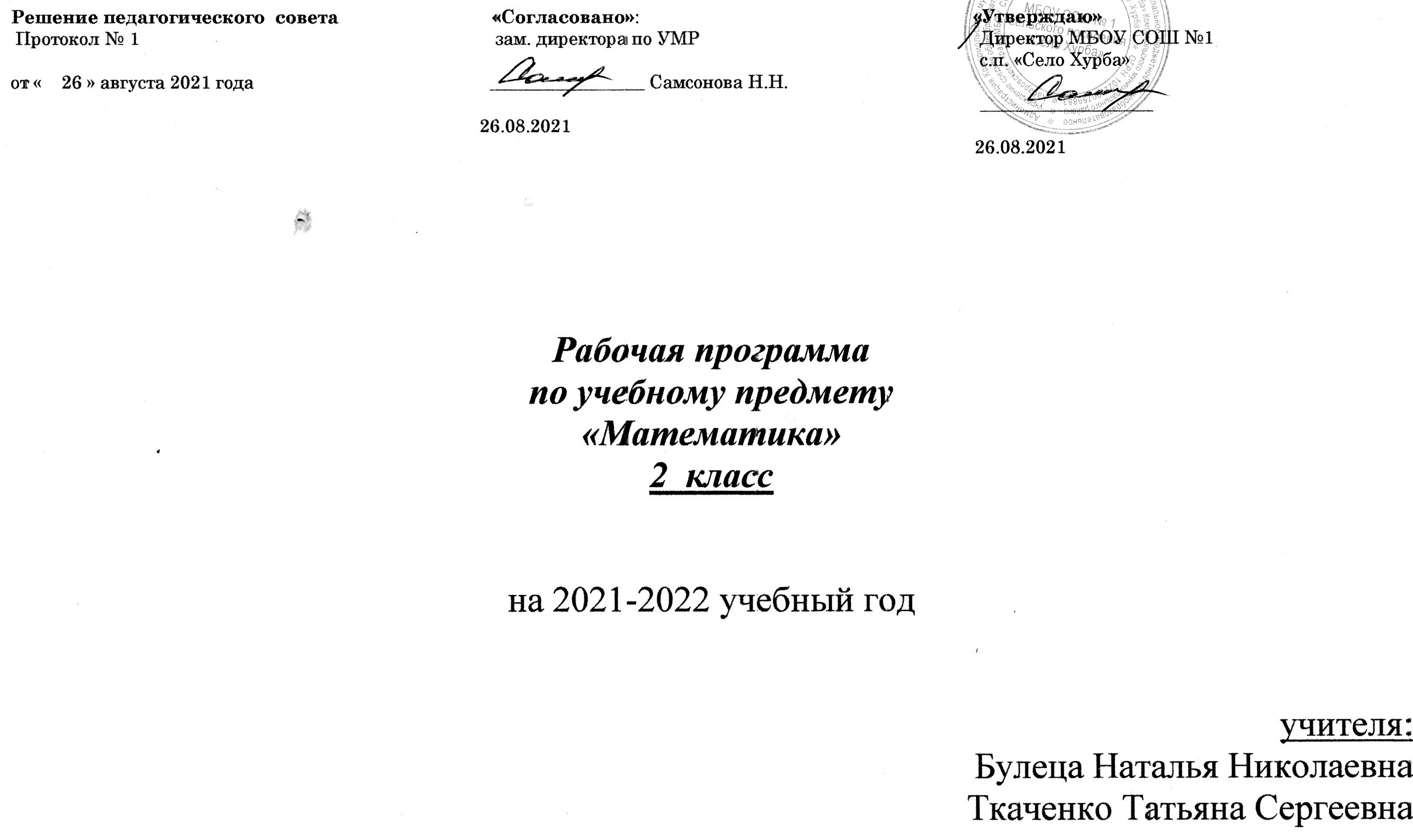  ПОЯСНИТЕЛЬНАЯ ЗАПИСКАПрограмма по математике разработана в соответствии с требованиями Федерального государственного стандарта начального общего образования к результатам освоения младшими школьниками основ начального курса математики.     Цели и задачи обучения математикеОбучение математике в начальной школе направлено на достижение следующих целей:     - обеспечение интеллектуального развития младших школьников: формирование основ логико-математического мышления, пространственного воображения, овладение учащимися математической речью для описания математических объектов и процессов окружающего мира в количественном и пространственном отношениях, для обоснования получаемых результатов решения учебных задач;предоставление младшим школьникам основ начальных математических знаний и формирование соответствующих умений: решать учебные и практические задачи; вести поиск информации (фактов, сходств, различий, закономерностей, оснований для упорядочивания и классификации математических объектов); измерять наиболее распространенные в практике величины;умение применять алгоритмы арифметических действий для вычислений; узнавать в окружающих предметах знакомые геометрические фигуры, выполнять несложные геометрические построения;реализация воспитательного аспекта обучения: воспитание потребности узнавать новое, расширять свои знания, проявлять интерес к занятиям математикой, стремиться использовать математические знания и умения при изучении других школьных предметов и в повседневной жизни, приобрести привычку доводить начатую работу до конца, получать удовлетворение от правильно и хорошо выполненной работы, уметь обнаруживать и оценивать красоту и изящество математических методов, решений, образов.Важнейшими задачами обучения являются создание благоприятных условий для полноценного математического развития каждого ученика на уровне, соответствующем его возрастным особенностям и возможностям, и обеспечение необходимой и достаточной математической подготовки для дальнейшего успешного обучения в основной школе.Математика как учебный предмет вносит заметный вклад в реализацию важнейших целей и задач начального общего образования младших школьников. Овладение учащимися начальных классов основами математического  языка для описания разнообразных предметов  и явлений окружающего мира, усвоение общего приёма решения задач как универсального действия, умения выстраивать логические цепочки рассуждений, алгоритмы выполняемых действий, использование измерительных и вычислительных умений и навыков создают необходимую базу для успешной организации процесса обучения учащихся в начальной школе.II. Общая характеристика учебного предметаОсобенность обучения в начальной школе состоит в том, что именно на данной ступени у учащихся начинается формирование элементов учебной деятельности. На основе этой деятельности у ребенка возникают теоретическое сознание и мышление, развиваются соответствующие способности (рефлексия, анализ, мысленное планирование); происходит становление потребности и мотивов учения. С учетом сказанного в данном курсе в основу отбора содержания обучения положены следующие наиболее важные методические принципы: анализ конкретного учебного материала с точки зрения его общеобразовательной ценности и необходимости изучения в начальной школе; возможность широкого применения изучаемого материала на практике; взаимосвязь вводимого материала с ранее изученным; обеспечение преемственности с дошкольной математической подготовкой и содержанием следующей ступени обучения в средней школе; обогащение математического опыта младших школьников за счёт включения в курс дополнительных вопросов, традиционно не изучавшихся в начальной школе.Основу данного курса составляют пять взаимосвязанных содержательных линий: элементы арифметики; величины и их измерение; логико-математические понятия; алгебраическая пропедевтика; элементы геометрии. Для каждой из этих линий отобраны основные понятия, вокруг которых развертывается все содержание обучения. Понятийный аппарат включает следующие четыре понятия, вводимые без определений: число, отношение, величина, геометрическая фигура.В соответствии с требованиями стандарта начального общего образования в современном учебном процессе предусмотрена работа с информацией (представление, анализ и интерпретация данных, чтение диаграмм и пр.). В данном курсе математики этот материал не выделяется в отдельную содержательную линию, а регулярно присутствует при изучении программных вопросов, образующих каждую из вышеназванных линий содержания обучения.Общее содержание обучения математике представлено в программе следующими разделами: «Число и счет», «Арифметические действия и их
свойства», «Величины», «Работа с текстовыми задачами»,  «Пространственные отношения.	 Геометрические фигуры», «Логико-математическая подготовка»,  «Работа с информацией».Формирование первоначальных представлений о натуральном числе начинается в первом классе. При этом последовательность изучения материала такова: учащиеся знакомятся с названиями чисел первых двух десятков, учатся называть их в прямом и в обратном порядке; затем, используя изученную последовательность слов (один, два, три... двадцать), учатся пересчитывать предметы, выражать результат пересчитывания числом и записывать его цифрами.На первом этапе параллельно с формированием умения пересчитывать предметы начинается подготовка к решению арифметических задач, основанная на выполнении практических действий с множествами предметов. При этом арифметическая задача предстает перед учащимися как описание некоторой реальной жизненной ситуации; решение сводится к простому пересчитыванию предметов. Упражнения подобраны и сформулированы таким образом, чтобы у учащихся накопился опыт практического выполнения не только сложения и вычитания, но и умножения и деления, что в дальнейшем существенно облегчит усвоение смысла этих действий.На втором этапе внимание учащихся привлекается к числам, данным в задаче. Решение описывается словами: «пять и три — это восемь», «пять без двух — это три», «три по два — это шесть», «восемь на два — это четыре». Ответ задачи пока также находится пересчитыванием. Такая словесная форма решения позволяет подготовить учащихся к выполнению стандартных записей решения с использованием знаков действий.На третьем этапе после введения знаков +,-,•,:, = учащиеся переходят к обычным записям решения задач.Таблица сложения однозначных чисел и соответствующие случаи вычитания изучаются в 1 классе в полном объеме. При этом изучение табличных случаев сложения и вычитания не ограничивается вычислениями в пределах чисел первого десятка: каждая часть таблицы сложения (прибавление чисел 2, 3, 4, ...) рассматривается сразу на числовой области 1 - 20.Особенностью структурирования программы является раннее ознакомление учащихся с общими способами выполнения арифметических действий. При этом приоритет отдается письменным вычислениям. Устные вычисления ограничены лишь простыми случаями сложения, вычитания, умножения и деления, которые без затруднений выполняются учащимися в уме. Устные приемы вычислений часто выступают как частные случаи общих правил.Обучение письменным приёмам сложения и вычитания начинается во 2 классе. Овладев этими приемами с двузначными числами, учащиеся легко переносят полученные умения на трехзначные числа (3 класс) и вообще на любые многозначные числа (4 класс).Письменные приёмы выполнения умножения и деления включены в программу 3 класса Изучение письменного алгоритма деления проводится в два этапа. На первом этапе предлагаются лишь такие случаи деления, когда частное является однозначным числом. Это наиболее ответственный и трудный этап — научить ученика находить одну цифру частного. Овладев этим умением (при использовании соответствующей методики), ученик легко научится находить каждую цифру частного, если частное — неоднозначное число (второй этап).В целях усиления практической направленности обучения в арифметическую часть программы с 1 класса включен вопрос об ознакомлении учащихся с микрокалькулятором и его использовании при выполнении арифметических расчетов.Изучение величин распределено по темам программы таким образом, что формирование соответствующих умений производится в течение продолжительных интервалов времени.С первой из величин (длиной) дети начинают знакомиться в 1 классе: они получают первые представления о длинах предметов и о практических способах сравнения длин; вводятся единицы длины — сантиметр и дециметр. Длина предмета измеряется с помощью шкалы обычной ученической линейки. Одновременно дети учатся чертить отрезки заданной длины (в сантиметрах, в дециметрах, в дециметрах и сантиметрах). Во втором классе вводится метр, а в третьем — километр и миллиметр и рассматриваются важнейшие соотношения между изученными единицами длины.Понятие площади фигуры — более сложное. Однако его усвоение удается существенно облегчить и при этом добиться прочных знаний и умений благодаря организации большой подготовительной работы. Идея подхода заключается в том, чтобы научить учащихся, используя практические приемы, находить площадь фигуры, пересчитывая клетки, на которые она разбита. Эта работа довольно естественно увязывается с изучением таблицы умножения. Получается двойной выигрыш: дети приобретают необходимый опыт нахождения площади фигуры (в том числе прямоугольника) и в то же время за счет дополнительной тренировки (пересчитывание клеток) быстрее запоминают таблицу умножения.Этот (первый) этап довольно продолжителен. После того как дети приобретут достаточный практический опыт, начинается второй этап, на котором вводятся единицы площади: квадратный сантиметр, квадратный дециметр и квадратный метр. Теперь площадь фигуры, найденная практическим путем (например, с помощью палетки), выражается в этих единицах. Наконец, на третьем этапе во 2 классе, т. е. раньше, чем это делается традиционно, вводится правило нахождения площади прямоугольника. Такая методика позволяет добиться хороших результатов: с полным пониманием сути вопроса учащиеся осваивают понятие «площадь», не смешивая его с понятием «периметр», введённым ранее.Программой предполагается некоторое расширение представлений младших школьников об измерении величин: в программу введено понятие о точном и приближенном значениях величины. Суть вопроса состоит в том, чтобы учащиеся понимали,  что   при измерениях  с  помощью различных  бытовых приборов и инструментов всегда получается приближенный результат; поэтому измерить данную величину можно только с определенной точностью.В курсе созданы условия для организации работы, направленной на подготовку учащихся к освоению в основной школе элементарных алгебраических понятий — переменная, выражение с переменной, уравнение. Эти термины в курсе не вводятся, однако рассматриваются разнообразные выражения, равенства и неравенства, содержащие «окошко» (1-2 классы) и буквы латинского алфавита (3-4 классы), вместо которых подставляются те или иные числа.На первом этапе работы с равенствами неизвестное число, обозначенное буквой, находится подбором, на втором — в ходе специальной игры «в машину», на третьем — с помощью правил нахождения неизвестных компонентов арифметических действий.Обучение решению арифметических задач с помощью составления равенств, содержащих буквы, ограничивается рассмотрением отдельных их видов, на которых иллюстрируется суть метода.В соответствии с программой учащиеся овладевают многими важными логико-математическими понятиями. Они знакомятся, в частности, с математическими высказываниями, с логическими связками «и»; «или»; «если..., то»; «неверно, что...», со смыслом логических слов «каждый», «любой», «все», «кроме», «какой-нибудь», составляющими основу логической формы предложения, используемой в логических выводах. К окончанию начальной школы ученик будет отчетливо представлять, что значит доказать какое-либо утверждение, овладеет простейшими способами доказательства, приобретет умение подобрать конкретный пример, иллюстрирующий некоторое общее положение, или привести опровергающий пример, научится применять определение для распознавания того или иного математического объекта, давать точный ответ на поставленный вопрос и пр.Важной составляющей линии логического развития ученика является обучение его (уже с 1 класса) действию классификации по заданным основаниям и проверка правильности выполнения задания.В программе четко просматривается линия развития геометрических представлений учащихся. Дети знакомятся с наиболее распространенными геометрическими фигурами ( круг, многоугольник, отрезок, луч, прямая, куб, шар, конус, цилиндр, пирамида, прямоугольный параллелепипед), учатся их различать. Большое внимание уделяется взаимному расположению фигур на плоскости, а также формированию графических умений — построению отрезков, ломаных, окружностей, углов, многоугольников и решению практических задач (деление отрезка пополам, окружности на шесть равных частей и пр.).Большую роль в развитии пространственных представлений играет включение в программу (уже в 1 классе) понятия об осевой симметрии. Дети учатся находить на рисунках и показывать пары симметричных точек, строить симметричные фигуры.Важное место в формировании у учащихся умения работать с информацией принадлежит арифметическим текстовым задачам. Работа над задачами заключается в выработке умения не только их решать, но и преобразовать текст: изменять одно из данных или вопрос, составлять и решать новую задачу с изменёнными данными и пр. Форма предъявления текста задачи может быть разной (текст с пропуском данных, часть данных представлена на рисунке, схеме или в таблице). Нередко перед учащимися ставится задача обнаружения недостаточности информации в тексте и связанной с ней необходимости корректировки этого текста.III. Описание места учебного предметов учебном плане.Общий объём времени, отводимого на изучение математики в 1—4 классах, составляет 536 часов. В каждом классе урок математики проводится 4 раза в неделю. При этом в 1 классе курс рассчитан на 132 ч (33 учебных недели), а в каждом из остальных классов — на 136 ч (34 учебных недели).IV. Описание ценностных ориентиров содержания учебного предмета.Математика является основой общечеловеческой культуры. Об этом свидетельствует её постоянное и обязательное присутствие практически во всех сферах современного мышления, науки и техники. Поэтому приобщение учащихся к математике как к явлению общечеловеческой культуры существенно повышает её роль в развитии личности младшего школьника.Содержание курса математики направлено, прежде всего, на интеллектуальное развитие младших школьников: овладение логическими действиями сравнения, анализа, синтеза, обобщения, классификации по родовидовым признакам, установления аналогий и причинно-следственных связей, построения рассуждений, отнесения к известным понятиям, а также реализует следующие цели обучения:сформировать у учащихся значимые с точки зрения общего образования арифметические и геометрические представления о числах и отношениях, алгоритмах выполнения арифметических действий, свойствах этих действий, о величинах и их измерении, о геометрических фигурах;- владение математическим языком, знаково-символическими средствами, установление отношений между математическими объектами служит средством познания окружающего мира, процессов и явлений, происходящих в повседневной практике;-	овладение важнейшими элементами учебной деятельности в процессе реализации содержания курса на уроках математики обеспечивает формирование у учащихся «умения учиться», что оказывает заметное влияние на развитие их познавательных способностей;-	решение  математических (в том числе арифметических) текстовых задач оказывает положительное влияние на эмоционально-волевую сферу личности учащихся, развивает умение преодолевать трудности, настойчивость, волю, умение испытывать удовлетворение от выполненной работы.Кроме того, важной ценностью содержания обучения является работа с информацией, представленной таблицами, графиками, диаграммами, схемами, базами данных; формирование соответствующих умений на уроках математики оказывает существенную помощь при изучении других школьных предметовV. Личностные, метапредметные и предметные результаты освоения учебного предмета.Личностными результатами обучения учащихся являются: самостоятельность мышления; умение устанавливать, с какими учебными задачами ученик может самостоятельно успешно справиться; готовность и способность к саморазвитию; сформированность  мотивации к обучению;способность характеризовать и оценивать собственные математические знания и умения;заинтересованность     в     расширении     и     углублении     получаемых математических знаний;готовность использовать получаемую математическую подготовку в учебной деятельности и при решении практических задач, возникающих в повседневной жизни;способность преодолевать трудности, доводить начатую работу до ее завершения;способность к самоорганизованности; высказывать собственные суждения и давать им обоснование; владение коммуникативными умениями с целью реализации возможностей успешного сотрудничества с учителем и учащимися класса (при групповой работе, работе в парах, в коллективном обсуждении математических проблем).Метапредметными результатами обучения являются: владение основными методами познания окружающего мира (наблюдение, сравнение, анализ, синтез, обобщение, моделирование); понимание и принятие учебной задачи, поиск и нахождение способов ее решения; планирование, контроль и оценка учебных действий; определение наиболее эффективного способа достижения результата; выполнение учебных действий в разных формах (практические работы, работа с моделями и др.);создание моделей изучаемых объектов с использованием знаково-символических средств;понимание причины неуспешной учебной деятельности и способность конструктивно действовать в условиях неуспеха; адекватное оценивание результатов своей деятельности; активное использование математической речи для решения разнообразных коммуникативных задач; готовность слушать собеседника, вести диалог; умение работать в информационной среде.Предметными результатами учащихся на выходе из начальной школы являются:овладение основами логического и алгоритмического мышления, пространственного воображения и математической речи;умение применять полученные математические знания для решения учебно-познавательных и учебно-практических задач, а также использовать эти знания для описания и объяснения различных процессов и явлений окружающего мира, оценки их количественных и пространственных
отношений;овладение устными и письменными алгоритмами выполнения арифметических действий с целыми неотрицательными числами, умениями вычислять значения числовых выражений, решать текстовые задачи, измерять наиболее распространенные в практике величины, распознавать и изображать простейшие геометрические фигуры;умение работать в информационном поле (таблицы, схемы, диаграммы, графики, последовательности, цепочки, совокупности); представлять, анализировать и интерпретировать данные.Планируемые предметные результаты обученияК концу обучения во втором классе ученик научится называть:— натуральные числа от 20 до 100 в прямом и в обратном порядке, следующее (предыдущее) при счете число;— число, большее или меньшее данного числа в несколько раз;— единицы длины, площади;— одну или несколько долей данного числа и числа по его доле;— компоненты арифметических действий (слагаемое, сумма, уменьшаемое, вычитаемое, разность, множитель, произведение, делимое, делитель, частное);— геометрическую фигуру (многоугольник, угол, прямоугольник, квадрат, окружность);сравнивать:— числа в пределах 100;— числа в кратном отношении (во сколько раз одно число больше или меньше другого);— длины отрезков; различать:— отношения «больше в» и «больше на», «меньше в» и «меньше на»;— компоненты арифметических действий;— числовое выражение и его значение;— российские монеты, купюры разных достоинств;— прямые и непрямые углы;— периметр и площадь прямоугольника; — окружность и круг; читать:— числа в пределах 100, записанные цифрами;— записи вида  5 · 2 = 10,  12 : 4 = 3;воспроизводить:— результаты табличных случаев умножения однозначных чисел и соответствующих случаев деления;— соотношения между единицами длины:  = ,  = 10 дм;приводить примеры:— однозначных и двузначных чисел;— числовых выражений;моделировать:— десятичный состав двузначного числа;— алгоритмы сложения и вычитания двузначных чисел;— ситуацию, представленную в тексте арифметической задачи, в виде схемы, рисунка;распознавать:— геометрические фигуры (многоугольники, окружность, прямоугольник, угол);упорядочивать:— числа в пределах 100 в порядке увеличения или уменьшения;характеризовать:— числовое выражение (название, как составлено);— многоугольник (название, число углов, сторон, вершин);анализировать:— текст учебной задачи с целью поиска алгоритма ее решения;— готовые решения задач с целью выбора верного решения, рационального способа решения;классифицировать:— углы (прямые, непрямые);— числа в пределах 100 (однозначные, двузначные);конструировать:— тексты несложных арифметических задач;— алгоритм решения составной арифметической задачи;контролировать:— свою деятельность (находить и исправлять ошибки);оценивать:— готовое решение учебной задачи (верно, неверно);решать учебные и практические задачи:— записывать цифрами двузначные числа;— решать составные арифметические задачи в два действия в различных комбинациях;— вычислять сумму и разность чисел в пределах 100, используя изученные устные и письменные приемы вычислений;— вычислять значения простых и составных числовых выражений;— вычислять периметр и площадь прямоугольника (квадрата);— строить окружность с помощью циркуля;— выбирать из таблицы необходимую информацию для решения учебной задачи;— заполнять таблицы, имея некоторый банк данных.К концу обучения во втором классе ученик может научиться  формулировать:— свойства умножения и деления;— определения прямоугольника и квадрата;— свойства прямоугольника (квадрата);называть:— вершины и стороны угла, обозначенные латинскими буквами;— элементы многоугольника (вершины, стороны, углы);— центр и радиус окружности;— координаты точек, отмеченных на числовом луче;читать: — обозначения луча, угла, многоугольника;различать:— луч и отрезок;характеризовать:— расположение чисел на числовом луче;— взаимное расположение фигур на плоскости (пересекаются, не пересекаются, имеют общую точку (общие точки);решать учебные и практические задачи:— выбирать единицу длины при выполнении измерений;— обосновывать выбор арифметических действий для решения задач;— указывать на рисунке все оси симметрии прямоугольника (квадрата);— изображать на бумаге многоугольник с помощью линейки или от руки;— составлять несложные числовые выражения;— выполнять несложные устные вычисления в пределах 100.VI. Содержание учебного предмета «Математика»1-4 классМножества предметов. Отношения между предметами и между множествами предметовСходства и различия предметов. Соотношение размеров предметов (фигур). Понятия: больше, меньше, одинаковые по размерам; длиннее, короче, такой же длины (ширины, высоты).Соотношения между множествами предметов. Понятия: больше, меньше, столько же, поровну (предметов), больше, меньше (на несколько предметов).Универсалъные учебные действия:   сравнивать предметы (фигуры) по их форме и размерам; распределять данное множество предметов на группы по заданным признакам (выполнять классификацию);сопоставлять множества предметов по их численностям (путём составления пар предметов).Число и счётСчёт предметов. Чтение и запись чисел в пределах класса миллиардов. Классы и разряды натурального числа. Десятичная система записи чисел. Представление многозначного числа в виде суммы разрядных слагаемых. Сравнение чисел; запись результатов сравнения с использованием знаков >, =, <.Римская система записи чисел.Сведения из истории математики: как появились числа, чем занимается арифметика.Универсалъные учебные действия:пересчитывать предметы; выражать результат натуральным числом;сравнивать числа;упорядочивать данное множество чисел.Арифметические действия с числами и их свойстваСложение, вычитание, умножение и деление и их смысл. Запись арифметических действий с использованием знаков +, -,*,:.Сложение и вычитание (умножение и деление) как взаимно обратные действия. Названия компонентов арифметических действий (слагаемое, сумма; уменьшаемое, вычитаемое, разность; множитель, произведение; делимое, делитель, частное).Таблица сложения и соответствующие случаи вычитания.Таблица умножения и соответствующие случаи деления.Устные и письменные алгоритмы сложения и вычитания.Умножение многозначного числа на однозначное, на двузначное и на трехзначное число.Деление с остатком.Устные и письменные алгоритмы деления на однозначное, на двузначное и на трехзначное число.Способы проверки правильности вычислений (с помощью обратного действия, оценка достоверности, прикидка результата, с использованием микрокалькулятора).Доля числа (половина, треть, четверть, десятая, сотая, тысячная). Нахождение одной или нескольких долей числа. Нахождение числа по его доле.Переместительное и сочетательное свойства сложения и умножения; распределительное свойство умножения относительно сложения (вычитания); сложение и вычитание с 0; умножение и деление с 0 и 1. Обобщение: записи свойств действий с использованием букв. Использование свойств арифметических действий при выполнении вычислений: перестановка и группировка слагаемых в сумме, множителей в произведении; умножение суммы и разности на число).Числовое выражение. Правила порядка выполнения действий в числовых выражениях, содержащих от 2 до 6 арифметических действий, со скобками и без скобок. Вычисление значений выражений. Составление выражений в соответствии с заданными условиями.Выражения и равенства с буквами. Правила вычисления неизвестных компонентов арифметических действий.Примеры арифметических задач, решаемых составлением равенств, содержащих букву.Универсальные учебные действия:моделировать ситуацию, иллюстрирующую данное арифметическое действие; воспроизводить устные и письменные алгоритмы выполнения четырёх арифметических действий;прогнозировать результаты вычислений;контролировать свою деятельность: проверять правильность выполнения вычислений изученными способами;оценивать правильность предъявленных вычислений;сравнивать разные способы вычислений, выбирать из них удобный;анализировать структуру числового выражения с целью определения порядка выполнения содержащихся в нём арифметических действий.ВеличиныДлина, площадь, периметр, масса, время, скорость, цена, стоимость и их единицы. Соотношения между единицами однородных величин.Сведения из истории математики: старинные русские меры длины (вершок, аршин, пядь, маховая и косая сажень, морская миля, верста), массы (пуд, фунт, ведро, бочка). История возникновения месяцев года.Вычисление периметра многоугольника, периметра и площади прямоугольника (квадрата). Длина ломаной и её вычисление.Точные и приближённые значения величины (с недостатком, с избытком). Измерение длины, массы, времени, площади с указанной точностью. Запись приближенных значений величины с использованием знака ~ (примеры: АВ ~ , t ~ 3 мин, V ~ ).Вычисление одной или нескольких долей значения величины. Вычисление значения величины по известной доле её значения.Универсалъные учебные действия:сравнивать значения однородных величин;упорядочивать данные значения величины;устанавливать зависимость между данными и искомыми величинами при решении разнообразных учебных задач.Работа с текстовыми задачамиПонятие арифметической задачи. Решение текстовых арифметических задач арифметическим способом.Работа с текстом задачи: выявление известных и неизвестных величин, составление таблиц, схем, диаграмм и других моделей для представления данных условия задачи.Планирование хода решения задачи. Запись решения и ответа задачи.Задачи, содержащие отношения «больше (меньше) на», «больше (меньше) в»; зависимости между величинами, характеризующими процессы купли-продажи, работы, движения тел.Примеры арифметических задач, решаемых разными способами; задач, имеющих несколько решений, не имеющих решения; задач с недостающими и с лишними данными (не использующимися при решении).Универсалъные учебные действия:моделировать содержащиеся в тексте задачи зависимости;планировать ход решения задачи;анализировать текст задачи с целью выбора необходимых арифметических действий для её решения;прогнозировать результат решения;контролировать свою деятельность: обнаруживать и устранять ошибки логического характера (в ходе решения) и ошибки вычислительного характера;выбирать верное решение задачи из нескольких предъявленных решений;наблюдать за изменением решения задачи при изменении её условий.Геометрические понятияФорма предмета. Понятия: такой же формы, другой формы. Плоские фигуры: точка, линия, отрезок, ломаная, круг; многоугольники и их виды. Луч и прямая как бесконечные плоские фигуры. Окружность (круг). Изображение плоских фигур с помощью линейки, циркуля и от руки. Угол и его элементы вершина, стороны. Виды углов (прямой, острый, тупой). Классификация треугольников (прямоугольные, остроугольные, тупоугольные). Виды треугольников в зависимости от длин сторон (разносторонние, равносторонние, равнобедренные).Прямоугольник и его определение. Квадрат как прямоугольник. Свойства противоположных сторон и диагоналей прямоугольника. Оси симметрии прямоугольника (квадрата).Пространственные фигуры: прямоугольный параллелепипед (куб), пирамида, цилиндр, конус, шар. Их распознавание на чертежах и на моделях.Взаимное расположение фигур на плоскости (отрезков, лучей, прямых, окружностей)  в  различных  комбинациях.   Общие   элементы  фигур.   Осевая симметрия. Пары симметричных точек, отрезков, многоугольников. Примеры фигур,    имеющих    одну    или    несколько    осей    симметрии.    Построение симметричных фигур на клетчатой бумаге. Универсалъные учебные действия:ориентироваться на плоскости и в пространстве (в том числе различать направления движения);различать геометрические фигуры;характеризовать взаимное расположение фигур на плоскости;конструировать указанную фигуру из частей;классифицировать треугольники;распознавать пространственные фигуры (прямоугольный параллелепипед, пирамида, цилиндр, конус, шар) на чертежах и на моделях.Логико-математическая подготовкаПонятия: каждый, какой-нибудь, один из, любой, все, не все; все, кроме.Классификация множества предметов по заданному признаку. Определение оснований классификации.Понятие о высказывании. Примеры истинных и ложных высказываний. Числовые равенства и неравенства как примеры истинных и ложных высказываний.Составные высказывания, образованные из двух простых высказываний с помощью логических связок «и»,«или»,«если, то»,«неверно, что» и их истинность. Анализ структуры составного высказывания: выделение в нем простых высказываний. Образование составного высказывания из двух простых высказываний.Простейшие доказательства истинности или ложности данных утверждений. Приведение гримеров, подтверждающих или опровергающих данное утверждение.Решение несложных комбинаторных задач и других задач логического характера (в том числе задач, решение которых связано с необходимостью перебора возможных вариантов.Универсалъные учебные действия:определять истинность несложных утверждений;приводить примеры, подтверждающие или опровергающие данное утверждение;конструировать алгоритм решения логической задачи;делать выводы на основе анализа предъявленного банка данных;конструировать составные высказывания из двух простых высказываний с помощью логических слов-связок и определять их истинность;анализировать структуру предъявленного составного высказывания; выделять в нём составляющие его высказывания и делать выводы об
истинности или ложности составного высказывания;актуализировать свои знания для проведения простейших математических доказательств (в том числе с опорой на изученные определения, законы арифметических действий, свойства геометрических фигур).Работа с информацией Сбор и представление информации, связанной со счетом, с измерением; фиксирование и анализ полученной информации.Таблица; строки и столбцы таблицы. Чтение и заполнение таблиц заданной информацией. Перевод информации из текстовой формы в табличную. Составление таблиц.Графы отношений. Использование графов для решения учебных задач.Числовой луч. Координата точки. Обозначение вида А (5).Координатный угол. Оси координат. Обозначение вида А (2,3).Простейшие графики. Считывание информации.Столбчатые диаграммы. Сравнение данных, представленных на диаграммах.Конечные последовательности (цепочки) предметов, чисел, фигур, составленные по определенным правилам. Определение правила составления последовательности.Универсальные учебные действия:собирать требуемую информацию из указанных источников; фиксировать результаты разными способами;сравнивать и обобщать информацию, представленную в таблицах, на графиках и диаграммах;переводить информацию из текстовой формы в табличную.Содержание учебного предмета «Математика»2 классЧисло и счетЦелые неотрицательные числаСчёт десятками в пределах 100.Названия, последовательность и запись цифрами натуральных чисел от 20 до 100.Десятичный состав двузначного числа.Числовой луч. Изображение чисел точками на числовом луче. Координата точки. Сравнение двузначных чисел Универсальные учебные действия:- пересчитывать предметы; выражать результат натуральным числом;- сравнивать числа разными способами: с использованием числового луча, по разрядам;- упорядочивать данное множество чисел.Арифметические действия в пределах 100 и их свойстваСложение и вычитаниеЧастные и общие устные и письменные алгоритмы сложения и вычитания. Применение микрокалькулятора при выполнении вычислений.Умножение и делениеТаблица умножения однозначных чисел; соответствующие случаи деления. Доля числа. Нахождение одной или нескольких долей числа; нахождение числа по данной его доле.Правило сравнения чисел с помощью деления.Отношения между числами «больше в ...» и «меньше в ...».Увеличение и уменьшение числа в несколько раз.Свойства умножения и деленияУмножение и деление с 0 и 1. Свойство умножения: умножать два числа можно в любом порядке. Свойства деления: меньшее число нельзя разделить на большее без остатка; делить на нуль нельзя; частное двух одинаковых чисел (кроме 0 равно 1).Числовые выраженияНазвания чисел в записях арифметических действий (слагаемое, сумма, множитель, произведение, уменьшаемое, вычитаемое, разность, делимое, делитель, частное). Понятие о числовом выражении и его значении.Вычисление значений числовых выражений со скобками, содержащих 2–3 арифметических действия в различных комбинациях. Названия числовых выражений: сумма, разность, произведение, частное. Чтение и составление несложных числовых выражений.Универсальные учебные действия:- моделировать ситуацию, иллюстрирующую данное арифметическое действие;- воспроизводить устные и письменные алгоритмы выполнения четырех арифметических действий;- прогнозировать результаты вычислений;- контролировать свою деятельность: проверять правильность выполнения вычислений изученными способами;- оценивать правильность предъявленных вычислений;- сравнивать разные способы вычислений, выбирать из них удобный;- анализировать структуру числового выражения с целью определения порядка выполнения содержащихся в нем арифметических действий.ВеличиныЦена, количество, стоимостьКопейка. Монеты достоинством: 1 к., 5 к., 10  к., 50 к. Рубль. Бумажные купюры: 10 р., 50 р., 100 р. Соотношение: 1 р. = 100 к.Геометрические величиныЕдиница длины метр и её обозначение: м. Соотношения между единицами длины:  = , 1 дм = ,  = .Сведения из истории математики: старинные русские меры длины: вершок, аршин, пядь, маховая и косая сажень. Периметр многоугольника.Способы вычисления периметра прямоугольника (квадрата).Площадь геометрической фигуры. Единицы площади: квадратный сантиметр, квадратный дециметр, квадратный метр и их обозначения: см2, дм2, м2.Практические способы вычисления площадей фигур (в том числе с помощью палетки). Правило вычисления площади прямоугольника (квадрата)Универсальные учебные действия:-сравнивать значения однородных величин;-упорядочивать данные значения величины;-устанавливать зависимость между данными и искомыми величинами при решении разнообразных учебных задач.Работа с текстовыми задачамиАрифметическая задача и её решениеПростые задачи, решаемые умножением или делением.Составные задачи, требующие выполнения двух действий в различных комбинациях.Задачи с недостающими или лишними данными. Запись решения задачи разными способами (в виде выражения, в вопросно-ответной форме).Примеры задач, решаемых разными способами.Сравнение текстов и решений внешне схожих задач. Составление и решение задач в соответствии с заданными условиями (число и виды арифметических действий, заданная зависимость между величинами). Формулирование измененного текста задачи.Запись решения новой задачи   Универсальные учебные действия:- моделировать содержащиеся в тексте задачи зависимости;- планировать ход решения задачи;- анализировать текст задачи с целью выбора необходимых арифметических действий для ее решения;- прогнозировать результат решения;- контролировать свою деятельность: обнаруживать и устранять ошибки логического характера (в ходе решения) и ошибки вычислительного характера;- выбирать верное решение задачи из нескольких предъявленных решений;- наблюдать за изменением решения задачи при изменении ее условий.Геометрические понятияГеометрические фигуры. Луч, его изображение и обозначение буквами. Отличие луча от отрезка.    Принадлежность точки лучу. Взаимное расположение луча и отрезка. Понятие о многоугольнике. Виды многоугольника: треугольник, четырёхугольник, пятиугольник и др.Элементы многоугольника: вершины, стороны, углы.  Построение многоугольника с помощью линейки и от руки. Угол и его элементы (вершина, стороны). Обозначение угла буквами.  Виды углов (прямой, непрямой).Построение прямого угла с помощью чертёжного угольника.    Прямоугольник и его определение. Квадрат как прямоугольник. Свойства противоположных сторон и диагоналей прямоугольника. Число осей симметрии прямоугольника (квадрата).  Окружность, её центр и радиус. Отличие окружности от круга.  Построение окружности с помощью циркуля. Взаимное расположение окружностей на плоскости (пересечение окружностей в двух точках, окружности имеют общий центр или радиус, одна окружность находится внутри другой, окружности не пересекаются). Изображение окружности в комбинации с другими фигурамиУниверсальные учебные действия:-ориентироваться на плоскости и в пространстве (в том числе различать направления движения);-различать геометрические фигуры;-характеризовать взаимное расположение фигур на плоскости;-конструировать указанную фигуру из частей;-классифицировать треугольники;-распознавать пространственные фигуры (прямоугольный параллелепипед, пирамида, цилиндр, конус, шар) на чертежах и на моделях.Логико-математическая подготовкаЗакономерностиОпределение правила подбора математических объектов (чисел, числовых выражений, геометрических фигур) данной последовательности.Составление числовых последовательностей в соответствии с заданным правилом.ДоказательстваВерные и неверные утверждения. Проведение простейших доказательств истинности или ложности данных утверждений.Ситуация выбораВыбор верного ответа среди нескольких данных правдоподобных вариантов. Несложные логические (в том числе комбинаторные) задачи.  Рассмотрение всех вариантов решения логической задачи.Логические задачи, в тексте которых содержатся несколько высказываний (в том числе с отрицанием) и их решение.Универсальные учебные действия:- определять истинность несложных утверждений;- приводить примеры, подтверждающие или опровергающие данное утверждение;- конструировать алгоритм решения логической задачи;- делать выводы на основе анализа предъявленного банка данных;- конструировать составные высказывания из двух простых высказываний с помощью логических слов-связок и определять их истинность;- анализировать структуру предъявленного составного высказывания; выделять в нем составляющие его высказывания и делать выводы об истинности или ложности составного высказывания;- актуализировать свои знания для проведения простейших математических доказательств (в том числе с опорой на изученные определения, законы арифметических действий, свойства геометрических фигур).Работа с информациейПредставление и сбор информацииТаблицы с двумя входами, содержащие готовую информацию. Заполнение таблиц заданной информацией. Составление таблиц, схем, рисунков по текстам учебных задач (в том числе арифметических) с целью последующего их решения.Универсальные учебные действия:- собирать требуемую информацию из указанных источников; фиксировать результаты разными способами;- сравнивать и обобщать информацию, представленную в таблицах, на графиках и диаграммах;- переводить информацию из текстовой формы в табличную.VII. Материально-техническое обеспечение образовательного процесса, осуществляемого по учебному предмету «Математика».Математика: программа: 1-4 классы / В.Н. Рудницкая. – М.: Вентана-Граф, 2015.Математика: 2 класс: учебник для учащихся общеобразовательных учреждений: в 2 ч. Ч. 1. / В.Н. Рудницкая. – М.: Вентана-Граф, 2020. Математика: 2 класс: учебник для учащихся общеобразовательных учреждений: в 2 ч. Ч. 2. / В.Н. Рудницкая. – М.: Вентана-Граф, 2020.Математика: 2 класс: рабочая тетрадь № 1, 2 для учащихся общеобразовательных учреждений / Е.Э Кочурова. - М.: Вентана-Граф, 2021.Математика: 2 класс: методическое пособие/ В.Н. Рудницкая, Е.Э. Кочурова, О.А. Рыдзе. – М.: Вентана-Граф, 2018.Тематическое  планирование курса «Математика» 2 класс (136 часов, 4 часа в неделю)Календарно - тематическое планирование учебного предмета «Математика»2 класс (136 часа в год – 4 часа в неделю)В №разделаТемаразделаКол-во часов по плану для 2 – его классаЧисло и счет.Целые неотрицательные числа10Арифметические действия в пределах 100 и их свойства69Величины18Работа с текстовыми задачами16Геометрические понятия23Логико-математическая подготовкаизучается во всех разделахРабота с информациейизучается во всех разделах№разделаТемаразделаКол-во часовФормированиеуниверсальных учебных действий1Число и счет.Целые неотрицательные числа10ч.Личностными результатами обучения учащихся являются:- самостоятельность мышления; умение устанавливать, с какими учебными задачами ученик может самостоятельно успешно справиться.-мотивация учебной деятельности, готовность и способность к саморазвитию, заинтересованность в расширении и углублении получаемых математических знаний; готовность использовать получаемую математическую подготовку в учебной деятельности и при решении практических задач. Метапредметными результатами обучения являются:-формулировать и удерживать практическую задачу, выбирать действия в соответствии с поставленной задачей, пошаговый контроль правильности, планирование, контроль и оценка учебных действий; определение наиболее эффективного способа достижения результата. -использовать знаково — символические средства, создавать и преобразовывать модели, строить высказывания, контролировать и оценивать процесс и результат деятельности, выполнение учебных действий в разных формах (практические работы, работа с моделями и др.).Предметными результатами обучения являются:-читать и записывать числа десятками, называть натуральные числа от 20 до 100 в прямом и в обратном порядке, следующее (предыдущее) при счете число;-ориентироваться на плоскости и в пространстве, чертить числовой луч и обозначать его2Арифметические действия в пределах 100 и их свойства69 ч.Личностными результатами обучения учащихся являются:-способность преодолевать трудности, доводить начатую работу до её завершения; способность к самоорганизованности.-понимание и принятие учебной задачи, поиск и нахождение способов ее 
решения; планирование, контроль и оценка учебных действий; определение наиболее 
эффективного способа достижения результата; выполнение учебных действий. Метапредметными результатами обучения являются:-понимание и принятие учебной задачи, поиск и нахождение способов ее 
решения; планирование, контроль и оценка учебных действий; определение наиболее 
эффективного способа достижения результата; выполнение учебных действий. Предметными результатами обучения являются:-владеть общими приемами вычисления, устными и письменными алгоритмами выполнения арифметических действий, прогнозировать результат вычисления, пошаговый контроль правильности выполнения алгоритма арифметического действия 3Величины18 ч.Личностными результатами обучения учащихся являются:способность характеризовать и оценивать математические знания и умения; 
заинтересованность в расширении и углублении получаемых математических знаний.Метапредметными результатами обучения являются:Сбор и представление информации, связанной с измерением; использовать знаково-символические средства, создавать и преобразовывать модели, строить высказывания, контролировать и оценивать процесс и результат деятельности. Предметными результатами обучения являются:Различать единицы длины, соотносить их, выполнять измерения. Моделировать ситуации геометрическими средствами, устанавливать зависимость между данными и искомыми величинами при решении разнообразных учебных задач. 4Работа с текстовыми задачами16 ч.Личностными результатами обучения учащихся являются:-высказывание собственных суждений и их обоснование; владение коммуникативными умениями с целью реализации возможностей успешного сотрудничества с учителем и учащимися класса. Метапредметными результатами обучения являются:-активное использование математической речи для решения разнообразных коммуникативных задач; готовность слушать собеседника, вести диалог; 
 умение работать в информационной среде.Предметными результатами обучения являются:-моделировать содержащиеся в тексте задачи зависимости; 
 планировать ход решения задачи; 
 анализировать текст задачи с целью выбора необходимых арифметических  действий для её решения.5Геометрические понятия23  ч.Личностными результатами обучения учащихся являются:-способность характеризовать и оценивать математические знания и умения; заинтересованность в расширении и углублении получаемых математических знаний.Метапредметными результатами обучения являются:-использовать знаково — символические средства, создавать и преобразовывать модели, строить высказывания, контролировать и оценивать процесс и результат деятельности.Предметными результатами обучения являются:-чертить многоугольник, находить его элементы, различать геометрические фигуры№ п\пКол-во часовДата урокаДата урокаТема урокаТип урокаХарактеристика деятельности учащихсяХарактеристика деятельности учащихся№ п\пКол-во часовпланфактТема урокаТип урокаХарактеристика деятельности учащихсяХарактеристика деятельности учащихся1Числа 10,20,30,…,100урок комплексного применения знаний и уменийНазывать числа 10, 20, 30, …, 100 в прямом и обратном порядке.Различать однозначные и двузначные числа; геометрические фигуры.Воспроизводить результаты табличных случаев сложения и соответствующих случаев вычитания.Определять арифметические действия для решения текстовых задач.Составлять план построения геометрических фигур, выполнять построение с помощью чертёжных инструментов.Осуществлять взаимоконтроль правильности построений. Определять симметричность (несимметричность) данных фигур относительно прямой.Называть числа 10, 20, 30, …, 100 в прямом и обратном порядке.Различать однозначные и двузначные числа; геометрические фигуры.Воспроизводить результаты табличных случаев сложения и соответствующих случаев вычитания.Определять арифметические действия для решения текстовых задач.Составлять план построения геометрических фигур, выполнять построение с помощью чертёжных инструментов.Осуществлять взаимоконтроль правильности построений. Определять симметричность (несимметричность) данных фигур относительно прямой.1Числа 10,20,30,…,100урок комплексного применения знаний и уменийНазывать числа 10, 20, 30, …, 100 в прямом и обратном порядке.Различать однозначные и двузначные числа; геометрические фигуры.Воспроизводить результаты табличных случаев сложения и соответствующих случаев вычитания.Определять арифметические действия для решения текстовых задач.Составлять план построения геометрических фигур, выполнять построение с помощью чертёжных инструментов.Осуществлять взаимоконтроль правильности построений. Определять симметричность (несимметричность) данных фигур относительно прямой.Называть числа 10, 20, 30, …, 100 в прямом и обратном порядке.Различать однозначные и двузначные числа; геометрические фигуры.Воспроизводить результаты табличных случаев сложения и соответствующих случаев вычитания.Определять арифметические действия для решения текстовых задач.Составлять план построения геометрических фигур, выполнять построение с помощью чертёжных инструментов.Осуществлять взаимоконтроль правильности построений. Определять симметричность (несимметричность) данных фигур относительно прямой.1Двузначные числа и их запись.урок «открытия» новых знанийНазывать и записывать цифрами двузначные числа в прямом и обратном порядке.Называть несколько следующих объектов в данной последовательности.Строить модель любого двузначного числа с помощью цветных палочек.Воспроизводить результаты табличных случаев сложения и вычитания.Определять арифметические действия для решения текстовых задач.Выполнять измерения на глаз и осуществлять самоконтроль с помощью измерительных инструментов.Собирать и анализировать необходимую информацию.Представлять собранные данные в виде таблицы.Анализировать геометрический чертёж.Находить равные фигуры и фигуры одной формы.Называть и записывать цифрами двузначные числа в прямом и обратном порядке.Называть несколько следующих объектов в данной последовательности.Строить модель любого двузначного числа с помощью цветных палочек.Воспроизводить результаты табличных случаев сложения и вычитания.Определять арифметические действия для решения текстовых задач.Выполнять измерения на глаз и осуществлять самоконтроль с помощью измерительных инструментов.Собирать и анализировать необходимую информацию.Представлять собранные данные в виде таблицы.Анализировать геометрический чертёж.Находить равные фигуры и фигуры одной формы.1Двузначные числа и их запись.урок комплексного применения знаний и уменийНазывать и записывать цифрами двузначные числа в прямом и обратном порядке.Называть несколько следующих объектов в данной последовательности.Строить модель любого двузначного числа с помощью цветных палочек.Воспроизводить результаты табличных случаев сложения и вычитания.Определять арифметические действия для решения текстовых задач.Выполнять измерения на глаз и осуществлять самоконтроль с помощью измерительных инструментов.Собирать и анализировать необходимую информацию.Представлять собранные данные в виде таблицы.Анализировать геометрический чертёж.Находить равные фигуры и фигуры одной формы.Называть и записывать цифрами двузначные числа в прямом и обратном порядке.Называть несколько следующих объектов в данной последовательности.Строить модель любого двузначного числа с помощью цветных палочек.Воспроизводить результаты табличных случаев сложения и вычитания.Определять арифметические действия для решения текстовых задач.Выполнять измерения на глаз и осуществлять самоконтроль с помощью измерительных инструментов.Собирать и анализировать необходимую информацию.Представлять собранные данные в виде таблицы.Анализировать геометрический чертёж.Находить равные фигуры и фигуры одной формы.1Двузначные числа и их запись.урок комплексного применения знаний и уменийНазывать и записывать цифрами двузначные числа в прямом и обратном порядке.Называть несколько следующих объектов в данной последовательности.Строить модель любого двузначного числа с помощью цветных палочек.Воспроизводить результаты табличных случаев сложения и вычитания.Определять арифметические действия для решения текстовых задач.Выполнять измерения на глаз и осуществлять самоконтроль с помощью измерительных инструментов.Собирать и анализировать необходимую информацию.Представлять собранные данные в виде таблицы.Анализировать геометрический чертёж.Находить равные фигуры и фигуры одной формы.Называть и записывать цифрами двузначные числа в прямом и обратном порядке.Называть несколько следующих объектов в данной последовательности.Строить модель любого двузначного числа с помощью цветных палочек.Воспроизводить результаты табличных случаев сложения и вычитания.Определять арифметические действия для решения текстовых задач.Выполнять измерения на глаз и осуществлять самоконтроль с помощью измерительных инструментов.Собирать и анализировать необходимую информацию.Представлять собранные данные в виде таблицы.Анализировать геометрический чертёж.Находить равные фигуры и фигуры одной формы.1Луч и его обозначениеурок «открытия» новых знанийРаспознавать и показывать луч на чертеже.Различать луч и отрезок.Выполнять по плану построение луча с помощью линейки.Называть луч и обозначать его на чертеже буквами латинского алфавита.Воспроизводить результаты табличных случаев сложения и вычитания.Записывать цифрами и словами любое двузначное число.Определять арифметические действия для арифметических задач.Находить различные способы решения задач.Изображать изученные отношения с помощью схем, состоящих из точек и стрелок, а так же использовать эти схемы в хо де решения математических задач.Распознавать и показывать луч на чертеже.Различать луч и отрезок.Выполнять по плану построение луча с помощью линейки.Называть луч и обозначать его на чертеже буквами латинского алфавита.Воспроизводить результаты табличных случаев сложения и вычитания.Записывать цифрами и словами любое двузначное число.Определять арифметические действия для арифметических задач.Находить различные способы решения задач.Изображать изученные отношения с помощью схем, состоящих из точек и стрелок, а так же использовать эти схемы в хо де решения математических задач.1Луч и его обозначениеурок «открытия» новых знанийРаспознавать и показывать луч на чертеже.Различать луч и отрезок.Выполнять по плану построение луча с помощью линейки.Называть луч и обозначать его на чертеже буквами латинского алфавита.Воспроизводить результаты табличных случаев сложения и вычитания.Записывать цифрами и словами любое двузначное число.Определять арифметические действия для арифметических задач.Находить различные способы решения задач.Изображать изученные отношения с помощью схем, состоящих из точек и стрелок, а так же использовать эти схемы в хо де решения математических задач.Распознавать и показывать луч на чертеже.Различать луч и отрезок.Выполнять по плану построение луча с помощью линейки.Называть луч и обозначать его на чертеже буквами латинского алфавита.Воспроизводить результаты табличных случаев сложения и вычитания.Записывать цифрами и словами любое двузначное число.Определять арифметические действия для арифметических задач.Находить различные способы решения задач.Изображать изученные отношения с помощью схем, состоящих из точек и стрелок, а так же использовать эти схемы в хо де решения математических задач.1Луч и его обозначениеурок комплексного применения знаний и уменийРаспознавать и показывать луч на чертеже.Различать луч и отрезок.Выполнять по плану построение луча с помощью линейки.Называть луч и обозначать его на чертеже буквами латинского алфавита.Воспроизводить результаты табличных случаев сложения и вычитания.Записывать цифрами и словами любое двузначное число.Определять арифметические действия для арифметических задач.Находить различные способы решения задач.Изображать изученные отношения с помощью схем, состоящих из точек и стрелок, а так же использовать эти схемы в хо де решения математических задач.Распознавать и показывать луч на чертеже.Различать луч и отрезок.Выполнять по плану построение луча с помощью линейки.Называть луч и обозначать его на чертеже буквами латинского алфавита.Воспроизводить результаты табличных случаев сложения и вычитания.Записывать цифрами и словами любое двузначное число.Определять арифметические действия для арифметических задач.Находить различные способы решения задач.Изображать изученные отношения с помощью схем, состоящих из точек и стрелок, а так же использовать эти схемы в хо де решения математических задач.1Контрольная работа по теме «Сложение и вычитание в пределах 20»урок развивающего контроля знаний и умений Актуализировать свои знания для обоснования выбора верного ответа.Конструировать алгоритм решения логической задачи.Искать и находить все варианты решения логической задачи.Актуализировать свои знания для обоснования выбора верного ответа.Конструировать алгоритм решения логической задачи.Искать и находить все варианты решения логической задачи.1Работа над ошибками. Числовой лучурок комплексного применения знаний и уменийНазывать несколько следующих объектов в данной последовательности.Изображать числа точками на числовом луче и сравнивать числа с помощью числового луча. Воспроизводить результаты табличных случаев сложения и вычитания.Выстраивать последовательность двузначных чисел в натуральном ряду чисел.Выполнять по плану построение луча с помощью линейки.Определять арифметические действия для решения задач.Оценивать предлагаемое решение задачи и обосновывать свою оценку.Выбирать из таблицы необходимые данные для ответа на поставленный вопрос.Разбивать множество объектов на группы по заданному основанию.Проводить сравнение записей.Видеть их сходство и различия.Называть несколько следующих объектов в данной последовательности.Изображать числа точками на числовом луче и сравнивать числа с помощью числового луча. Воспроизводить результаты табличных случаев сложения и вычитания.Выстраивать последовательность двузначных чисел в натуральном ряду чисел.Выполнять по плану построение луча с помощью линейки.Определять арифметические действия для решения задач.Оценивать предлагаемое решение задачи и обосновывать свою оценку.Выбирать из таблицы необходимые данные для ответа на поставленный вопрос.Разбивать множество объектов на группы по заданному основанию.Проводить сравнение записей.Видеть их сходство и различия.1Числовой лучурок «открытия» новых знанийНазывать несколько следующих объектов в данной последовательности.Изображать числа точками на числовом луче и сравнивать числа с помощью числового луча. Воспроизводить результаты табличных случаев сложения и вычитания.Выстраивать последовательность двузначных чисел в натуральном ряду чисел.Выполнять по плану построение луча с помощью линейки.Определять арифметические действия для решения задач.Оценивать предлагаемое решение задачи и обосновывать свою оценку.Выбирать из таблицы необходимые данные для ответа на поставленный вопрос.Разбивать множество объектов на группы по заданному основанию.Проводить сравнение записей.Видеть их сходство и различия.Называть несколько следующих объектов в данной последовательности.Изображать числа точками на числовом луче и сравнивать числа с помощью числового луча. Воспроизводить результаты табличных случаев сложения и вычитания.Выстраивать последовательность двузначных чисел в натуральном ряду чисел.Выполнять по плану построение луча с помощью линейки.Определять арифметические действия для решения задач.Оценивать предлагаемое решение задачи и обосновывать свою оценку.Выбирать из таблицы необходимые данные для ответа на поставленный вопрос.Разбивать множество объектов на группы по заданному основанию.Проводить сравнение записей.Видеть их сходство и различия.1Числовой лучурок комплексного применения знаний и умений Называть несколько следующих объектов в данной последовательности.Изображать числа точками на числовом луче и сравнивать числа с помощью числового луча. Воспроизводить результаты табличных случаев сложения и вычитания.Выстраивать последовательность двузначных чисел в натуральном ряду чисел.Выполнять по плану построение луча с помощью линейки.Определять арифметические действия для решения задач.Оценивать предлагаемое решение задачи и обосновывать свою оценку.Выбирать из таблицы необходимые данные для ответа на поставленный вопрос.Разбивать множество объектов на группы по заданному основанию.Проводить сравнение записей.Видеть их сходство и различия.Называть несколько следующих объектов в данной последовательности.Изображать числа точками на числовом луче и сравнивать числа с помощью числового луча. Воспроизводить результаты табличных случаев сложения и вычитания.Выстраивать последовательность двузначных чисел в натуральном ряду чисел.Выполнять по плану построение луча с помощью линейки.Определять арифметические действия для решения задач.Оценивать предлагаемое решение задачи и обосновывать свою оценку.Выбирать из таблицы необходимые данные для ответа на поставленный вопрос.Разбивать множество объектов на группы по заданному основанию.Проводить сравнение записей.Видеть их сходство и различия.1Метр. Соотношение между единицами длины.урок «открытия» новых знанийВоспроизводить соотношения между единицами длины (м, дм, см).Проводить практические измерения с помощью инструментов (линейки, метровой линейки, рулетки) и необходимые расчёты с величинами.Выполнять измерения на глаз и осуществлять самоконтроль с помощью измерительных инструментов.Воспроизводить результаты табличных случаев сложения и вычитания.Выстраивать последовательность двузначных чисел в натуральном ряду.Сравнивать двузначные числа и результаты сравнения фиксировать на схемах (в графах).Конструировать арифметические задачи (придумывать вопрос, дополнять условие).Определять арифметические действия для решения за дач.Находить и показывать на рисунках луч.Видоизменять геометрические фигуры.Строить логические рассужденияи обосновывать их в процессе решения задач.Воспроизводить соотношения между единицами длины (м, дм, см).Проводить практические измерения с помощью инструментов (линейки, метровой линейки, рулетки) и необходимые расчёты с величинами.Выполнять измерения на глаз и осуществлять самоконтроль с помощью измерительных инструментов.Воспроизводить результаты табличных случаев сложения и вычитания.Выстраивать последовательность двузначных чисел в натуральном ряду.Сравнивать двузначные числа и результаты сравнения фиксировать на схемах (в графах).Конструировать арифметические задачи (придумывать вопрос, дополнять условие).Определять арифметические действия для решения за дач.Находить и показывать на рисунках луч.Видоизменять геометрические фигуры.Строить логические рассужденияи обосновывать их в процессе решения задач.1Метр. Соотношение между единицами длины.урок комплексного применения знаний и уменийВоспроизводить соотношения между единицами длины (м, дм, см).Проводить практические измерения с помощью инструментов (линейки, метровой линейки, рулетки) и необходимые расчёты с величинами.Выполнять измерения на глаз и осуществлять самоконтроль с помощью измерительных инструментов.Воспроизводить результаты табличных случаев сложения и вычитания.Выстраивать последовательность двузначных чисел в натуральном ряду.Сравнивать двузначные числа и результаты сравнения фиксировать на схемах (в графах).Конструировать арифметические задачи (придумывать вопрос, дополнять условие).Определять арифметические действия для решения за дач.Находить и показывать на рисунках луч.Видоизменять геометрические фигуры.Строить логические рассужденияи обосновывать их в процессе решения задач.Воспроизводить соотношения между единицами длины (м, дм, см).Проводить практические измерения с помощью инструментов (линейки, метровой линейки, рулетки) и необходимые расчёты с величинами.Выполнять измерения на глаз и осуществлять самоконтроль с помощью измерительных инструментов.Воспроизводить результаты табличных случаев сложения и вычитания.Выстраивать последовательность двузначных чисел в натуральном ряду.Сравнивать двузначные числа и результаты сравнения фиксировать на схемах (в графах).Конструировать арифметические задачи (придумывать вопрос, дополнять условие).Определять арифметические действия для решения за дач.Находить и показывать на рисунках луч.Видоизменять геометрические фигуры.Строить логические рассужденияи обосновывать их в процессе решения задач.1Метр. Соотношение между единицами длины.урок комплексного применения знаний и уменийВоспроизводить соотношения между единицами длины (м, дм, см).Проводить практические измерения с помощью инструментов (линейки, метровой линейки, рулетки) и необходимые расчёты с величинами.Выполнять измерения на глаз и осуществлять самоконтроль с помощью измерительных инструментов.Воспроизводить результаты табличных случаев сложения и вычитания.Выстраивать последовательность двузначных чисел в натуральном ряду.Сравнивать двузначные числа и результаты сравнения фиксировать на схемах (в графах).Конструировать арифметические задачи (придумывать вопрос, дополнять условие).Определять арифметические действия для решения за дач.Находить и показывать на рисунках луч.Видоизменять геометрические фигуры.Строить логические рассужденияи обосновывать их в процессе решения задач.Воспроизводить соотношения между единицами длины (м, дм, см).Проводить практические измерения с помощью инструментов (линейки, метровой линейки, рулетки) и необходимые расчёты с величинами.Выполнять измерения на глаз и осуществлять самоконтроль с помощью измерительных инструментов.Воспроизводить результаты табличных случаев сложения и вычитания.Выстраивать последовательность двузначных чисел в натуральном ряду.Сравнивать двузначные числа и результаты сравнения фиксировать на схемах (в графах).Конструировать арифметические задачи (придумывать вопрос, дополнять условие).Определять арифметические действия для решения за дач.Находить и показывать на рисунках луч.Видоизменять геометрические фигуры.Строить логические рассужденияи обосновывать их в процессе решения задач.1Многоугольник и его элементыурок «открытия» новых знанийОпределять вид многоугольника по числу его сторон, вершин и углов.Обозначать многоугольник буквами латинского алфавита и читать его обозначение.Показывать элементы многоугольника (стороны, вершины, углы).Воспроизводить результаты табличных случаев сложения и вычитания.Представлять длину в разных единицах измерения.Строить модель любого двузначного числа с помощью цветных палочек.Конструировать арифметические задачи (составлять задачу по данным, представленным в таблице; придумывать вопрос к условию задачи).Определять арифметические действия для решения задач.Решать текстовые задачи разными способами (в том числе составлением выражения).Собирать и анализировать необходимую информацию.Представлять собранные данные в виде таблицы.Определять вид многоугольника по числу его сторон, вершин и углов.Обозначать многоугольник буквами латинского алфавита и читать его обозначение.Показывать элементы многоугольника (стороны, вершины, углы).Воспроизводить результаты табличных случаев сложения и вычитания.Представлять длину в разных единицах измерения.Строить модель любого двузначного числа с помощью цветных палочек.Конструировать арифметические задачи (составлять задачу по данным, представленным в таблице; придумывать вопрос к условию задачи).Определять арифметические действия для решения задач.Решать текстовые задачи разными способами (в том числе составлением выражения).Собирать и анализировать необходимую информацию.Представлять собранные данные в виде таблицы.1Многоугольник и его элементыурок «открытия» новых знанийОпределять вид многоугольника по числу его сторон, вершин и углов.Обозначать многоугольник буквами латинского алфавита и читать его обозначение.Показывать элементы многоугольника (стороны, вершины, углы).Воспроизводить результаты табличных случаев сложения и вычитания.Представлять длину в разных единицах измерения.Строить модель любого двузначного числа с помощью цветных палочек.Конструировать арифметические задачи (составлять задачу по данным, представленным в таблице; придумывать вопрос к условию задачи).Определять арифметические действия для решения задач.Решать текстовые задачи разными способами (в том числе составлением выражения).Собирать и анализировать необходимую информацию.Представлять собранные данные в виде таблицы.Определять вид многоугольника по числу его сторон, вершин и углов.Обозначать многоугольник буквами латинского алфавита и читать его обозначение.Показывать элементы многоугольника (стороны, вершины, углы).Воспроизводить результаты табличных случаев сложения и вычитания.Представлять длину в разных единицах измерения.Строить модель любого двузначного числа с помощью цветных палочек.Конструировать арифметические задачи (составлять задачу по данным, представленным в таблице; придумывать вопрос к условию задачи).Определять арифметические действия для решения задач.Решать текстовые задачи разными способами (в том числе составлением выражения).Собирать и анализировать необходимую информацию.Представлять собранные данные в виде таблицы.1Многоугольник и его элементыурок «открытия» новых знанийОпределять вид многоугольника по числу его сторон, вершин и углов.Обозначать многоугольник буквами латинского алфавита и читать его обозначение.Показывать элементы многоугольника (стороны, вершины, углы).Воспроизводить результаты табличных случаев сложения и вычитания.Представлять длину в разных единицах измерения.Строить модель любого двузначного числа с помощью цветных палочек.Конструировать арифметические задачи (составлять задачу по данным, представленным в таблице; придумывать вопрос к условию задачи).Определять арифметические действия для решения задач.Решать текстовые задачи разными способами (в том числе составлением выражения).Собирать и анализировать необходимую информацию.Представлять собранные данные в виде таблицы.Определять вид многоугольника по числу его сторон, вершин и углов.Обозначать многоугольник буквами латинского алфавита и читать его обозначение.Показывать элементы многоугольника (стороны, вершины, углы).Воспроизводить результаты табличных случаев сложения и вычитания.Представлять длину в разных единицах измерения.Строить модель любого двузначного числа с помощью цветных палочек.Конструировать арифметические задачи (составлять задачу по данным, представленным в таблице; придумывать вопрос к условию задачи).Определять арифметические действия для решения задач.Решать текстовые задачи разными способами (в том числе составлением выражения).Собирать и анализировать необходимую информацию.Представлять собранные данные в виде таблицы.1Частные случаи сложения и вычитания в случаях вида 26+2,26-2,26+10,26-10урок «открытия» новых знанийВыполнять устно сложение и вычитание в случаях вида: 26 + 2, 26 – 2, 26 + 10, 26 – 10.Воспроизводить результаты табличных случаев сложения и вычитания.Представлять дли ну в разных единицах измерения и записывать величины в порядке их возрастания или убывания.Конструировать новую арифметическую задачу, изменяя условие или вопрос данной задачи.Определять арифметические действия для решения задачи.Выполнять исследование задачи (в частности, находить лишние данные в её тексте).Сравнивать числовые выражения и тексты арифметических задач (находить в них сходство и различия).Находить основание проведённой классификации.Строить многоугольник по образцу.Находить фигуры заданной формы на чертеже.Доказывать истинность и ложность утверждений с опорой на результаты вычислений, свойства математических объектов или их определения.Выполнять устно сложение и вычитание в случаях вида: 26 + 2, 26 – 2, 26 + 10, 26 – 10.Воспроизводить результаты табличных случаев сложения и вычитания.Представлять дли ну в разных единицах измерения и записывать величины в порядке их возрастания или убывания.Конструировать новую арифметическую задачу, изменяя условие или вопрос данной задачи.Определять арифметические действия для решения задачи.Выполнять исследование задачи (в частности, находить лишние данные в её тексте).Сравнивать числовые выражения и тексты арифметических задач (находить в них сходство и различия).Находить основание проведённой классификации.Строить многоугольник по образцу.Находить фигуры заданной формы на чертеже.Доказывать истинность и ложность утверждений с опорой на результаты вычислений, свойства математических объектов или их определения.1Частные случаи сложения и вычитания в случаях вида 26+2,26-2,26+10,26-10урок «открытия» новых знанийВыполнять устно сложение и вычитание в случаях вида: 26 + 2, 26 – 2, 26 + 10, 26 – 10.Воспроизводить результаты табличных случаев сложения и вычитания.Представлять дли ну в разных единицах измерения и записывать величины в порядке их возрастания или убывания.Конструировать новую арифметическую задачу, изменяя условие или вопрос данной задачи.Определять арифметические действия для решения задачи.Выполнять исследование задачи (в частности, находить лишние данные в её тексте).Сравнивать числовые выражения и тексты арифметических задач (находить в них сходство и различия).Находить основание проведённой классификации.Строить многоугольник по образцу.Находить фигуры заданной формы на чертеже.Доказывать истинность и ложность утверждений с опорой на результаты вычислений, свойства математических объектов или их определения.Выполнять устно сложение и вычитание в случаях вида: 26 + 2, 26 – 2, 26 + 10, 26 – 10.Воспроизводить результаты табличных случаев сложения и вычитания.Представлять дли ну в разных единицах измерения и записывать величины в порядке их возрастания или убывания.Конструировать новую арифметическую задачу, изменяя условие или вопрос данной задачи.Определять арифметические действия для решения задачи.Выполнять исследование задачи (в частности, находить лишние данные в её тексте).Сравнивать числовые выражения и тексты арифметических задач (находить в них сходство и различия).Находить основание проведённой классификации.Строить многоугольник по образцу.Находить фигуры заданной формы на чертеже.Доказывать истинность и ложность утверждений с опорой на результаты вычислений, свойства математических объектов или их определения.1Частные случаи сложения и вычитания в случаях вида 26+2,26-2,26+10,26-10урок «открытия» новых знанийВыполнять устно сложение и вычитание в случаях вида: 26 + 2, 26 – 2, 26 + 10, 26 – 10.Воспроизводить результаты табличных случаев сложения и вычитания.Представлять дли ну в разных единицах измерения и записывать величины в порядке их возрастания или убывания.Конструировать новую арифметическую задачу, изменяя условие или вопрос данной задачи.Определять арифметические действия для решения задачи.Выполнять исследование задачи (в частности, находить лишние данные в её тексте).Сравнивать числовые выражения и тексты арифметических задач (находить в них сходство и различия).Находить основание проведённой классификации.Строить многоугольник по образцу.Находить фигуры заданной формы на чертеже.Доказывать истинность и ложность утверждений с опорой на результаты вычислений, свойства математических объектов или их определения.Выполнять устно сложение и вычитание в случаях вида: 26 + 2, 26 – 2, 26 + 10, 26 – 10.Воспроизводить результаты табличных случаев сложения и вычитания.Представлять дли ну в разных единицах измерения и записывать величины в порядке их возрастания или убывания.Конструировать новую арифметическую задачу, изменяя условие или вопрос данной задачи.Определять арифметические действия для решения задачи.Выполнять исследование задачи (в частности, находить лишние данные в её тексте).Сравнивать числовые выражения и тексты арифметических задач (находить в них сходство и различия).Находить основание проведённой классификации.Строить многоугольник по образцу.Находить фигуры заданной формы на чертеже.Доказывать истинность и ложность утверждений с опорой на результаты вычислений, свойства математических объектов или их определения.1Запись сложения столбиком.урок «открытия» новых знанийВыполнять устно и письменно сложение натуральных чисел в пределах 100 без перехода через раз ряд.Воспроизводить результаты табличных случаев сложения и вычитания.Выстраивать ряд чисел в порядке возрастания и убывания (в пределах 100).Определять вид многоугольника по числу его сторон, вершин и углов.Определять арифметические действия для решения задач.Решать текстовые задачи разными способами (в том числе составлением выражения).Определять единичный отрезок на числовом луче и числа, соответствующие отмеченным на нём точкам.Находить фигуры заданной формы на чертеже.Доказывать истинность и ложность утверждений с опорой на результаты вычислений, свойства математических объектов или их определения.Выполнять устно и письменно сложение натуральных чисел в пределах 100 без перехода через раз ряд.Воспроизводить результаты табличных случаев сложения и вычитания.Выстраивать ряд чисел в порядке возрастания и убывания (в пределах 100).Определять вид многоугольника по числу его сторон, вершин и углов.Определять арифметические действия для решения задач.Решать текстовые задачи разными способами (в том числе составлением выражения).Определять единичный отрезок на числовом луче и числа, соответствующие отмеченным на нём точкам.Находить фигуры заданной формы на чертеже.Доказывать истинность и ложность утверждений с опорой на результаты вычислений, свойства математических объектов или их определения.1Запись сложения столбиком.урок «открытия» новых знанийВыполнять устно и письменно сложение натуральных чисел в пределах 100 без перехода через раз ряд.Воспроизводить результаты табличных случаев сложения и вычитания.Выстраивать ряд чисел в порядке возрастания и убывания (в пределах 100).Определять вид многоугольника по числу его сторон, вершин и углов.Определять арифметические действия для решения задач.Решать текстовые задачи разными способами (в том числе составлением выражения).Определять единичный отрезок на числовом луче и числа, соответствующие отмеченным на нём точкам.Находить фигуры заданной формы на чертеже.Доказывать истинность и ложность утверждений с опорой на результаты вычислений, свойства математических объектов или их определения.Выполнять устно и письменно сложение натуральных чисел в пределах 100 без перехода через раз ряд.Воспроизводить результаты табличных случаев сложения и вычитания.Выстраивать ряд чисел в порядке возрастания и убывания (в пределах 100).Определять вид многоугольника по числу его сторон, вершин и углов.Определять арифметические действия для решения задач.Решать текстовые задачи разными способами (в том числе составлением выражения).Определять единичный отрезок на числовом луче и числа, соответствующие отмеченным на нём точкам.Находить фигуры заданной формы на чертеже.Доказывать истинность и ложность утверждений с опорой на результаты вычислений, свойства математических объектов или их определения.1Запись сложения столбиком.урок «открытия» новых знанийВыполнять устно и письменно сложение натуральных чисел в пределах 100 без перехода через раз ряд.Воспроизводить результаты табличных случаев сложения и вычитания.Выстраивать ряд чисел в порядке возрастания и убывания (в пределах 100).Определять вид многоугольника по числу его сторон, вершин и углов.Определять арифметические действия для решения задач.Решать текстовые задачи разными способами (в том числе составлением выражения).Определять единичный отрезок на числовом луче и числа, соответствующие отмеченным на нём точкам.Находить фигуры заданной формы на чертеже.Доказывать истинность и ложность утверждений с опорой на результаты вычислений, свойства математических объектов или их определения.Выполнять устно и письменно сложение натуральных чисел в пределах 100 без перехода через раз ряд.Воспроизводить результаты табличных случаев сложения и вычитания.Выстраивать ряд чисел в порядке возрастания и убывания (в пределах 100).Определять вид многоугольника по числу его сторон, вершин и углов.Определять арифметические действия для решения задач.Решать текстовые задачи разными способами (в том числе составлением выражения).Определять единичный отрезок на числовом луче и числа, соответствующие отмеченным на нём точкам.Находить фигуры заданной формы на чертеже.Доказывать истинность и ложность утверждений с опорой на результаты вычислений, свойства математических объектов или их определения.1Запись вычитания столбиком.урок «открытия» новых знанийВыполнять устно и письменно сложение и вычитание натуральных чисел в пределах 100 без перехода через разряд и осуществлять самоконтроль вычислений с помощью калькулятора или обратных действий.Конструировать арифметические задачи (составлять задачу по данным, представленным на чертеже; изменять часть данных в тексте задачи).Определять арифметические действия для решения задачи.Решать текстовые задачи разными способами (в том числе составлением выражения).Собирать и анализировать необходимую информацию.Представлять собранные данные в виде таблицы.Выбирать из таблицы нужные данные для ответа на поставленный вопрос.Выполнять измерения на глаз и проверять себя с помощью измерительных инструментов.Анализировать геометрический чертёж и находить фигуры указанной формы.Строить логические рассуждения и обосновывать их в процессе решения задач.Доказывать истинность и ложность утверждений с опорой на результаты вычислений, свойства математических объектов или их определения.Выполнять устно и письменно сложение и вычитание натуральных чисел в пределах 100 без перехода через разряд и осуществлять самоконтроль вычислений с помощью калькулятора или обратных действий.Конструировать арифметические задачи (составлять задачу по данным, представленным на чертеже; изменять часть данных в тексте задачи).Определять арифметические действия для решения задачи.Решать текстовые задачи разными способами (в том числе составлением выражения).Собирать и анализировать необходимую информацию.Представлять собранные данные в виде таблицы.Выбирать из таблицы нужные данные для ответа на поставленный вопрос.Выполнять измерения на глаз и проверять себя с помощью измерительных инструментов.Анализировать геометрический чертёж и находить фигуры указанной формы.Строить логические рассуждения и обосновывать их в процессе решения задач.Доказывать истинность и ложность утверждений с опорой на результаты вычислений, свойства математических объектов или их определения.1Запись вычитания столбиком.урок «открытия» новых знанийВыполнять устно и письменно сложение и вычитание натуральных чисел в пределах 100 без перехода через разряд и осуществлять самоконтроль вычислений с помощью калькулятора или обратных действий.Конструировать арифметические задачи (составлять задачу по данным, представленным на чертеже; изменять часть данных в тексте задачи).Определять арифметические действия для решения задачи.Решать текстовые задачи разными способами (в том числе составлением выражения).Собирать и анализировать необходимую информацию.Представлять собранные данные в виде таблицы.Выбирать из таблицы нужные данные для ответа на поставленный вопрос.Выполнять измерения на глаз и проверять себя с помощью измерительных инструментов.Анализировать геометрический чертёж и находить фигуры указанной формы.Строить логические рассуждения и обосновывать их в процессе решения задач.Доказывать истинность и ложность утверждений с опорой на результаты вычислений, свойства математических объектов или их определения.Выполнять устно и письменно сложение и вычитание натуральных чисел в пределах 100 без перехода через разряд и осуществлять самоконтроль вычислений с помощью калькулятора или обратных действий.Конструировать арифметические задачи (составлять задачу по данным, представленным на чертеже; изменять часть данных в тексте задачи).Определять арифметические действия для решения задачи.Решать текстовые задачи разными способами (в том числе составлением выражения).Собирать и анализировать необходимую информацию.Представлять собранные данные в виде таблицы.Выбирать из таблицы нужные данные для ответа на поставленный вопрос.Выполнять измерения на глаз и проверять себя с помощью измерительных инструментов.Анализировать геометрический чертёж и находить фигуры указанной формы.Строить логические рассуждения и обосновывать их в процессе решения задач.Доказывать истинность и ложность утверждений с опорой на результаты вычислений, свойства математических объектов или их определения.1Запись вычитания столбиком.урок «открытия» новых знанийВыполнять устно и письменно сложение и вычитание натуральных чисел в пределах 100 без перехода через разряд и осуществлять самоконтроль вычислений с помощью калькулятора или обратных действий.Конструировать арифметические задачи (составлять задачу по данным, представленным на чертеже; изменять часть данных в тексте задачи).Определять арифметические действия для решения задачи.Решать текстовые задачи разными способами (в том числе составлением выражения).Собирать и анализировать необходимую информацию.Представлять собранные данные в виде таблицы.Выбирать из таблицы нужные данные для ответа на поставленный вопрос.Выполнять измерения на глаз и проверять себя с помощью измерительных инструментов.Анализировать геометрический чертёж и находить фигуры указанной формы.Строить логические рассуждения и обосновывать их в процессе решения задач.Доказывать истинность и ложность утверждений с опорой на результаты вычислений, свойства математических объектов или их определения.Выполнять устно и письменно сложение и вычитание натуральных чисел в пределах 100 без перехода через разряд и осуществлять самоконтроль вычислений с помощью калькулятора или обратных действий.Конструировать арифметические задачи (составлять задачу по данным, представленным на чертеже; изменять часть данных в тексте задачи).Определять арифметические действия для решения задачи.Решать текстовые задачи разными способами (в том числе составлением выражения).Собирать и анализировать необходимую информацию.Представлять собранные данные в виде таблицы.Выбирать из таблицы нужные данные для ответа на поставленный вопрос.Выполнять измерения на глаз и проверять себя с помощью измерительных инструментов.Анализировать геометрический чертёж и находить фигуры указанной формы.Строить логические рассуждения и обосновывать их в процессе решения задач.Доказывать истинность и ложность утверждений с опорой на результаты вычислений, свойства математических объектов или их определения.1Сложение двузначных чисел (общий случай).урок «открытия» новых знанийВыполнять письменно сложение натуральных чисел в пределах 100 с переходом через разряд.Определять арифметические действия для решения задачи.Представлять собранные данные в виде таблицы.Выбирать из таблицы нужные данные для ответа на поставленный вопрос.Выстраивать ряд чисел в порядке возрастания и убывания (в пределах 100).Представлять дли ну в разных единицах измерения.Выполнять исследование задачи (в частности, определять недостаток данных для её решения).Строить логические рассуждения и обосновывать их в процессе решения задач.Распознавать на чертеже многоугольники заданного вида.Доказывать истинность и ложность утверждений с опорой на результаты вычислений, свойства математических объектов или их определения.Выполнять письменно сложение натуральных чисел в пределах 100 с переходом через разряд.Определять арифметические действия для решения задачи.Представлять собранные данные в виде таблицы.Выбирать из таблицы нужные данные для ответа на поставленный вопрос.Выстраивать ряд чисел в порядке возрастания и убывания (в пределах 100).Представлять дли ну в разных единицах измерения.Выполнять исследование задачи (в частности, определять недостаток данных для её решения).Строить логические рассуждения и обосновывать их в процессе решения задач.Распознавать на чертеже многоугольники заданного вида.Доказывать истинность и ложность утверждений с опорой на результаты вычислений, свойства математических объектов или их определения.1Сложение двузначных чисел (общий случай).урок «открытия» новых знанийВыполнять письменно сложение натуральных чисел в пределах 100 с переходом через разряд.Определять арифметические действия для решения задачи.Представлять собранные данные в виде таблицы.Выбирать из таблицы нужные данные для ответа на поставленный вопрос.Выстраивать ряд чисел в порядке возрастания и убывания (в пределах 100).Представлять дли ну в разных единицах измерения.Выполнять исследование задачи (в частности, определять недостаток данных для её решения).Строить логические рассуждения и обосновывать их в процессе решения задач.Распознавать на чертеже многоугольники заданного вида.Доказывать истинность и ложность утверждений с опорой на результаты вычислений, свойства математических объектов или их определения.Выполнять письменно сложение натуральных чисел в пределах 100 с переходом через разряд.Определять арифметические действия для решения задачи.Представлять собранные данные в виде таблицы.Выбирать из таблицы нужные данные для ответа на поставленный вопрос.Выстраивать ряд чисел в порядке возрастания и убывания (в пределах 100).Представлять дли ну в разных единицах измерения.Выполнять исследование задачи (в частности, определять недостаток данных для её решения).Строить логические рассуждения и обосновывать их в процессе решения задач.Распознавать на чертеже многоугольники заданного вида.Доказывать истинность и ложность утверждений с опорой на результаты вычислений, свойства математических объектов или их определения.1Сложение двузначных чисел (общий случай).урок комплексного применения знаний и уменийВыполнять письменно сложение натуральных чисел в пределах 100 с переходом через разряд.Определять арифметические действия для решения задачи.Представлять собранные данные в виде таблицы.Выбирать из таблицы нужные данные для ответа на поставленный вопрос.Выстраивать ряд чисел в порядке возрастания и убывания (в пределах 100).Представлять дли ну в разных единицах измерения.Выполнять исследование задачи (в частности, определять недостаток данных для её решения).Строить логические рассуждения и обосновывать их в процессе решения задач.Распознавать на чертеже многоугольники заданного вида.Доказывать истинность и ложность утверждений с опорой на результаты вычислений, свойства математических объектов или их определения.Выполнять письменно сложение натуральных чисел в пределах 100 с переходом через разряд.Определять арифметические действия для решения задачи.Представлять собранные данные в виде таблицы.Выбирать из таблицы нужные данные для ответа на поставленный вопрос.Выстраивать ряд чисел в порядке возрастания и убывания (в пределах 100).Представлять дли ну в разных единицах измерения.Выполнять исследование задачи (в частности, определять недостаток данных для её решения).Строить логические рассуждения и обосновывать их в процессе решения задач.Распознавать на чертеже многоугольники заданного вида.Доказывать истинность и ложность утверждений с опорой на результаты вычислений, свойства математических объектов или их определения.1Сложение двузначных чисел (общий случай).урок комплексного применения знаний и уменийВыполнять письменно сложение натуральных чисел в пределах 100 с переходом через разряд.Определять арифметические действия для решения задачи.Представлять собранные данные в виде таблицы.Выбирать из таблицы нужные данные для ответа на поставленный вопрос.Выстраивать ряд чисел в порядке возрастания и убывания (в пределах 100).Представлять дли ну в разных единицах измерения.Выполнять исследование задачи (в частности, определять недостаток данных для её решения).Строить логические рассуждения и обосновывать их в процессе решения задач.Распознавать на чертеже многоугольники заданного вида.Доказывать истинность и ложность утверждений с опорой на результаты вычислений, свойства математических объектов или их определения.Выполнять письменно сложение натуральных чисел в пределах 100 с переходом через разряд.Определять арифметические действия для решения задачи.Представлять собранные данные в виде таблицы.Выбирать из таблицы нужные данные для ответа на поставленный вопрос.Выстраивать ряд чисел в порядке возрастания и убывания (в пределах 100).Представлять дли ну в разных единицах измерения.Выполнять исследование задачи (в частности, определять недостаток данных для её решения).Строить логические рассуждения и обосновывать их в процессе решения задач.Распознавать на чертеже многоугольники заданного вида.Доказывать истинность и ложность утверждений с опорой на результаты вычислений, свойства математических объектов или их определения.1Вычитание двузначных чисел (общий случай).урок «открытия» новых знанийВыполнять письменно сложение и вычитание натуральных чисел в пределах 100 с переходом через разряд.Выполнять устно и письменно сложение и вычитание натуральных чисел в пределах 100 без перехода через разряд.Изменять фopмyлиpoвкy задачи в соответствии с указанными требованиями.Определять арифметические действия для решении задачи.Оценивать представленные решение задачи и обосновывать свою оценку.Сравнивать двузначные числа и изображать результат сравнения с помощью схем, состоящих из точек и стрелок.Строить логические рассуждения и обосновывать их в процессе решения задач.Высказывать своё предположение и проверять его на примерах.Определять симметричность (несимметричность) данных фигур относительно прямой.Доказывать истинность и ложность утверждений с опорой на результаты вычислений, свойства математических объектов или их определения.Выполнять письменно сложение и вычитание натуральных чисел в пределах 100 с переходом через разряд.Выполнять устно и письменно сложение и вычитание натуральных чисел в пределах 100 без перехода через разряд.Изменять фopмyлиpoвкy задачи в соответствии с указанными требованиями.Определять арифметические действия для решении задачи.Оценивать представленные решение задачи и обосновывать свою оценку.Сравнивать двузначные числа и изображать результат сравнения с помощью схем, состоящих из точек и стрелок.Строить логические рассуждения и обосновывать их в процессе решения задач.Высказывать своё предположение и проверять его на примерах.Определять симметричность (несимметричность) данных фигур относительно прямой.Доказывать истинность и ложность утверждений с опорой на результаты вычислений, свойства математических объектов или их определения.1Вычитание двузначных чисел (общий случай).урок комплексного применения знаний и уменийВыполнять письменно сложение и вычитание натуральных чисел в пределах 100 с переходом через разряд.Выполнять устно и письменно сложение и вычитание натуральных чисел в пределах 100 без перехода через разряд.Изменять фopмyлиpoвкy задачи в соответствии с указанными требованиями.Определять арифметические действия для решении задачи.Оценивать представленные решение задачи и обосновывать свою оценку.Сравнивать двузначные числа и изображать результат сравнения с помощью схем, состоящих из точек и стрелок.Строить логические рассуждения и обосновывать их в процессе решения задач.Высказывать своё предположение и проверять его на примерах.Определять симметричность (несимметричность) данных фигур относительно прямой.Доказывать истинность и ложность утверждений с опорой на результаты вычислений, свойства математических объектов или их определения.Выполнять письменно сложение и вычитание натуральных чисел в пределах 100 с переходом через разряд.Выполнять устно и письменно сложение и вычитание натуральных чисел в пределах 100 без перехода через разряд.Изменять фopмyлиpoвкy задачи в соответствии с указанными требованиями.Определять арифметические действия для решении задачи.Оценивать представленные решение задачи и обосновывать свою оценку.Сравнивать двузначные числа и изображать результат сравнения с помощью схем, состоящих из точек и стрелок.Строить логические рассуждения и обосновывать их в процессе решения задач.Высказывать своё предположение и проверять его на примерах.Определять симметричность (несимметричность) данных фигур относительно прямой.Доказывать истинность и ложность утверждений с опорой на результаты вычислений, свойства математических объектов или их определения.1Вычитание двузначных чисел (общий случай).урок комплексного применения знаний и уменийВыполнять письменно сложение и вычитание натуральных чисел в пределах 100 с переходом через разряд.Выполнять устно и письменно сложение и вычитание натуральных чисел в пределах 100 без перехода через разряд.Изменять фopмyлиpoвкy задачи в соответствии с указанными требованиями.Определять арифметические действия для решении задачи.Оценивать представленные решение задачи и обосновывать свою оценку.Сравнивать двузначные числа и изображать результат сравнения с помощью схем, состоящих из точек и стрелок.Строить логические рассуждения и обосновывать их в процессе решения задач.Высказывать своё предположение и проверять его на примерах.Определять симметричность (несимметричность) данных фигур относительно прямой.Доказывать истинность и ложность утверждений с опорой на результаты вычислений, свойства математических объектов или их определения.Выполнять письменно сложение и вычитание натуральных чисел в пределах 100 с переходом через разряд.Выполнять устно и письменно сложение и вычитание натуральных чисел в пределах 100 без перехода через разряд.Изменять фopмyлиpoвкy задачи в соответствии с указанными требованиями.Определять арифметические действия для решении задачи.Оценивать представленные решение задачи и обосновывать свою оценку.Сравнивать двузначные числа и изображать результат сравнения с помощью схем, состоящих из точек и стрелок.Строить логические рассуждения и обосновывать их в процессе решения задач.Высказывать своё предположение и проверять его на примерах.Определять симметричность (несимметричность) данных фигур относительно прямой.Доказывать истинность и ложность утверждений с опорой на результаты вычислений, свойства математических объектов или их определения.1Контрольная работа по теме «Сложение и вычитание двузначных чисел»Урок развивающего контроля знаний и уменийАктуализировать свои знания для обоснования выбора верного ответа.Конструировать алгоритм решения логической задачи.Искать и находить все варианты решения логической задачи.Актуализировать свои знания для обоснования выбора верного ответа.Конструировать алгоритм решения логической задачи.Искать и находить все варианты решения логической задачи.1Работа над ошибками. Повторение изученного материалаурок комплексного применения знаний и уменийАктуализировать свои знания для обоснования выбора верного ответа.Конструировать алгоритм решения логической задачи.Искать и находить все варианты решения логической задачи.Актуализировать свои знания для обоснования выбора верного ответа.Конструировать алгоритм решения логической задачи.Искать и находить все варианты решения логической задачи.1Периметр многоугольника.урок «открытия» новых знанийВычислять периметр многоугольника.Выполнять устно и письменно сложение и вычитание чисел в пределах 100.Определять арифметические действия для решения за дач.Оценивать представленное решение задачи и обосновывать свою оценку.Сравнивать величины.Строить многоугольник по образцу.Находить различные фигуры на чертежеВычислять периметр многоугольника.Выполнять устно и письменно сложение и вычитание чисел в пределах 100.Определять арифметические действия для решения за дач.Оценивать представленное решение задачи и обосновывать свою оценку.Сравнивать величины.Строить многоугольник по образцу.Находить различные фигуры на чертеже1Периметр многоугольника.урок «открытия» новых знанийВычислять периметр многоугольника.Выполнять устно и письменно сложение и вычитание чисел в пределах 100.Определять арифметические действия для решения за дач.Оценивать представленное решение задачи и обосновывать свою оценку.Сравнивать величины.Строить многоугольник по образцу.Находить различные фигуры на чертежеВычислять периметр многоугольника.Выполнять устно и письменно сложение и вычитание чисел в пределах 100.Определять арифметические действия для решения за дач.Оценивать представленное решение задачи и обосновывать свою оценку.Сравнивать величины.Строить многоугольник по образцу.Находить различные фигуры на чертеже1Периметр многоугольника.урок «открытия» новых знанийВычислять периметр многоугольника.Выполнять устно и письменно сложение и вычитание чисел в пределах 100.Определять арифметические действия для решения за дач.Оценивать представленное решение задачи и обосновывать свою оценку.Сравнивать величины.Строить многоугольник по образцу.Находить различные фигуры на чертежеВычислять периметр многоугольника.Выполнять устно и письменно сложение и вычитание чисел в пределах 100.Определять арифметические действия для решения за дач.Оценивать представленное решение задачи и обосновывать свою оценку.Сравнивать величины.Строить многоугольник по образцу.Находить различные фигуры на чертеже1Окружность, её центр и радиус.урок «открытия» новых знанийРаспознавать окружность на чертеже.Показывать центр и радиус окружности.Различать окружность и круг.Выполнять по плану построение окружности произвольного и заданного радиуса с помощью циркуля и линейки.Выполнять устно и письменно сложение и вычитание чисел в пределах 100.Определять арифметические действия для решения задач.Проверять своё решение арифметической задачи с помощью составления и решения обратной задачи.Вычислять периметр многоугольника.Сравнивать двузначные числа.При необходимости использовать справочную литературу.Строить логические рассуждения и обосновывать их.Высказывать предположения о результатах действий и проверять себя с помощью вычислений.Распознавать окружность на чертеже.Показывать центр и радиус окружности.Различать окружность и круг.Выполнять по плану построение окружности произвольного и заданного радиуса с помощью циркуля и линейки.Выполнять устно и письменно сложение и вычитание чисел в пределах 100.Определять арифметические действия для решения задач.Проверять своё решение арифметической задачи с помощью составления и решения обратной задачи.Вычислять периметр многоугольника.Сравнивать двузначные числа.При необходимости использовать справочную литературу.Строить логические рассуждения и обосновывать их.Высказывать предположения о результатах действий и проверять себя с помощью вычислений.1Окружность, её центр и радиус.урок комплексного применения знаний и уменийРаспознавать окружность на чертеже.Показывать центр и радиус окружности.Различать окружность и круг.Выполнять по плану построение окружности произвольного и заданного радиуса с помощью циркуля и линейки.Выполнять устно и письменно сложение и вычитание чисел в пределах 100.Определять арифметические действия для решения задач.Проверять своё решение арифметической задачи с помощью составления и решения обратной задачи.Вычислять периметр многоугольника.Сравнивать двузначные числа.При необходимости использовать справочную литературу.Строить логические рассуждения и обосновывать их.Высказывать предположения о результатах действий и проверять себя с помощью вычислений.Распознавать окружность на чертеже.Показывать центр и радиус окружности.Различать окружность и круг.Выполнять по плану построение окружности произвольного и заданного радиуса с помощью циркуля и линейки.Выполнять устно и письменно сложение и вычитание чисел в пределах 100.Определять арифметические действия для решения задач.Проверять своё решение арифметической задачи с помощью составления и решения обратной задачи.Вычислять периметр многоугольника.Сравнивать двузначные числа.При необходимости использовать справочную литературу.Строить логические рассуждения и обосновывать их.Высказывать предположения о результатах действий и проверять себя с помощью вычислений.1Окружность, её центр и радиус.урок «открытия» новых знанийРаспознавать окружность на чертеже.Показывать центр и радиус окружности.Различать окружность и круг.Выполнять по плану построение окружности произвольного и заданного радиуса с помощью циркуля и линейки.Выполнять устно и письменно сложение и вычитание чисел в пределах 100.Определять арифметические действия для решения задач.Проверять своё решение арифметической задачи с помощью составления и решения обратной задачи.Вычислять периметр многоугольника.Сравнивать двузначные числа.При необходимости использовать справочную литературу.Строить логические рассуждения и обосновывать их.Высказывать предположения о результатах действий и проверять себя с помощью вычислений.Распознавать окружность на чертеже.Показывать центр и радиус окружности.Различать окружность и круг.Выполнять по плану построение окружности произвольного и заданного радиуса с помощью циркуля и линейки.Выполнять устно и письменно сложение и вычитание чисел в пределах 100.Определять арифметические действия для решения задач.Проверять своё решение арифметической задачи с помощью составления и решения обратной задачи.Вычислять периметр многоугольника.Сравнивать двузначные числа.При необходимости использовать справочную литературу.Строить логические рассуждения и обосновывать их.Высказывать предположения о результатах действий и проверять себя с помощью вычислений.1Взаимное расположение фигур на плоскости.урок «открытия» новых знанийНаходить на чертеже и строить пересекающиеся и непересекающиеся фигуры (отрезки, лучи, многоугольники, окружности).Определять фигуру, которая является общей частью пересекающихся фигур.Выполнять устно и письменно сложение и вычитание чисел в пределах 100 и осуществлять самопроверку вычислений с помощью калькулятора.Определять арифметические действия для решения задач.Определять единичный отрезок на числовом луче и числа, соответствующие отмеченным на нём точкам. Выполнять измерения на глаз и с помощью измерительных инструментов.Проверять своё предположение о значении величины (длины) измерением.Составлять таблицы по заданному банку данных.Высказывать и обосновывать предположения о результатах действий и проверять себя с помощью вычислений.Проводить сравнение записей.Выявлять их сходство и различия.Находить на чертеже и строить пересекающиеся и непересекающиеся фигуры (отрезки, лучи, многоугольники, окружности).Определять фигуру, которая является общей частью пересекающихся фигур.Выполнять устно и письменно сложение и вычитание чисел в пределах 100 и осуществлять самопроверку вычислений с помощью калькулятора.Определять арифметические действия для решения задач.Определять единичный отрезок на числовом луче и числа, соответствующие отмеченным на нём точкам. Выполнять измерения на глаз и с помощью измерительных инструментов.Проверять своё предположение о значении величины (длины) измерением.Составлять таблицы по заданному банку данных.Высказывать и обосновывать предположения о результатах действий и проверять себя с помощью вычислений.Проводить сравнение записей.Выявлять их сходство и различия.1Взаимное расположение фигур на плоскости.урок комплексного применения знаний и уменийНаходить на чертеже и строить пересекающиеся и непересекающиеся фигуры (отрезки, лучи, многоугольники, окружности).Определять фигуру, которая является общей частью пересекающихся фигур.Выполнять устно и письменно сложение и вычитание чисел в пределах 100 и осуществлять самопроверку вычислений с помощью калькулятора.Определять арифметические действия для решения задач.Определять единичный отрезок на числовом луче и числа, соответствующие отмеченным на нём точкам. Выполнять измерения на глаз и с помощью измерительных инструментов.Проверять своё предположение о значении величины (длины) измерением.Составлять таблицы по заданному банку данных.Высказывать и обосновывать предположения о результатах действий и проверять себя с помощью вычислений.Проводить сравнение записей.Выявлять их сходство и различия.Находить на чертеже и строить пересекающиеся и непересекающиеся фигуры (отрезки, лучи, многоугольники, окружности).Определять фигуру, которая является общей частью пересекающихся фигур.Выполнять устно и письменно сложение и вычитание чисел в пределах 100 и осуществлять самопроверку вычислений с помощью калькулятора.Определять арифметические действия для решения задач.Определять единичный отрезок на числовом луче и числа, соответствующие отмеченным на нём точкам. Выполнять измерения на глаз и с помощью измерительных инструментов.Проверять своё предположение о значении величины (длины) измерением.Составлять таблицы по заданному банку данных.Высказывать и обосновывать предположения о результатах действий и проверять себя с помощью вычислений.Проводить сравнение записей.Выявлять их сходство и различия.1Умножение числа 2 и деление  на 2. Половина числа.урок «открытия» новых знанийНазывать результаты табличных случаев умножения на 2.Называть несколько следующих объектов в данной последовательности.Использовать таблицу умножения на 2 для нахождения результатов деления чисел на 2.Вычислять половину числа действием деления.Воспроизводить результаты табличных случаев сложения и соответствующих случаев вычитания.Выполнять устно и письменно сложение и вычитание чисел в пределах 100.Определять арифметические действия для решения задач. Вычислять периметр правильного многоугольника разными способами (сложением и умножением).Строить фигуры от руки.Изображать пересекающиеся и непересекающиеся фигуры, разбивать фигуры на части в соответствии с заданным условием.Определять симметричность (несимметричность) данных фигур относительно прямой.Находить различные варианты решения задач.Характеризовать данное утверждение (верно, неверно), обосновывать свой ответ, приводя подтверждающие или опровергающие примеры.Контролировать правильность вычислений с помощью микрокалькулятора.Называть результаты табличных случаев умножения на 2.Называть несколько следующих объектов в данной последовательности.Использовать таблицу умножения на 2 для нахождения результатов деления чисел на 2.Вычислять половину числа действием деления.Воспроизводить результаты табличных случаев сложения и соответствующих случаев вычитания.Выполнять устно и письменно сложение и вычитание чисел в пределах 100.Определять арифметические действия для решения задач. Вычислять периметр правильного многоугольника разными способами (сложением и умножением).Строить фигуры от руки.Изображать пересекающиеся и непересекающиеся фигуры, разбивать фигуры на части в соответствии с заданным условием.Определять симметричность (несимметричность) данных фигур относительно прямой.Находить различные варианты решения задач.Характеризовать данное утверждение (верно, неверно), обосновывать свой ответ, приводя подтверждающие или опровергающие примеры.Контролировать правильность вычислений с помощью микрокалькулятора.1Умножение числа 2 и деление  на 2. Половина числа.урок «открытия» новых знанийНазывать результаты табличных случаев умножения на 2.Называть несколько следующих объектов в данной последовательности.Использовать таблицу умножения на 2 для нахождения результатов деления чисел на 2.Вычислять половину числа действием деления.Воспроизводить результаты табличных случаев сложения и соответствующих случаев вычитания.Выполнять устно и письменно сложение и вычитание чисел в пределах 100.Определять арифметические действия для решения задач. Вычислять периметр правильного многоугольника разными способами (сложением и умножением).Строить фигуры от руки.Изображать пересекающиеся и непересекающиеся фигуры, разбивать фигуры на части в соответствии с заданным условием.Определять симметричность (несимметричность) данных фигур относительно прямой.Находить различные варианты решения задач.Характеризовать данное утверждение (верно, неверно), обосновывать свой ответ, приводя подтверждающие или опровергающие примеры.Контролировать правильность вычислений с помощью микрокалькулятора.Называть результаты табличных случаев умножения на 2.Называть несколько следующих объектов в данной последовательности.Использовать таблицу умножения на 2 для нахождения результатов деления чисел на 2.Вычислять половину числа действием деления.Воспроизводить результаты табличных случаев сложения и соответствующих случаев вычитания.Выполнять устно и письменно сложение и вычитание чисел в пределах 100.Определять арифметические действия для решения задач. Вычислять периметр правильного многоугольника разными способами (сложением и умножением).Строить фигуры от руки.Изображать пересекающиеся и непересекающиеся фигуры, разбивать фигуры на части в соответствии с заданным условием.Определять симметричность (несимметричность) данных фигур относительно прямой.Находить различные варианты решения задач.Характеризовать данное утверждение (верно, неверно), обосновывать свой ответ, приводя подтверждающие или опровергающие примеры.Контролировать правильность вычислений с помощью микрокалькулятора.1Умножение числа 2 и деление  на 2. Половина числа.урок «открытия» новых знанийНазывать результаты табличных случаев умножения на 2.Называть несколько следующих объектов в данной последовательности.Использовать таблицу умножения на 2 для нахождения результатов деления чисел на 2.Вычислять половину числа действием деления.Воспроизводить результаты табличных случаев сложения и соответствующих случаев вычитания.Выполнять устно и письменно сложение и вычитание чисел в пределах 100.Определять арифметические действия для решения задач. Вычислять периметр правильного многоугольника разными способами (сложением и умножением).Строить фигуры от руки.Изображать пересекающиеся и непересекающиеся фигуры, разбивать фигуры на части в соответствии с заданным условием.Определять симметричность (несимметричность) данных фигур относительно прямой.Находить различные варианты решения задач.Характеризовать данное утверждение (верно, неверно), обосновывать свой ответ, приводя подтверждающие или опровергающие примеры.Контролировать правильность вычислений с помощью микрокалькулятора.Называть результаты табличных случаев умножения на 2.Называть несколько следующих объектов в данной последовательности.Использовать таблицу умножения на 2 для нахождения результатов деления чисел на 2.Вычислять половину числа действием деления.Воспроизводить результаты табличных случаев сложения и соответствующих случаев вычитания.Выполнять устно и письменно сложение и вычитание чисел в пределах 100.Определять арифметические действия для решения задач. Вычислять периметр правильного многоугольника разными способами (сложением и умножением).Строить фигуры от руки.Изображать пересекающиеся и непересекающиеся фигуры, разбивать фигуры на части в соответствии с заданным условием.Определять симметричность (несимметричность) данных фигур относительно прямой.Находить различные варианты решения задач.Характеризовать данное утверждение (верно, неверно), обосновывать свой ответ, приводя подтверждающие или опровергающие примеры.Контролировать правильность вычислений с помощью микрокалькулятора.1Умножение числа 3 и деление  на 3. Треть числа.урок «открытия» новых знанийНазывать результаты табличных случаев умножения на 3.Называть несколько следующих объектов в данной последовательности.Использовать таблицу умножения на 3 для нахождения результатов деления чисел на 3.Вычислять треть числа действием деления.Находить число по его части (половине, трети).Называть результаты табличных случаев умножения и деления на 2, табличных случаев сложения однозначных чисел и соответствующих случаев вычитания.Вычислять половину числа.Выполнять устно и письменно сложение и вычитание чисел в пределах 100.Проверять вычисления.Находить ошибки.Определять арифметические действия для решения задач.Вычислять периметр многоугольника.Составлять план построения геометрических фигур и выполнять чертёж.Анализировать геометрический чертёж и находить фигуры заданной формы.Находить на чертеже точки, принадлежащие (не принадлежащие) данной фигуре.Конструировать геометрическую фигуру из частей.Определять симметричность (несимметричность) фигур относительно прямой.Выполнять исследование задачи (в частности, находить лишние данные, а так же все возможные ответы на поставленный вопрос).Высказывать и обосновывать предположения о результатах действий и проверять себя с помощью вычислений.Проводить сравнение записей.Видеть их сходство и различие.Характеризовать данное утверждение (верно, неверно), обосновывать свой ответ, приводя подтверждающие или опровергающие примеры.Контролировать правильность вычислений с помощью микрокалькулятора.Называть результаты табличных случаев умножения на 3.Называть несколько следующих объектов в данной последовательности.Использовать таблицу умножения на 3 для нахождения результатов деления чисел на 3.Вычислять треть числа действием деления.Находить число по его части (половине, трети).Называть результаты табличных случаев умножения и деления на 2, табличных случаев сложения однозначных чисел и соответствующих случаев вычитания.Вычислять половину числа.Выполнять устно и письменно сложение и вычитание чисел в пределах 100.Проверять вычисления.Находить ошибки.Определять арифметические действия для решения задач.Вычислять периметр многоугольника.Составлять план построения геометрических фигур и выполнять чертёж.Анализировать геометрический чертёж и находить фигуры заданной формы.Находить на чертеже точки, принадлежащие (не принадлежащие) данной фигуре.Конструировать геометрическую фигуру из частей.Определять симметричность (несимметричность) фигур относительно прямой.Выполнять исследование задачи (в частности, находить лишние данные, а так же все возможные ответы на поставленный вопрос).Высказывать и обосновывать предположения о результатах действий и проверять себя с помощью вычислений.Проводить сравнение записей.Видеть их сходство и различие.Характеризовать данное утверждение (верно, неверно), обосновывать свой ответ, приводя подтверждающие или опровергающие примеры.Контролировать правильность вычислений с помощью микрокалькулятора.1Умножение числа 3 и деление  на 3. Треть числа.урок комплексного применения знаний и уменийНазывать результаты табличных случаев умножения на 3.Называть несколько следующих объектов в данной последовательности.Использовать таблицу умножения на 3 для нахождения результатов деления чисел на 3.Вычислять треть числа действием деления.Находить число по его части (половине, трети).Называть результаты табличных случаев умножения и деления на 2, табличных случаев сложения однозначных чисел и соответствующих случаев вычитания.Вычислять половину числа.Выполнять устно и письменно сложение и вычитание чисел в пределах 100.Проверять вычисления.Находить ошибки.Определять арифметические действия для решения задач.Вычислять периметр многоугольника.Составлять план построения геометрических фигур и выполнять чертёж.Анализировать геометрический чертёж и находить фигуры заданной формы.Находить на чертеже точки, принадлежащие (не принадлежащие) данной фигуре.Конструировать геометрическую фигуру из частей.Определять симметричность (несимметричность) фигур относительно прямой.Выполнять исследование задачи (в частности, находить лишние данные, а так же все возможные ответы на поставленный вопрос).Высказывать и обосновывать предположения о результатах действий и проверять себя с помощью вычислений.Проводить сравнение записей.Видеть их сходство и различие.Характеризовать данное утверждение (верно, неверно), обосновывать свой ответ, приводя подтверждающие или опровергающие примеры.Контролировать правильность вычислений с помощью микрокалькулятора.Называть результаты табличных случаев умножения на 3.Называть несколько следующих объектов в данной последовательности.Использовать таблицу умножения на 3 для нахождения результатов деления чисел на 3.Вычислять треть числа действием деления.Находить число по его части (половине, трети).Называть результаты табличных случаев умножения и деления на 2, табличных случаев сложения однозначных чисел и соответствующих случаев вычитания.Вычислять половину числа.Выполнять устно и письменно сложение и вычитание чисел в пределах 100.Проверять вычисления.Находить ошибки.Определять арифметические действия для решения задач.Вычислять периметр многоугольника.Составлять план построения геометрических фигур и выполнять чертёж.Анализировать геометрический чертёж и находить фигуры заданной формы.Находить на чертеже точки, принадлежащие (не принадлежащие) данной фигуре.Конструировать геометрическую фигуру из частей.Определять симметричность (несимметричность) фигур относительно прямой.Выполнять исследование задачи (в частности, находить лишние данные, а так же все возможные ответы на поставленный вопрос).Высказывать и обосновывать предположения о результатах действий и проверять себя с помощью вычислений.Проводить сравнение записей.Видеть их сходство и различие.Характеризовать данное утверждение (верно, неверно), обосновывать свой ответ, приводя подтверждающие или опровергающие примеры.Контролировать правильность вычислений с помощью микрокалькулятора.1Умножение числа 3 и деление  на 3. Треть числа.урок комплексного применения знаний и уменийНазывать результаты табличных случаев умножения на 3.Называть несколько следующих объектов в данной последовательности.Использовать таблицу умножения на 3 для нахождения результатов деления чисел на 3.Вычислять треть числа действием деления.Находить число по его части (половине, трети).Называть результаты табличных случаев умножения и деления на 2, табличных случаев сложения однозначных чисел и соответствующих случаев вычитания.Вычислять половину числа.Выполнять устно и письменно сложение и вычитание чисел в пределах 100.Проверять вычисления.Находить ошибки.Определять арифметические действия для решения задач.Вычислять периметр многоугольника.Составлять план построения геометрических фигур и выполнять чертёж.Анализировать геометрический чертёж и находить фигуры заданной формы.Находить на чертеже точки, принадлежащие (не принадлежащие) данной фигуре.Конструировать геометрическую фигуру из частей.Определять симметричность (несимметричность) фигур относительно прямой.Выполнять исследование задачи (в частности, находить лишние данные, а так же все возможные ответы на поставленный вопрос).Высказывать и обосновывать предположения о результатах действий и проверять себя с помощью вычислений.Проводить сравнение записей.Видеть их сходство и различие.Характеризовать данное утверждение (верно, неверно), обосновывать свой ответ, приводя подтверждающие или опровергающие примеры.Контролировать правильность вычислений с помощью микрокалькулятора.Называть результаты табличных случаев умножения на 3.Называть несколько следующих объектов в данной последовательности.Использовать таблицу умножения на 3 для нахождения результатов деления чисел на 3.Вычислять треть числа действием деления.Находить число по его части (половине, трети).Называть результаты табличных случаев умножения и деления на 2, табличных случаев сложения однозначных чисел и соответствующих случаев вычитания.Вычислять половину числа.Выполнять устно и письменно сложение и вычитание чисел в пределах 100.Проверять вычисления.Находить ошибки.Определять арифметические действия для решения задач.Вычислять периметр многоугольника.Составлять план построения геометрических фигур и выполнять чертёж.Анализировать геометрический чертёж и находить фигуры заданной формы.Находить на чертеже точки, принадлежащие (не принадлежащие) данной фигуре.Конструировать геометрическую фигуру из частей.Определять симметричность (несимметричность) фигур относительно прямой.Выполнять исследование задачи (в частности, находить лишние данные, а так же все возможные ответы на поставленный вопрос).Высказывать и обосновывать предположения о результатах действий и проверять себя с помощью вычислений.Проводить сравнение записей.Видеть их сходство и различие.Характеризовать данное утверждение (верно, неверно), обосновывать свой ответ, приводя подтверждающие или опровергающие примеры.Контролировать правильность вычислений с помощью микрокалькулятора.1Умножение числа 3 и деление  на 3. Треть числа.урок «открытия» новых знанийНазывать результаты табличных случаев умножения на 3.Называть несколько следующих объектов в данной последовательности.Использовать таблицу умножения на 3 для нахождения результатов деления чисел на 3.Вычислять треть числа действием деления.Находить число по его части (половине, трети).Называть результаты табличных случаев умножения и деления на 2, табличных случаев сложения однозначных чисел и соответствующих случаев вычитания.Вычислять половину числа.Выполнять устно и письменно сложение и вычитание чисел в пределах 100.Проверять вычисления.Находить ошибки.Определять арифметические действия для решения задач.Вычислять периметр многоугольника.Составлять план построения геометрических фигур и выполнять чертёж.Анализировать геометрический чертёж и находить фигуры заданной формы.Находить на чертеже точки, принадлежащие (не принадлежащие) данной фигуре.Конструировать геометрическую фигуру из частей.Определять симметричность (несимметричность) фигур относительно прямой.Выполнять исследование задачи (в частности, находить лишние данные, а так же все возможные ответы на поставленный вопрос).Высказывать и обосновывать предположения о результатах действий и проверять себя с помощью вычислений.Проводить сравнение записей.Видеть их сходство и различие.Характеризовать данное утверждение (верно, неверно), обосновывать свой ответ, приводя подтверждающие или опровергающие примеры.Контролировать правильность вычислений с помощью микрокалькулятора.Называть результаты табличных случаев умножения на 3.Называть несколько следующих объектов в данной последовательности.Использовать таблицу умножения на 3 для нахождения результатов деления чисел на 3.Вычислять треть числа действием деления.Находить число по его части (половине, трети).Называть результаты табличных случаев умножения и деления на 2, табличных случаев сложения однозначных чисел и соответствующих случаев вычитания.Вычислять половину числа.Выполнять устно и письменно сложение и вычитание чисел в пределах 100.Проверять вычисления.Находить ошибки.Определять арифметические действия для решения задач.Вычислять периметр многоугольника.Составлять план построения геометрических фигур и выполнять чертёж.Анализировать геометрический чертёж и находить фигуры заданной формы.Находить на чертеже точки, принадлежащие (не принадлежащие) данной фигуре.Конструировать геометрическую фигуру из частей.Определять симметричность (несимметричность) фигур относительно прямой.Выполнять исследование задачи (в частности, находить лишние данные, а так же все возможные ответы на поставленный вопрос).Высказывать и обосновывать предположения о результатах действий и проверять себя с помощью вычислений.Проводить сравнение записей.Видеть их сходство и различие.Характеризовать данное утверждение (верно, неверно), обосновывать свой ответ, приводя подтверждающие или опровергающие примеры.Контролировать правильность вычислений с помощью микрокалькулятора.1Умножение числа 4 и деление  на 4. Четверть числа.урок «открытия» новых знанийНазывать результаты табличных случаев умножения на 4.Называть несколько следующих объектов в данной последовательности.Использовать таблицу умножения на 4 для нахождения результатов деления чисел на 4.Вычислять четверть числа действием деления.Находить число по его части (половине, трети, четверти).Называть результаты табличных случаев умножения и деления на 2 и 3, табличных случаев сложения однозначных чисел и соответствующих случаев вычитания.Вычислять половину и треть числа.Выполнять устно и письменно сложение и вычитание чисел в пределах 100.Конструировать арифметические задачи (составлять задачу по рисунку, схеме, таблице).Определять арифметические действия для решения задач.Выполнять действия с величинами.Строить геометрические фигуры по составленному плану.Анализировать геометрический чертёж и находить фигуры заданной формы.Изображать пересекающиеся фигуры так, что бы их общей частью была указанная фигура.Обосновывать верность (неверность) утверждений.Сравнивать решения и ответы задач.Находить в них сходство и различия.Характеризовать данное утверждение (верно, неверно), обосновывать свой ответ, приводя подтверждающие или опровергающие примеры.Контролировать правильность вычислений с помощью микрокалькулятора.Называть результаты табличных случаев умножения на 4.Называть несколько следующих объектов в данной последовательности.Использовать таблицу умножения на 4 для нахождения результатов деления чисел на 4.Вычислять четверть числа действием деления.Находить число по его части (половине, трети, четверти).Называть результаты табличных случаев умножения и деления на 2 и 3, табличных случаев сложения однозначных чисел и соответствующих случаев вычитания.Вычислять половину и треть числа.Выполнять устно и письменно сложение и вычитание чисел в пределах 100.Конструировать арифметические задачи (составлять задачу по рисунку, схеме, таблице).Определять арифметические действия для решения задач.Выполнять действия с величинами.Строить геометрические фигуры по составленному плану.Анализировать геометрический чертёж и находить фигуры заданной формы.Изображать пересекающиеся фигуры так, что бы их общей частью была указанная фигура.Обосновывать верность (неверность) утверждений.Сравнивать решения и ответы задач.Находить в них сходство и различия.Характеризовать данное утверждение (верно, неверно), обосновывать свой ответ, приводя подтверждающие или опровергающие примеры.Контролировать правильность вычислений с помощью микрокалькулятора.1Умножение числа 4 и деление  на 4. Четверть числа.урок «открытия» новых знанийНазывать результаты табличных случаев умножения на 4.Называть несколько следующих объектов в данной последовательности.Использовать таблицу умножения на 4 для нахождения результатов деления чисел на 4.Вычислять четверть числа действием деления.Находить число по его части (половине, трети, четверти).Называть результаты табличных случаев умножения и деления на 2 и 3, табличных случаев сложения однозначных чисел и соответствующих случаев вычитания.Вычислять половину и треть числа.Выполнять устно и письменно сложение и вычитание чисел в пределах 100.Конструировать арифметические задачи (составлять задачу по рисунку, схеме, таблице).Определять арифметические действия для решения задач.Выполнять действия с величинами.Строить геометрические фигуры по составленному плану.Анализировать геометрический чертёж и находить фигуры заданной формы.Изображать пересекающиеся фигуры так, что бы их общей частью была указанная фигура.Обосновывать верность (неверность) утверждений.Сравнивать решения и ответы задач.Находить в них сходство и различия.Характеризовать данное утверждение (верно, неверно), обосновывать свой ответ, приводя подтверждающие или опровергающие примеры.Контролировать правильность вычислений с помощью микрокалькулятора.Называть результаты табличных случаев умножения на 4.Называть несколько следующих объектов в данной последовательности.Использовать таблицу умножения на 4 для нахождения результатов деления чисел на 4.Вычислять четверть числа действием деления.Находить число по его части (половине, трети, четверти).Называть результаты табличных случаев умножения и деления на 2 и 3, табличных случаев сложения однозначных чисел и соответствующих случаев вычитания.Вычислять половину и треть числа.Выполнять устно и письменно сложение и вычитание чисел в пределах 100.Конструировать арифметические задачи (составлять задачу по рисунку, схеме, таблице).Определять арифметические действия для решения задач.Выполнять действия с величинами.Строить геометрические фигуры по составленному плану.Анализировать геометрический чертёж и находить фигуры заданной формы.Изображать пересекающиеся фигуры так, что бы их общей частью была указанная фигура.Обосновывать верность (неверность) утверждений.Сравнивать решения и ответы задач.Находить в них сходство и различия.Характеризовать данное утверждение (верно, неверно), обосновывать свой ответ, приводя подтверждающие или опровергающие примеры.Контролировать правильность вычислений с помощью микрокалькулятора.1Умножение числа 4 и деление  на 4. Четверть числа.урок комплексного применения знаний и уменийНазывать результаты табличных случаев умножения на 4.Называть несколько следующих объектов в данной последовательности.Использовать таблицу умножения на 4 для нахождения результатов деления чисел на 4.Вычислять четверть числа действием деления.Находить число по его части (половине, трети, четверти).Называть результаты табличных случаев умножения и деления на 2 и 3, табличных случаев сложения однозначных чисел и соответствующих случаев вычитания.Вычислять половину и треть числа.Выполнять устно и письменно сложение и вычитание чисел в пределах 100.Конструировать арифметические задачи (составлять задачу по рисунку, схеме, таблице).Определять арифметические действия для решения задач.Выполнять действия с величинами.Строить геометрические фигуры по составленному плану.Анализировать геометрический чертёж и находить фигуры заданной формы.Изображать пересекающиеся фигуры так, что бы их общей частью была указанная фигура.Обосновывать верность (неверность) утверждений.Сравнивать решения и ответы задач.Находить в них сходство и различия.Характеризовать данное утверждение (верно, неверно), обосновывать свой ответ, приводя подтверждающие или опровергающие примеры.Контролировать правильность вычислений с помощью микрокалькулятора.Называть результаты табличных случаев умножения на 4.Называть несколько следующих объектов в данной последовательности.Использовать таблицу умножения на 4 для нахождения результатов деления чисел на 4.Вычислять четверть числа действием деления.Находить число по его части (половине, трети, четверти).Называть результаты табличных случаев умножения и деления на 2 и 3, табличных случаев сложения однозначных чисел и соответствующих случаев вычитания.Вычислять половину и треть числа.Выполнять устно и письменно сложение и вычитание чисел в пределах 100.Конструировать арифметические задачи (составлять задачу по рисунку, схеме, таблице).Определять арифметические действия для решения задач.Выполнять действия с величинами.Строить геометрические фигуры по составленному плану.Анализировать геометрический чертёж и находить фигуры заданной формы.Изображать пересекающиеся фигуры так, что бы их общей частью была указанная фигура.Обосновывать верность (неверность) утверждений.Сравнивать решения и ответы задач.Находить в них сходство и различия.Характеризовать данное утверждение (верно, неверно), обосновывать свой ответ, приводя подтверждающие или опровергающие примеры.Контролировать правильность вычислений с помощью микрокалькулятора.1Умножение числа 4 и деление  на 4. Четверть числа.урок комплексного применения знаний и уменийНазывать результаты табличных случаев умножения на 4.Называть несколько следующих объектов в данной последовательности.Использовать таблицу умножения на 4 для нахождения результатов деления чисел на 4.Вычислять четверть числа действием деления.Находить число по его части (половине, трети, четверти).Называть результаты табличных случаев умножения и деления на 2 и 3, табличных случаев сложения однозначных чисел и соответствующих случаев вычитания.Вычислять половину и треть числа.Выполнять устно и письменно сложение и вычитание чисел в пределах 100.Конструировать арифметические задачи (составлять задачу по рисунку, схеме, таблице).Определять арифметические действия для решения задач.Выполнять действия с величинами.Строить геометрические фигуры по составленному плану.Анализировать геометрический чертёж и находить фигуры заданной формы.Изображать пересекающиеся фигуры так, что бы их общей частью была указанная фигура.Обосновывать верность (неверность) утверждений.Сравнивать решения и ответы задач.Находить в них сходство и различия.Характеризовать данное утверждение (верно, неверно), обосновывать свой ответ, приводя подтверждающие или опровергающие примеры.Контролировать правильность вычислений с помощью микрокалькулятора.Называть результаты табличных случаев умножения на 4.Называть несколько следующих объектов в данной последовательности.Использовать таблицу умножения на 4 для нахождения результатов деления чисел на 4.Вычислять четверть числа действием деления.Находить число по его части (половине, трети, четверти).Называть результаты табличных случаев умножения и деления на 2 и 3, табличных случаев сложения однозначных чисел и соответствующих случаев вычитания.Вычислять половину и треть числа.Выполнять устно и письменно сложение и вычитание чисел в пределах 100.Конструировать арифметические задачи (составлять задачу по рисунку, схеме, таблице).Определять арифметические действия для решения задач.Выполнять действия с величинами.Строить геометрические фигуры по составленному плану.Анализировать геометрический чертёж и находить фигуры заданной формы.Изображать пересекающиеся фигуры так, что бы их общей частью была указанная фигура.Обосновывать верность (неверность) утверждений.Сравнивать решения и ответы задач.Находить в них сходство и различия.Характеризовать данное утверждение (верно, неверно), обосновывать свой ответ, приводя подтверждающие или опровергающие примеры.Контролировать правильность вычислений с помощью микрокалькулятора.1Умножение числа 5 и деление  на 5. Пятая часть числа.урок «открытия» новых знанийНазывать результаты табличных случаев умножения на 5.Называть несколько следующих объектов в данной последовательности.Использовать таблицу умножения на 5 для нахождения результатов деления чисел на 5.Вычислять пятую часть числа действием деления.Находить число по его пятой части.Называть результаты табличных случаев умножения и деления (на 2, 3 и 4), а так же сложения однозначных чисел и соответствующих случаев вычитания.Выполнять устно и письменно сложение и вычитание чисел в пределах 100.Конструировать арифметические задачи (составлять задачу по схеме).Определять арифметические действия для решения задач.Решать задачи разными способами.Вычислять периметр многоугольника.Проводить проверку и оценку выполненного задания.Составлять план построения геометрической фигуры и выполнять построение с помощью чертёжных инструментов.Изображать пересекающиеся фигуры так, что бы их об щей частью была указанная фигура.Распознавать геометрические фигуры на чертеже.Строить логические рассуждения и обосновывать их в процессе решения логических задач.Проводить классификацию по заданному основанию.Характеризовать данное утверждение (верно, неверно), обосновывать свой ответ, приводя подтверждающие или опровергающие примеры.Контролировать правильность вычислений с помощью микрокалькулятора.Различать российские монеты и бумажные купюры разных достоинств.Называть результаты табличных случаев умножения на 5.Называть несколько следующих объектов в данной последовательности.Использовать таблицу умножения на 5 для нахождения результатов деления чисел на 5.Вычислять пятую часть числа действием деления.Находить число по его пятой части.Называть результаты табличных случаев умножения и деления (на 2, 3 и 4), а так же сложения однозначных чисел и соответствующих случаев вычитания.Выполнять устно и письменно сложение и вычитание чисел в пределах 100.Конструировать арифметические задачи (составлять задачу по схеме).Определять арифметические действия для решения задач.Решать задачи разными способами.Вычислять периметр многоугольника.Проводить проверку и оценку выполненного задания.Составлять план построения геометрической фигуры и выполнять построение с помощью чертёжных инструментов.Изображать пересекающиеся фигуры так, что бы их об щей частью была указанная фигура.Распознавать геометрические фигуры на чертеже.Строить логические рассуждения и обосновывать их в процессе решения логических задач.Проводить классификацию по заданному основанию.Характеризовать данное утверждение (верно, неверно), обосновывать свой ответ, приводя подтверждающие или опровергающие примеры.Контролировать правильность вычислений с помощью микрокалькулятора.Различать российские монеты и бумажные купюры разных достоинств.1Умножение числа 5 и деление  на 5. Пятая часть числа.урок комплексного применения знаний и уменийНазывать результаты табличных случаев умножения на 5.Называть несколько следующих объектов в данной последовательности.Использовать таблицу умножения на 5 для нахождения результатов деления чисел на 5.Вычислять пятую часть числа действием деления.Находить число по его пятой части.Называть результаты табличных случаев умножения и деления (на 2, 3 и 4), а так же сложения однозначных чисел и соответствующих случаев вычитания.Выполнять устно и письменно сложение и вычитание чисел в пределах 100.Конструировать арифметические задачи (составлять задачу по схеме).Определять арифметические действия для решения задач.Решать задачи разными способами.Вычислять периметр многоугольника.Проводить проверку и оценку выполненного задания.Составлять план построения геометрической фигуры и выполнять построение с помощью чертёжных инструментов.Изображать пересекающиеся фигуры так, что бы их об щей частью была указанная фигура.Распознавать геометрические фигуры на чертеже.Строить логические рассуждения и обосновывать их в процессе решения логических задач.Проводить классификацию по заданному основанию.Характеризовать данное утверждение (верно, неверно), обосновывать свой ответ, приводя подтверждающие или опровергающие примеры.Контролировать правильность вычислений с помощью микрокалькулятора.Различать российские монеты и бумажные купюры разных достоинств.Называть результаты табличных случаев умножения на 5.Называть несколько следующих объектов в данной последовательности.Использовать таблицу умножения на 5 для нахождения результатов деления чисел на 5.Вычислять пятую часть числа действием деления.Находить число по его пятой части.Называть результаты табличных случаев умножения и деления (на 2, 3 и 4), а так же сложения однозначных чисел и соответствующих случаев вычитания.Выполнять устно и письменно сложение и вычитание чисел в пределах 100.Конструировать арифметические задачи (составлять задачу по схеме).Определять арифметические действия для решения задач.Решать задачи разными способами.Вычислять периметр многоугольника.Проводить проверку и оценку выполненного задания.Составлять план построения геометрической фигуры и выполнять построение с помощью чертёжных инструментов.Изображать пересекающиеся фигуры так, что бы их об щей частью была указанная фигура.Распознавать геометрические фигуры на чертеже.Строить логические рассуждения и обосновывать их в процессе решения логических задач.Проводить классификацию по заданному основанию.Характеризовать данное утверждение (верно, неверно), обосновывать свой ответ, приводя подтверждающие или опровергающие примеры.Контролировать правильность вычислений с помощью микрокалькулятора.Различать российские монеты и бумажные купюры разных достоинств.1Умножение числа 5 и деление  на 5. Пятая часть числа.урок комплексного применения знаний и уменийНазывать результаты табличных случаев умножения на 5.Называть несколько следующих объектов в данной последовательности.Использовать таблицу умножения на 5 для нахождения результатов деления чисел на 5.Вычислять пятую часть числа действием деления.Находить число по его пятой части.Называть результаты табличных случаев умножения и деления (на 2, 3 и 4), а так же сложения однозначных чисел и соответствующих случаев вычитания.Выполнять устно и письменно сложение и вычитание чисел в пределах 100.Конструировать арифметические задачи (составлять задачу по схеме).Определять арифметические действия для решения задач.Решать задачи разными способами.Вычислять периметр многоугольника.Проводить проверку и оценку выполненного задания.Составлять план построения геометрической фигуры и выполнять построение с помощью чертёжных инструментов.Изображать пересекающиеся фигуры так, что бы их об щей частью была указанная фигура.Распознавать геометрические фигуры на чертеже.Строить логические рассуждения и обосновывать их в процессе решения логических задач.Проводить классификацию по заданному основанию.Характеризовать данное утверждение (верно, неверно), обосновывать свой ответ, приводя подтверждающие или опровергающие примеры.Контролировать правильность вычислений с помощью микрокалькулятора.Различать российские монеты и бумажные купюры разных достоинств.Называть результаты табличных случаев умножения на 5.Называть несколько следующих объектов в данной последовательности.Использовать таблицу умножения на 5 для нахождения результатов деления чисел на 5.Вычислять пятую часть числа действием деления.Находить число по его пятой части.Называть результаты табличных случаев умножения и деления (на 2, 3 и 4), а так же сложения однозначных чисел и соответствующих случаев вычитания.Выполнять устно и письменно сложение и вычитание чисел в пределах 100.Конструировать арифметические задачи (составлять задачу по схеме).Определять арифметические действия для решения задач.Решать задачи разными способами.Вычислять периметр многоугольника.Проводить проверку и оценку выполненного задания.Составлять план построения геометрической фигуры и выполнять построение с помощью чертёжных инструментов.Изображать пересекающиеся фигуры так, что бы их об щей частью была указанная фигура.Распознавать геометрические фигуры на чертеже.Строить логические рассуждения и обосновывать их в процессе решения логических задач.Проводить классификацию по заданному основанию.Характеризовать данное утверждение (верно, неверно), обосновывать свой ответ, приводя подтверждающие или опровергающие примеры.Контролировать правильность вычислений с помощью микрокалькулятора.Различать российские монеты и бумажные купюры разных достоинств.1Умножение числа 5 и деление  на 5. Пятая часть числа.урок комплексного применения знаний и уменийНазывать результаты табличных случаев умножения на 5.Называть несколько следующих объектов в данной последовательности.Использовать таблицу умножения на 5 для нахождения результатов деления чисел на 5.Вычислять пятую часть числа действием деления.Находить число по его пятой части.Называть результаты табличных случаев умножения и деления (на 2, 3 и 4), а так же сложения однозначных чисел и соответствующих случаев вычитания.Выполнять устно и письменно сложение и вычитание чисел в пределах 100.Конструировать арифметические задачи (составлять задачу по схеме).Определять арифметические действия для решения задач.Решать задачи разными способами.Вычислять периметр многоугольника.Проводить проверку и оценку выполненного задания.Составлять план построения геометрической фигуры и выполнять построение с помощью чертёжных инструментов.Изображать пересекающиеся фигуры так, что бы их об щей частью была указанная фигура.Распознавать геометрические фигуры на чертеже.Строить логические рассуждения и обосновывать их в процессе решения логических задач.Проводить классификацию по заданному основанию.Характеризовать данное утверждение (верно, неверно), обосновывать свой ответ, приводя подтверждающие или опровергающие примеры.Контролировать правильность вычислений с помощью микрокалькулятора.Различать российские монеты и бумажные купюры разных достоинств.Называть результаты табличных случаев умножения на 5.Называть несколько следующих объектов в данной последовательности.Использовать таблицу умножения на 5 для нахождения результатов деления чисел на 5.Вычислять пятую часть числа действием деления.Находить число по его пятой части.Называть результаты табличных случаев умножения и деления (на 2, 3 и 4), а так же сложения однозначных чисел и соответствующих случаев вычитания.Выполнять устно и письменно сложение и вычитание чисел в пределах 100.Конструировать арифметические задачи (составлять задачу по схеме).Определять арифметические действия для решения задач.Решать задачи разными способами.Вычислять периметр многоугольника.Проводить проверку и оценку выполненного задания.Составлять план построения геометрической фигуры и выполнять построение с помощью чертёжных инструментов.Изображать пересекающиеся фигуры так, что бы их об щей частью была указанная фигура.Распознавать геометрические фигуры на чертеже.Строить логические рассуждения и обосновывать их в процессе решения логических задач.Проводить классификацию по заданному основанию.Характеризовать данное утверждение (верно, неверно), обосновывать свой ответ, приводя подтверждающие или опровергающие примеры.Контролировать правильность вычислений с помощью микрокалькулятора.Различать российские монеты и бумажные купюры разных достоинств.1Умножение числа 5 и деление  на 5. Пятая часть числа.урок комплексного применения знаний и уменийНазывать результаты табличных случаев умножения на 5.Называть несколько следующих объектов в данной последовательности.Использовать таблицу умножения на 5 для нахождения результатов деления чисел на 5.Вычислять пятую часть числа действием деления.Находить число по его пятой части.Называть результаты табличных случаев умножения и деления (на 2, 3 и 4), а так же сложения однозначных чисел и соответствующих случаев вычитания.Выполнять устно и письменно сложение и вычитание чисел в пределах 100.Конструировать арифметические задачи (составлять задачу по схеме).Определять арифметические действия для решения задач.Решать задачи разными способами.Вычислять периметр многоугольника.Проводить проверку и оценку выполненного задания.Составлять план построения геометрической фигуры и выполнять построение с помощью чертёжных инструментов.Изображать пересекающиеся фигуры так, что бы их об щей частью была указанная фигура.Распознавать геометрические фигуры на чертеже.Строить логические рассуждения и обосновывать их в процессе решения логических задач.Проводить классификацию по заданному основанию.Характеризовать данное утверждение (верно, неверно), обосновывать свой ответ, приводя подтверждающие или опровергающие примеры.Контролировать правильность вычислений с помощью микрокалькулятора.Различать российские монеты и бумажные купюры разных достоинств.Называть результаты табличных случаев умножения на 5.Называть несколько следующих объектов в данной последовательности.Использовать таблицу умножения на 5 для нахождения результатов деления чисел на 5.Вычислять пятую часть числа действием деления.Находить число по его пятой части.Называть результаты табличных случаев умножения и деления (на 2, 3 и 4), а так же сложения однозначных чисел и соответствующих случаев вычитания.Выполнять устно и письменно сложение и вычитание чисел в пределах 100.Конструировать арифметические задачи (составлять задачу по схеме).Определять арифметические действия для решения задач.Решать задачи разными способами.Вычислять периметр многоугольника.Проводить проверку и оценку выполненного задания.Составлять план построения геометрической фигуры и выполнять построение с помощью чертёжных инструментов.Изображать пересекающиеся фигуры так, что бы их об щей частью была указанная фигура.Распознавать геометрические фигуры на чертеже.Строить логические рассуждения и обосновывать их в процессе решения логических задач.Проводить классификацию по заданному основанию.Характеризовать данное утверждение (верно, неверно), обосновывать свой ответ, приводя подтверждающие или опровергающие примеры.Контролировать правильность вычислений с помощью микрокалькулятора.Различать российские монеты и бумажные купюры разных достоинств.1Контрольная работа по теме «Таблица умножения однозначных чисел»Урок развивающего контроля знаний и уменийАктуализировать свои знания для обоснования выбора верного ответа.Конструировать алгоритм решения логической задачи.Искать и находить все варианты решения логической задачи.Актуализировать свои знания для обоснования выбора верного ответа.Конструировать алгоритм решения логической задачи.Искать и находить все варианты решения логической задачи.1Работа над ошибками. Решение задач.урок «открытия» новых знанийАктуализировать свои знания для обоснования выбора верного ответа.Конструировать алгоритм решения логической задачи.Искать и находить все варианты решения логической задачи.Актуализировать свои знания для обоснования выбора верного ответа.Конструировать алгоритм решения логической задачи.Искать и находить все варианты решения логической задачи.1Умножение числа 6 и деление  на 6. Шестая часть числа.урок «открытия» новых знанийСравнивать разные приёмы вычислений, выбирать удобные способы для выполнения конкретных вычислений.Контролировать свою деятельность: обнаруживать и исправлять вычислительные ошибки. Формулировать правило сравнения чисел с помощью вычитания и использовать его при вычислениях.Сравнивать разные приёмы вычислений, выбирать удобные способы для выполнения конкретных вычислений.Контролировать свою деятельность: обнаруживать и исправлять вычислительные ошибки. Формулировать правило сравнения чисел с помощью вычитания и использовать его при вычислениях.1Умножение числа 6 и деление  на 6. Шестая часть числа.урок «открытия» новых знанийНазывать результаты табличных случаев умножения на 6.Называть несколько следующих объектов в данной последовательности.Использовать таблицу умножения на 6 для нахождения результатов деления чисел на 6.Вычислять шестую часть числа действием деления.Находить число по шестой части.Называть результаты табличных случаев умножения и деления (на 2, 3, 4 и 5), а так же сложения однозначных чисел и соответствующих случаев вычитания.Располагать величины в порядке их возрастания (убывания).Выполнять устно и письменно сложение и вычитание чисел в пределах 100.Определять арифметические действия для решения за дач.Находить лишние данные в тексте задачи и все возможные ответы на поставленный вопрос.Решать задачи разными способами.Вычислять периметр многоугольника.Находить на чертеже фигуры заданной формы.Строить чертёж по образцу.Характеризовать данное утверждение (верно, неверно), обосновывать свой ответ, приводя подтверждающие или опровергающие примеры.Контролировать правильность вычислений с помощью микрокалькулятора.Различать российские монеты и бумажные купюры разных достоинств.Называть результаты табличных случаев умножения на 6.Называть несколько следующих объектов в данной последовательности.Использовать таблицу умножения на 6 для нахождения результатов деления чисел на 6.Вычислять шестую часть числа действием деления.Находить число по шестой части.Называть результаты табличных случаев умножения и деления (на 2, 3, 4 и 5), а так же сложения однозначных чисел и соответствующих случаев вычитания.Располагать величины в порядке их возрастания (убывания).Выполнять устно и письменно сложение и вычитание чисел в пределах 100.Определять арифметические действия для решения за дач.Находить лишние данные в тексте задачи и все возможные ответы на поставленный вопрос.Решать задачи разными способами.Вычислять периметр многоугольника.Находить на чертеже фигуры заданной формы.Строить чертёж по образцу.Характеризовать данное утверждение (верно, неверно), обосновывать свой ответ, приводя подтверждающие или опровергающие примеры.Контролировать правильность вычислений с помощью микрокалькулятора.Различать российские монеты и бумажные купюры разных достоинств.1Умножение числа 6 и деление  на 6. Шестая часть числа.урок «открытия» новых знанийНазывать результаты табличных случаев умножения на 6.Называть несколько следующих объектов в данной последовательности.Использовать таблицу умножения на 6 для нахождения результатов деления чисел на 6.Вычислять шестую часть числа действием деления.Находить число по шестой части.Называть результаты табличных случаев умножения и деления (на 2, 3, 4 и 5), а так же сложения однозначных чисел и соответствующих случаев вычитания.Располагать величины в порядке их возрастания (убывания).Выполнять устно и письменно сложение и вычитание чисел в пределах 100.Определять арифметические действия для решения за дач.Находить лишние данные в тексте задачи и все возможные ответы на поставленный вопрос.Решать задачи разными способами.Вычислять периметр многоугольника.Находить на чертеже фигуры заданной формы.Строить чертёж по образцу.Характеризовать данное утверждение (верно, неверно), обосновывать свой ответ, приводя подтверждающие или опровергающие примеры.Контролировать правильность вычислений с помощью микрокалькулятора.Различать российские монеты и бумажные купюры разных достоинств.Называть результаты табличных случаев умножения на 6.Называть несколько следующих объектов в данной последовательности.Использовать таблицу умножения на 6 для нахождения результатов деления чисел на 6.Вычислять шестую часть числа действием деления.Находить число по шестой части.Называть результаты табличных случаев умножения и деления (на 2, 3, 4 и 5), а так же сложения однозначных чисел и соответствующих случаев вычитания.Располагать величины в порядке их возрастания (убывания).Выполнять устно и письменно сложение и вычитание чисел в пределах 100.Определять арифметические действия для решения за дач.Находить лишние данные в тексте задачи и все возможные ответы на поставленный вопрос.Решать задачи разными способами.Вычислять периметр многоугольника.Находить на чертеже фигуры заданной формы.Строить чертёж по образцу.Характеризовать данное утверждение (верно, неверно), обосновывать свой ответ, приводя подтверждающие или опровергающие примеры.Контролировать правильность вычислений с помощью микрокалькулятора.Различать российские монеты и бумажные купюры разных достоинств.1Умножение числа 6 и деление  на 6. Шестая часть числа.урок комплексного применения знаний и уменийНазывать результаты табличных случаев умножения на 6.Называть несколько следующих объектов в данной последовательности.Использовать таблицу умножения на 6 для нахождения результатов деления чисел на 6.Вычислять шестую часть числа действием деления.Находить число по шестой части.Называть результаты табличных случаев умножения и деления (на 2, 3, 4 и 5), а так же сложения однозначных чисел и соответствующих случаев вычитания.Располагать величины в порядке их возрастания (убывания).Выполнять устно и письменно сложение и вычитание чисел в пределах 100.Определять арифметические действия для решения за дач.Находить лишние данные в тексте задачи и все возможные ответы на поставленный вопрос.Решать задачи разными способами.Вычислять периметр многоугольника.Находить на чертеже фигуры заданной формы.Строить чертёж по образцу.Характеризовать данное утверждение (верно, неверно), обосновывать свой ответ, приводя подтверждающие или опровергающие примеры.Контролировать правильность вычислений с помощью микрокалькулятора.Различать российские монеты и бумажные купюры разных достоинств.Называть результаты табличных случаев умножения на 6.Называть несколько следующих объектов в данной последовательности.Использовать таблицу умножения на 6 для нахождения результатов деления чисел на 6.Вычислять шестую часть числа действием деления.Находить число по шестой части.Называть результаты табличных случаев умножения и деления (на 2, 3, 4 и 5), а так же сложения однозначных чисел и соответствующих случаев вычитания.Располагать величины в порядке их возрастания (убывания).Выполнять устно и письменно сложение и вычитание чисел в пределах 100.Определять арифметические действия для решения за дач.Находить лишние данные в тексте задачи и все возможные ответы на поставленный вопрос.Решать задачи разными способами.Вычислять периметр многоугольника.Находить на чертеже фигуры заданной формы.Строить чертёж по образцу.Характеризовать данное утверждение (верно, неверно), обосновывать свой ответ, приводя подтверждающие или опровергающие примеры.Контролировать правильность вычислений с помощью микрокалькулятора.Различать российские монеты и бумажные купюры разных достоинств.1Умножение числа 6 и деление  на 6. Шестая часть числа.урок «открытия» новых знанийНазывать результаты табличных случаев умножения на 6.Называть несколько следующих объектов в данной последовательности.Использовать таблицу умножения на 6 для нахождения результатов деления чисел на 6.Вычислять шестую часть числа действием деления.Находить число по шестой части.Называть результаты табличных случаев умножения и деления (на 2, 3, 4 и 5), а так же сложения однозначных чисел и соответствующих случаев вычитания.Располагать величины в порядке их возрастания (убывания).Выполнять устно и письменно сложение и вычитание чисел в пределах 100.Определять арифметические действия для решения за дач.Находить лишние данные в тексте задачи и все возможные ответы на поставленный вопрос.Решать задачи разными способами.Вычислять периметр многоугольника.Находить на чертеже фигуры заданной формы.Строить чертёж по образцу.Характеризовать данное утверждение (верно, неверно), обосновывать свой ответ, приводя подтверждающие или опровергающие примеры.Контролировать правильность вычислений с помощью микрокалькулятора.Различать российские монеты и бумажные купюры разных достоинств.Называть результаты табличных случаев умножения на 6.Называть несколько следующих объектов в данной последовательности.Использовать таблицу умножения на 6 для нахождения результатов деления чисел на 6.Вычислять шестую часть числа действием деления.Находить число по шестой части.Называть результаты табличных случаев умножения и деления (на 2, 3, 4 и 5), а так же сложения однозначных чисел и соответствующих случаев вычитания.Располагать величины в порядке их возрастания (убывания).Выполнять устно и письменно сложение и вычитание чисел в пределах 100.Определять арифметические действия для решения за дач.Находить лишние данные в тексте задачи и все возможные ответы на поставленный вопрос.Решать задачи разными способами.Вычислять периметр многоугольника.Находить на чертеже фигуры заданной формы.Строить чертёж по образцу.Характеризовать данное утверждение (верно, неверно), обосновывать свой ответ, приводя подтверждающие или опровергающие примеры.Контролировать правильность вычислений с помощью микрокалькулятора.Различать российские монеты и бумажные купюры разных достоинств.1Умножение числа 6 и деление  на 6. Шестая часть числа.урок комплексного применения знаний и уменийНазывать результаты табличных случаев умножения на 6.Называть несколько следующих объектов в данной последовательности.Использовать таблицу умножения на 6 для нахождения результатов деления чисел на 6.Вычислять шестую часть числа действием деления.Находить число по шестой части.Называть результаты табличных случаев умножения и деления (на 2, 3, 4 и 5), а так же сложения однозначных чисел и соответствующих случаев вычитания.Располагать величины в порядке их возрастания (убывания).Выполнять устно и письменно сложение и вычитание чисел в пределах 100.Определять арифметические действия для решения за дач.Находить лишние данные в тексте задачи и все возможные ответы на поставленный вопрос.Решать задачи разными способами.Вычислять периметр многоугольника.Находить на чертеже фигуры заданной формы.Строить чертёж по образцу.Характеризовать данное утверждение (верно, неверно), обосновывать свой ответ, приводя подтверждающие или опровергающие примеры.Контролировать правильность вычислений с помощью микрокалькулятора.Различать российские монеты и бумажные купюры разных достоинств.Называть результаты табличных случаев умножения на 6.Называть несколько следующих объектов в данной последовательности.Использовать таблицу умножения на 6 для нахождения результатов деления чисел на 6.Вычислять шестую часть числа действием деления.Находить число по шестой части.Называть результаты табличных случаев умножения и деления (на 2, 3, 4 и 5), а так же сложения однозначных чисел и соответствующих случаев вычитания.Располагать величины в порядке их возрастания (убывания).Выполнять устно и письменно сложение и вычитание чисел в пределах 100.Определять арифметические действия для решения за дач.Находить лишние данные в тексте задачи и все возможные ответы на поставленный вопрос.Решать задачи разными способами.Вычислять периметр многоугольника.Находить на чертеже фигуры заданной формы.Строить чертёж по образцу.Характеризовать данное утверждение (верно, неверно), обосновывать свой ответ, приводя подтверждающие или опровергающие примеры.Контролировать правильность вычислений с помощью микрокалькулятора.Различать российские монеты и бумажные купюры разных достоинств.1Площадь фигуры. Единицы площади.урок «открытия» новых знанийРасполагать значения площади в порядке возрастания (убывания).Находить площадь фигур с помощью палетки.Составлять равные по площади фигуры из частей.Называть результаты табличных случаев умножения и деления (на 2, 3, 4, 5, 6), а так же сложения однозначных чисел и соответствующих случаев вычитания.Выполнять устно и письменно сложение и вычитание чисел в пределах 100.Проверять результаты вычислений.Определять арифметические действия для решения текстовых задач.Составлять задачу по рисунку.Оценивать предлагаемое решение задачи и обосновывать свою оценку.Читать высказывания о числах по схемам, изображающим отношения «больше» и «меньше».Выбирать из таблицы необходимые данные для ответа на поставленный вопрос.Анализировать геометрический чертёж.Определять симметричность (несимметричность) данных фигур относительно прямой.Находить все оси симметрии фигуры.Строить геометрические фигуры в соответствии с указанными требованиями.Доказывать истинность и ложность утверждений с опорой на результаты вычислений, свойства математических объектов или их определения.1Площадь фигуры. Единицы площади.урок комплексного применения знаний и уменийРасполагать значения площади в порядке возрастания (убывания).Находить площадь фигур с помощью палетки.Составлять равные по площади фигуры из частей.Называть результаты табличных случаев умножения и деления (на 2, 3, 4, 5, 6), а так же сложения однозначных чисел и соответствующих случаев вычитания.Выполнять устно и письменно сложение и вычитание чисел в пределах 100.Проверять результаты вычислений.Определять арифметические действия для решения текстовых задач.Составлять задачу по рисунку.Оценивать предлагаемое решение задачи и обосновывать свою оценку.Читать высказывания о числах по схемам, изображающим отношения «больше» и «меньше».Выбирать из таблицы необходимые данные для ответа на поставленный вопрос.Анализировать геометрический чертёж.Определять симметричность (несимметричность) данных фигур относительно прямой.Находить все оси симметрии фигуры.Строить геометрические фигуры в соответствии с указанными требованиями.Доказывать истинность и ложность утверждений с опорой на результаты вычислений, свойства математических объектов или их определения.1Площадь фигуры. Единицы площади.урок «открытия» новых знанийРасполагать значения площади в порядке возрастания (убывания).Находить площадь фигур с помощью палетки.Составлять равные по площади фигуры из частей.Называть результаты табличных случаев умножения и деления (на 2, 3, 4, 5, 6), а так же сложения однозначных чисел и соответствующих случаев вычитания.Выполнять устно и письменно сложение и вычитание чисел в пределах 100.Проверять результаты вычислений.Определять арифметические действия для решения текстовых задач.Составлять задачу по рисунку.Оценивать предлагаемое решение задачи и обосновывать свою оценку.Читать высказывания о числах по схемам, изображающим отношения «больше» и «меньше».Выбирать из таблицы необходимые данные для ответа на поставленный вопрос.Анализировать геометрический чертёж.Определять симметричность (несимметричность) данных фигур относительно прямой.Находить все оси симметрии фигуры.Строить геометрические фигуры в соответствии с указанными требованиями.Доказывать истинность и ложность утверждений с опорой на результаты вычислений, свойства математических объектов или их определения.1Площадь фигуры. Единицы площади.урок комплексного применения знаний и уменийРасполагать значения площади в порядке возрастания (убывания).Находить площадь фигур с помощью палетки.Составлять равные по площади фигуры из частей.Называть результаты табличных случаев умножения и деления (на 2, 3, 4, 5, 6), а так же сложения однозначных чисел и соответствующих случаев вычитания.Выполнять устно и письменно сложение и вычитание чисел в пределах 100.Проверять результаты вычислений.Определять арифметические действия для решения текстовых задач.Составлять задачу по рисунку.Оценивать предлагаемое решение задачи и обосновывать свою оценку.Читать высказывания о числах по схемам, изображающим отношения «больше» и «меньше».Выбирать из таблицы необходимые данные для ответа на поставленный вопрос.Анализировать геометрический чертёж.Определять симметричность (несимметричность) данных фигур относительно прямой.Находить все оси симметрии фигуры.Строить геометрические фигуры в соответствии с указанными требованиями.Доказывать истинность и ложность утверждений с опорой на результаты вычислений, свойства математических объектов или их определения.1Умножение числа 7 и деление на 7. Седьмая часть числа.урок комплексного применения знаний и уменийНазывать результаты табличных случаев умножения на 7.Называть несколько следующих объектов в данной последовательности.Использовать таблицу умножения на 7 для нахождения результатов деления чисел на 7.Вычислять седьмую часть числа действием деления.Находить число по его седьмой части.Называть результаты табличных случаев умножения и деления (на 2, 3, 4, 5, 6), а так же сложения однозначных чисел и соответствующих случаев вычитания.Выполнять устно и письменно сложение и вычитание чисел в переделах 100.Осуществлять самоконтроль и взаимоконтроль правильности вычислений.Определять арифметические действия для решения текстовых задач.Составлять задачу по схеме и рисунку.Находить разные способы решения за дач.Изображать сравнение чисел с помощью схем, состоящих из точек и стрелок.Читать высказывания о числах по данным схемам.Сравнивать площади фигур на глаз и проверять себя измерением с помощью палетки.Составлять таблицу по заданному банку данных.Отвечать на поставленные вопросы, опираясь на данные таблицы.Составлять план построения геометрической фигуры и выполнять построение с помощью чертёжных инструментов.Анализировать геометрический чертёж.Находить фигуры указанной формы, а так же элементы фигур.Разбивать на группы множество объектов по заданному основанию.Придумывать правило для разбиения элементов множества на группы.Выявлять закономерность в заданной последовательности чисел.Высказывать предположения и доказывать их с помощью вычислений или приведением подтверждающего примера.Отвечать на вопросы, используя данные, содержащиеся в таблице.Характеризовать данное утверждение (верно, неверно), обосновывать свой ответ, приводя подтверждающие или опровергающие примеры.Контролировать правильность вычислений с помощью микрокалькулятора.1Умножение числа 7 и деление на 7. Седьмая часть числа.урок комплексного применения знаний и уменийНазывать результаты табличных случаев умножения на 7.Называть несколько следующих объектов в данной последовательности.Использовать таблицу умножения на 7 для нахождения результатов деления чисел на 7.Вычислять седьмую часть числа действием деления.Находить число по его седьмой части.Называть результаты табличных случаев умножения и деления (на 2, 3, 4, 5, 6), а так же сложения однозначных чисел и соответствующих случаев вычитания.Выполнять устно и письменно сложение и вычитание чисел в переделах 100.Осуществлять самоконтроль и взаимоконтроль правильности вычислений.Определять арифметические действия для решения текстовых задач.Составлять задачу по схеме и рисунку.Находить разные способы решения за дач.Изображать сравнение чисел с помощью схем, состоящих из точек и стрелок.Читать высказывания о числах по данным схемам.Сравнивать площади фигур на глаз и проверять себя измерением с помощью палетки.Составлять таблицу по заданному банку данных.Отвечать на поставленные вопросы, опираясь на данные таблицы.Составлять план построения геометрической фигуры и выполнять построение с помощью чертёжных инструментов.Анализировать геометрический чертёж.Находить фигуры указанной формы, а так же элементы фигур.Разбивать на группы множество объектов по заданному основанию.Придумывать правило для разбиения элементов множества на группы.Выявлять закономерность в заданной последовательности чисел.Высказывать предположения и доказывать их с помощью вычислений или приведением подтверждающего примера.Отвечать на вопросы, используя данные, содержащиеся в таблице.Характеризовать данное утверждение (верно, неверно), обосновывать свой ответ, приводя подтверждающие или опровергающие примеры.Контролировать правильность вычислений с помощью микрокалькулятора.1Умножение числа 7 и деление на 7. Седьмая часть числа.урок «открытия» новых знанийНазывать результаты табличных случаев умножения на 7.Называть несколько следующих объектов в данной последовательности.Использовать таблицу умножения на 7 для нахождения результатов деления чисел на 7.Вычислять седьмую часть числа действием деления.Находить число по его седьмой части.Называть результаты табличных случаев умножения и деления (на 2, 3, 4, 5, 6), а так же сложения однозначных чисел и соответствующих случаев вычитания.Выполнять устно и письменно сложение и вычитание чисел в переделах 100.Осуществлять самоконтроль и взаимоконтроль правильности вычислений.Определять арифметические действия для решения текстовых задач.Составлять задачу по схеме и рисунку.Находить разные способы решения за дач.Изображать сравнение чисел с помощью схем, состоящих из точек и стрелок.Читать высказывания о числах по данным схемам.Сравнивать площади фигур на глаз и проверять себя измерением с помощью палетки.Составлять таблицу по заданному банку данных.Отвечать на поставленные вопросы, опираясь на данные таблицы.Составлять план построения геометрической фигуры и выполнять построение с помощью чертёжных инструментов.Анализировать геометрический чертёж.Находить фигуры указанной формы, а так же элементы фигур.Разбивать на группы множество объектов по заданному основанию.Придумывать правило для разбиения элементов множества на группы.Выявлять закономерность в заданной последовательности чисел.Высказывать предположения и доказывать их с помощью вычислений или приведением подтверждающего примера.Отвечать на вопросы, используя данные, содержащиеся в таблице.Характеризовать данное утверждение (верно, неверно), обосновывать свой ответ, приводя подтверждающие или опровергающие примеры.Контролировать правильность вычислений с помощью микрокалькулятора.1Умножение числа 7 и деление на 7. Седьмая часть числа.урок комплексного применения знаний и уменийНазывать результаты табличных случаев умножения на 7.Называть несколько следующих объектов в данной последовательности.Использовать таблицу умножения на 7 для нахождения результатов деления чисел на 7.Вычислять седьмую часть числа действием деления.Находить число по его седьмой части.Называть результаты табличных случаев умножения и деления (на 2, 3, 4, 5, 6), а так же сложения однозначных чисел и соответствующих случаев вычитания.Выполнять устно и письменно сложение и вычитание чисел в переделах 100.Осуществлять самоконтроль и взаимоконтроль правильности вычислений.Определять арифметические действия для решения текстовых задач.Составлять задачу по схеме и рисунку.Находить разные способы решения за дач.Изображать сравнение чисел с помощью схем, состоящих из точек и стрелок.Читать высказывания о числах по данным схемам.Сравнивать площади фигур на глаз и проверять себя измерением с помощью палетки.Составлять таблицу по заданному банку данных.Отвечать на поставленные вопросы, опираясь на данные таблицы.Составлять план построения геометрической фигуры и выполнять построение с помощью чертёжных инструментов.Анализировать геометрический чертёж.Находить фигуры указанной формы, а так же элементы фигур.Разбивать на группы множество объектов по заданному основанию.Придумывать правило для разбиения элементов множества на группы.Выявлять закономерность в заданной последовательности чисел.Высказывать предположения и доказывать их с помощью вычислений или приведением подтверждающего примера.Отвечать на вопросы, используя данные, содержащиеся в таблице.Характеризовать данное утверждение (верно, неверно), обосновывать свой ответ, приводя подтверждающие или опровергающие примеры.Контролировать правильность вычислений с помощью микрокалькулятора.1Умножение числа 7 и деление на 7. Седьмая часть числа.урок «открытия» новых знанийНазывать результаты табличных случаев умножения на 7.Называть несколько следующих объектов в данной последовательности.Использовать таблицу умножения на 7 для нахождения результатов деления чисел на 7.Вычислять седьмую часть числа действием деления.Находить число по его седьмой части.Называть результаты табличных случаев умножения и деления (на 2, 3, 4, 5, 6), а так же сложения однозначных чисел и соответствующих случаев вычитания.Выполнять устно и письменно сложение и вычитание чисел в переделах 100.Осуществлять самоконтроль и взаимоконтроль правильности вычислений.Определять арифметические действия для решения текстовых задач.Составлять задачу по схеме и рисунку.Находить разные способы решения за дач.Изображать сравнение чисел с помощью схем, состоящих из точек и стрелок.Читать высказывания о числах по данным схемам.Сравнивать площади фигур на глаз и проверять себя измерением с помощью палетки.Составлять таблицу по заданному банку данных.Отвечать на поставленные вопросы, опираясь на данные таблицы.Составлять план построения геометрической фигуры и выполнять построение с помощью чертёжных инструментов.Анализировать геометрический чертёж.Находить фигуры указанной формы, а так же элементы фигур.Разбивать на группы множество объектов по заданному основанию.Придумывать правило для разбиения элементов множества на группы.Выявлять закономерность в заданной последовательности чисел.Высказывать предположения и доказывать их с помощью вычислений или приведением подтверждающего примера.Отвечать на вопросы, используя данные, содержащиеся в таблице.Характеризовать данное утверждение (верно, неверно), обосновывать свой ответ, приводя подтверждающие или опровергающие примеры.Контролировать правильность вычислений с помощью микрокалькулятора.1Умножение числа 8 и деление на 8. Восьмая часть числа.урок «открытия» новых знанийНазывать результаты табличных случаев умножения на 8.Называть несколько следующих объектов в данной последовательности.Использовать таблицу умножения на 8 для нахождения результатов деления чисел на 8.Вычислять восьмую часть числа действием деления.Находить число по его восьмой части.Называть результаты табличных случаев умножения и деления (на 2, 3, 4, 5, 6 и 7), а так же сложения однозначных чисел и соответствующих случаев вычитания.Выполнять устно и письменно сложение и вычитание чисел в переделах 100.Изменять формулировку задачи в соответствии с указанными требованиями.Оценивать предлагаемое решение задачи и обосновывать свою оценку.Определять арифметические действия для решения текстовых задач.Находить разные способы решения задач.Читать высказывания о числах по схемам, изображающим отношения «больше» и «меньше».Сравнивать площади фигур на глаз и проверять себя измерением.Выполнять измерение площадей фигур с помощью палетки.Составлять таблицу по заданному банку данных.Располагать фигуры по отношению друг к другу в соответствии с требованиями задачи.Анализировать чертёж.Находить на чертеже фигуры заданной формы и их элементы.Находить различные варианты решения задач.Характеризовать данное утверждение (верно, неверно), обосновывать свой ответ, приводя подтверждающие или опровергающие примеры.Контролировать правильность вычислений с помощью микрокалькулятора.1Умножение числа 8 и деление на 8. Восьмая часть числа.урок «открытия» новых знанийНазывать результаты табличных случаев умножения на 8.Называть несколько следующих объектов в данной последовательности.Использовать таблицу умножения на 8 для нахождения результатов деления чисел на 8.Вычислять восьмую часть числа действием деления.Находить число по его восьмой части.Называть результаты табличных случаев умножения и деления (на 2, 3, 4, 5, 6 и 7), а так же сложения однозначных чисел и соответствующих случаев вычитания.Выполнять устно и письменно сложение и вычитание чисел в переделах 100.Изменять формулировку задачи в соответствии с указанными требованиями.Оценивать предлагаемое решение задачи и обосновывать свою оценку.Определять арифметические действия для решения текстовых задач.Находить разные способы решения задач.Читать высказывания о числах по схемам, изображающим отношения «больше» и «меньше».Сравнивать площади фигур на глаз и проверять себя измерением.Выполнять измерение площадей фигур с помощью палетки.Составлять таблицу по заданному банку данных.Располагать фигуры по отношению друг к другу в соответствии с требованиями задачи.Анализировать чертёж.Находить на чертеже фигуры заданной формы и их элементы.Находить различные варианты решения задач.Характеризовать данное утверждение (верно, неверно), обосновывать свой ответ, приводя подтверждающие или опровергающие примеры.Контролировать правильность вычислений с помощью микрокалькулятора.1Умножение числа 8 и деление на 8. Восьмая часть числа.урок комплексного применения знаний и уменийНазывать результаты табличных случаев умножения на 8.Называть несколько следующих объектов в данной последовательности.Использовать таблицу умножения на 8 для нахождения результатов деления чисел на 8.Вычислять восьмую часть числа действием деления.Находить число по его восьмой части.Называть результаты табличных случаев умножения и деления (на 2, 3, 4, 5, 6 и 7), а так же сложения однозначных чисел и соответствующих случаев вычитания.Выполнять устно и письменно сложение и вычитание чисел в переделах 100.Изменять формулировку задачи в соответствии с указанными требованиями.Оценивать предлагаемое решение задачи и обосновывать свою оценку.Определять арифметические действия для решения текстовых задач.Находить разные способы решения задач.Читать высказывания о числах по схемам, изображающим отношения «больше» и «меньше».Сравнивать площади фигур на глаз и проверять себя измерением.Выполнять измерение площадей фигур с помощью палетки.Составлять таблицу по заданному банку данных.Располагать фигуры по отношению друг к другу в соответствии с требованиями задачи.Анализировать чертёж.Находить на чертеже фигуры заданной формы и их элементы.Находить различные варианты решения задач.Характеризовать данное утверждение (верно, неверно), обосновывать свой ответ, приводя подтверждающие или опровергающие примеры.Контролировать правильность вычислений с помощью микрокалькулятора.1Умножение числа 8 и деление на 8. Восьмая часть числа.урок комплексного применения знаний и уменийНазывать результаты табличных случаев умножения на 8.Называть несколько следующих объектов в данной последовательности.Использовать таблицу умножения на 8 для нахождения результатов деления чисел на 8.Вычислять восьмую часть числа действием деления.Находить число по его восьмой части.Называть результаты табличных случаев умножения и деления (на 2, 3, 4, 5, 6 и 7), а так же сложения однозначных чисел и соответствующих случаев вычитания.Выполнять устно и письменно сложение и вычитание чисел в переделах 100.Изменять формулировку задачи в соответствии с указанными требованиями.Оценивать предлагаемое решение задачи и обосновывать свою оценку.Определять арифметические действия для решения текстовых задач.Находить разные способы решения задач.Читать высказывания о числах по схемам, изображающим отношения «больше» и «меньше».Сравнивать площади фигур на глаз и проверять себя измерением.Выполнять измерение площадей фигур с помощью палетки.Составлять таблицу по заданному банку данных.Располагать фигуры по отношению друг к другу в соответствии с требованиями задачи.Анализировать чертёж.Находить на чертеже фигуры заданной формы и их элементы.Находить различные варианты решения задач.Характеризовать данное утверждение (верно, неверно), обосновывать свой ответ, приводя подтверждающие или опровергающие примеры.Контролировать правильность вычислений с помощью микрокалькулятора.1Умножение числа 8 и деление на 8. Восьмая часть числа.урок «открытия» новых знанийНазывать результаты табличных случаев умножения на 8.Называть несколько следующих объектов в данной последовательности.Использовать таблицу умножения на 8 для нахождения результатов деления чисел на 8.Вычислять восьмую часть числа действием деления.Находить число по его восьмой части.Называть результаты табличных случаев умножения и деления (на 2, 3, 4, 5, 6 и 7), а так же сложения однозначных чисел и соответствующих случаев вычитания.Выполнять устно и письменно сложение и вычитание чисел в переделах 100.Изменять формулировку задачи в соответствии с указанными требованиями.Оценивать предлагаемое решение задачи и обосновывать свою оценку.Определять арифметические действия для решения текстовых задач.Находить разные способы решения задач.Читать высказывания о числах по схемам, изображающим отношения «больше» и «меньше».Сравнивать площади фигур на глаз и проверять себя измерением.Выполнять измерение площадей фигур с помощью палетки.Составлять таблицу по заданному банку данных.Располагать фигуры по отношению друг к другу в соответствии с требованиями задачи.Анализировать чертёж.Находить на чертеже фигуры заданной формы и их элементы.Находить различные варианты решения задач.Характеризовать данное утверждение (верно, неверно), обосновывать свой ответ, приводя подтверждающие или опровергающие примеры.Контролировать правильность вычислений с помощью микрокалькулятора.1Умножение числа 9 и деление на 9. Девятая часть числа.урок «открытия» новых знанийНазывать результаты табличных случаев умножения на 9.Называть несколько следующих объектов в данной последовательности.Использовать таблицу умножения на 9 для нахождения результатов деления чисел на 9.Вычислять девятую часть числа действием деления.Находить число по его девятой части.Называть результаты табличных случаев умножения и деления (на 2, 3, 4, 5, 6, 7 и 8), а так же сложения однозначных чисел и соответствующих случаев вычитания.Выполнять устно и письменно сложение и вычитание чисел в переделах 100.Осуществлять самоконтроль правильности вычислений.Составлять арифметические задачи, используя данные таблицы.Определять арифметические действия для решения текстовых задач.Находить разные способы решения задач.Оценивать предлагаемое решение задачи и обосновывать свою оценку.Выполнять измерение площадей фигур с помощью палетки. Строить геометрические фигуры с помощью чертёжных инструментов.Осуществлять взаимопроверку выполненных геометрических построений.Располагать фигуры по отношению друг к другу в соответствии с требованиями задачи.Определять симметричность (несимметричность) данных фигур относительно прямой.Строить логические  рассуждения и обосновывать их.Высказывать предположения и доказывать их с помощью вычислений или геометрических построений.Характеризовать данное утверждение (верно, неверно), обосновывать свой ответ, приводя подтверждающие или опровергающие примеры.Контролировать правильность вычислений с помощью микрокалькулятора.Вычислять стоимость, цену и количество товара по двум данным известным значениям величин.1Умножение числа 9 и деление на 9. Девятая часть числа.урок «открытия» новых знанийНазывать результаты табличных случаев умножения на 9.Называть несколько следующих объектов в данной последовательности.Использовать таблицу умножения на 9 для нахождения результатов деления чисел на 9.Вычислять девятую часть числа действием деления.Находить число по его девятой части.Называть результаты табличных случаев умножения и деления (на 2, 3, 4, 5, 6, 7 и 8), а так же сложения однозначных чисел и соответствующих случаев вычитания.Выполнять устно и письменно сложение и вычитание чисел в переделах 100.Осуществлять самоконтроль правильности вычислений.Составлять арифметические задачи, используя данные таблицы.Определять арифметические действия для решения текстовых задач.Находить разные способы решения задач.Оценивать предлагаемое решение задачи и обосновывать свою оценку.Выполнять измерение площадей фигур с помощью палетки. Строить геометрические фигуры с помощью чертёжных инструментов.Осуществлять взаимопроверку выполненных геометрических построений.Располагать фигуры по отношению друг к другу в соответствии с требованиями задачи.Определять симметричность (несимметричность) данных фигур относительно прямой.Строить логические  рассуждения и обосновывать их.Высказывать предположения и доказывать их с помощью вычислений или геометрических построений.Характеризовать данное утверждение (верно, неверно), обосновывать свой ответ, приводя подтверждающие или опровергающие примеры.Контролировать правильность вычислений с помощью микрокалькулятора.Вычислять стоимость, цену и количество товара по двум данным известным значениям величин.1Умножение числа 9 и деление на 9. Девятая часть числа.урок комплексного применения знаний и уменийНазывать результаты табличных случаев умножения на 9.Называть несколько следующих объектов в данной последовательности.Использовать таблицу умножения на 9 для нахождения результатов деления чисел на 9.Вычислять девятую часть числа действием деления.Находить число по его девятой части.Называть результаты табличных случаев умножения и деления (на 2, 3, 4, 5, 6, 7 и 8), а так же сложения однозначных чисел и соответствующих случаев вычитания.Выполнять устно и письменно сложение и вычитание чисел в переделах 100.Осуществлять самоконтроль правильности вычислений.Составлять арифметические задачи, используя данные таблицы.Определять арифметические действия для решения текстовых задач.Находить разные способы решения задач.Оценивать предлагаемое решение задачи и обосновывать свою оценку.Выполнять измерение площадей фигур с помощью палетки. Строить геометрические фигуры с помощью чертёжных инструментов.Осуществлять взаимопроверку выполненных геометрических построений.Располагать фигуры по отношению друг к другу в соответствии с требованиями задачи.Определять симметричность (несимметричность) данных фигур относительно прямой.Строить логические  рассуждения и обосновывать их.Высказывать предположения и доказывать их с помощью вычислений или геометрических построений.Характеризовать данное утверждение (верно, неверно), обосновывать свой ответ, приводя подтверждающие или опровергающие примеры.Контролировать правильность вычислений с помощью микрокалькулятора.Вычислять стоимость, цену и количество товара по двум данным известным значениям величин.1Умножение числа 9 и деление на 9. Девятая часть числа.урок «открытия» новых знанийНазывать результаты табличных случаев умножения на 9.Называть несколько следующих объектов в данной последовательности.Использовать таблицу умножения на 9 для нахождения результатов деления чисел на 9.Вычислять девятую часть числа действием деления.Находить число по его девятой части.Называть результаты табличных случаев умножения и деления (на 2, 3, 4, 5, 6, 7 и 8), а так же сложения однозначных чисел и соответствующих случаев вычитания.Выполнять устно и письменно сложение и вычитание чисел в переделах 100.Осуществлять самоконтроль правильности вычислений.Составлять арифметические задачи, используя данные таблицы.Определять арифметические действия для решения текстовых задач.Находить разные способы решения задач.Оценивать предлагаемое решение задачи и обосновывать свою оценку.Выполнять измерение площадей фигур с помощью палетки. Строить геометрические фигуры с помощью чертёжных инструментов.Осуществлять взаимопроверку выполненных геометрических построений.Располагать фигуры по отношению друг к другу в соответствии с требованиями задачи.Определять симметричность (несимметричность) данных фигур относительно прямой.Строить логические  рассуждения и обосновывать их.Высказывать предположения и доказывать их с помощью вычислений или геометрических построений.Характеризовать данное утверждение (верно, неверно), обосновывать свой ответ, приводя подтверждающие или опровергающие примеры.Контролировать правильность вычислений с помощью микрокалькулятора.Вычислять стоимость, цену и количество товара по двум данным известным значениям величин.1Умножение числа 9 и деление на 9. Девятая часть числа.урок комплексного применения знаний и уменийНазывать результаты табличных случаев умножения на 9.Называть несколько следующих объектов в данной последовательности.Использовать таблицу умножения на 9 для нахождения результатов деления чисел на 9.Вычислять девятую часть числа действием деления.Находить число по его девятой части.Называть результаты табличных случаев умножения и деления (на 2, 3, 4, 5, 6, 7 и 8), а так же сложения однозначных чисел и соответствующих случаев вычитания.Выполнять устно и письменно сложение и вычитание чисел в переделах 100.Осуществлять самоконтроль правильности вычислений.Составлять арифметические задачи, используя данные таблицы.Определять арифметические действия для решения текстовых задач.Находить разные способы решения задач.Оценивать предлагаемое решение задачи и обосновывать свою оценку.Выполнять измерение площадей фигур с помощью палетки. Строить геометрические фигуры с помощью чертёжных инструментов.Осуществлять взаимопроверку выполненных геометрических построений.Располагать фигуры по отношению друг к другу в соответствии с требованиями задачи.Определять симметричность (несимметричность) данных фигур относительно прямой.Строить логические  рассуждения и обосновывать их.Высказывать предположения и доказывать их с помощью вычислений или геометрических построений.Характеризовать данное утверждение (верно, неверно), обосновывать свой ответ, приводя подтверждающие или опровергающие примеры.Контролировать правильность вычислений с помощью микрокалькулятора.Вычислять стоимость, цену и количество товара по двум данным известным значениям величин.1Контрольная работа по теме «Умножение и деление на  6,7,8,9»Урок развивающего контроля знаний и уменийАктуализировать свои знания для обоснования выбора верного ответа.Конструировать алгоритм решения логической задачи.Искать и находить все варианты решения логической задачи.1Работа над ошибками. Повторение изученного материалаурок комплексного применения знаний и уменийАктуализировать свои знания для обоснования выбора верного ответа.Конструировать алгоритм решения логической задачи.Искать и находить все варианты решения логической задачи.1Во сколько раз больше или меньше?урок «открытия» новых знанийСравнить числа с помощью действия деления.Различать отношения «больше в...» и «больше на...», «меньше в...» и меньше на...».Называть результаты всех табличных случаев умножения и деления, а также сложения однозначных чисел и соответствующих случаев вычитания.Выполнять устно и письменно сложение и вычитание чисел в переделах 100.Находить часть числа.Осуществлять контроль правильности вычислений.Определять арифметические действия для решения текстовых задач.Выполнять действия с величинами.Заносить данные ответы арифметических задач в таблицу.Составлять план геометрических построений, выполнять построения с помощью чертёжных инструментов.Находить геометрические фигуры указанной формы на чертеже.Находить различные варианты решения задач.Вычислять стоимость, цену и количество товара по двум данным известным значениям величин.Выделять из текста задачи логические высказывания и на основе их сравнения делать необходимые выводы.Выбирать из таблиц необходимую информацию для решения разных учебных задач.Сравнивать и обобщать информацию, представленную в строках и столбцах таблицы.1Во сколько раз больше или меньше?урок комплексного применения знаний и уменийСравнить числа с помощью действия деления.Различать отношения «больше в...» и «больше на...», «меньше в...» и меньше на...».Называть результаты всех табличных случаев умножения и деления, а также сложения однозначных чисел и соответствующих случаев вычитания.Выполнять устно и письменно сложение и вычитание чисел в переделах 100.Находить часть числа.Осуществлять контроль правильности вычислений.Определять арифметические действия для решения текстовых задач.Выполнять действия с величинами.Заносить данные ответы арифметических задач в таблицу.Составлять план геометрических построений, выполнять построения с помощью чертёжных инструментов.Находить геометрические фигуры указанной формы на чертеже.Находить различные варианты решения задач.Вычислять стоимость, цену и количество товара по двум данным известным значениям величин.Выделять из текста задачи логические высказывания и на основе их сравнения делать необходимые выводы.Выбирать из таблиц необходимую информацию для решения разных учебных задач.Сравнивать и обобщать информацию, представленную в строках и столбцах таблицы.1Во сколько раз больше или меньше?урок «открытия» новых знанийСравнить числа с помощью действия деления.Различать отношения «больше в...» и «больше на...», «меньше в...» и меньше на...».Называть результаты всех табличных случаев умножения и деления, а также сложения однозначных чисел и соответствующих случаев вычитания.Выполнять устно и письменно сложение и вычитание чисел в переделах 100.Находить часть числа.Осуществлять контроль правильности вычислений.Определять арифметические действия для решения текстовых задач.Выполнять действия с величинами.Заносить данные ответы арифметических задач в таблицу.Составлять план геометрических построений, выполнять построения с помощью чертёжных инструментов.Находить геометрические фигуры указанной формы на чертеже.Находить различные варианты решения задач.Вычислять стоимость, цену и количество товара по двум данным известным значениям величин.Выделять из текста задачи логические высказывания и на основе их сравнения делать необходимые выводы.Выбирать из таблиц необходимую информацию для решения разных учебных задач.Сравнивать и обобщать информацию, представленную в строках и столбцах таблицы.1Во сколько раз больше или меньше?урок комплексного применения знаний и уменийСравнить числа с помощью действия деления.Различать отношения «больше в...» и «больше на...», «меньше в...» и меньше на...».Называть результаты всех табличных случаев умножения и деления, а также сложения однозначных чисел и соответствующих случаев вычитания.Выполнять устно и письменно сложение и вычитание чисел в переделах 100.Находить часть числа.Осуществлять контроль правильности вычислений.Определять арифметические действия для решения текстовых задач.Выполнять действия с величинами.Заносить данные ответы арифметических задач в таблицу.Составлять план геометрических построений, выполнять построения с помощью чертёжных инструментов.Находить геометрические фигуры указанной формы на чертеже.Находить различные варианты решения задач.Вычислять стоимость, цену и количество товара по двум данным известным значениям величин.Выделять из текста задачи логические высказывания и на основе их сравнения делать необходимые выводы.Выбирать из таблиц необходимую информацию для решения разных учебных задач.Сравнивать и обобщать информацию, представленную в строках и столбцах таблицы.1Во сколько раз больше или меньше?урок комплексного применения знаний и уменийСравнить числа с помощью действия деления.Различать отношения «больше в...» и «больше на...», «меньше в...» и меньше на...».Называть результаты всех табличных случаев умножения и деления, а также сложения однозначных чисел и соответствующих случаев вычитания.Выполнять устно и письменно сложение и вычитание чисел в переделах 100.Находить часть числа.Осуществлять контроль правильности вычислений.Определять арифметические действия для решения текстовых задач.Выполнять действия с величинами.Заносить данные ответы арифметических задач в таблицу.Составлять план геометрических построений, выполнять построения с помощью чертёжных инструментов.Находить геометрические фигуры указанной формы на чертеже.Находить различные варианты решения задач.Вычислять стоимость, цену и количество товара по двум данным известным значениям величин.Выделять из текста задачи логические высказывания и на основе их сравнения делать необходимые выводы.Выбирать из таблиц необходимую информацию для решения разных учебных задач.Сравнивать и обобщать информацию, представленную в строках и столбцах таблицы.1Во сколько раз больше или меньше?урок комплексного применения знаний и уменийСравнить числа с помощью действия деления.Различать отношения «больше в...» и «больше на...», «меньше в...» и меньше на...».Называть результаты всех табличных случаев умножения и деления, а также сложения однозначных чисел и соответствующих случаев вычитания.Выполнять устно и письменно сложение и вычитание чисел в переделах 100.Находить часть числа.Осуществлять контроль правильности вычислений.Определять арифметические действия для решения текстовых задач.Выполнять действия с величинами.Заносить данные ответы арифметических задач в таблицу.Составлять план геометрических построений, выполнять построения с помощью чертёжных инструментов.Находить геометрические фигуры указанной формы на чертеже.Находить различные варианты решения задач.Вычислять стоимость, цену и количество товара по двум данным известным значениям величин.Выделять из текста задачи логические высказывания и на основе их сравнения делать необходимые выводы.Выбирать из таблиц необходимую информацию для решения разных учебных задач.Сравнивать и обобщать информацию, представленную в строках и столбцах таблицы.1Контрольная работа за 3 четверть по теме «Умножение и деление чисел»Урок развивающего контроля знаний и уменийПравильно выбирать арифметическое действие (умножение или деление) для решения задач на нахождение числа, большего или меньшего данного числа в несколько раз. Называть результаты всех табличных случаев умножения и деления, а также сложения однозначных чисел и соответствующих случаев вычитания.Выполнять устно и письменно сложение и вычитание чисел в переделах 100.Осуществлять взаимоконтроль правильности вычислений.Конструировать новую арифметическую задачу, изменяя вопрос данной задачи.Определять арифметические действия для решения разнообразных текстовых задач.Строить числовой луч с заданным единичным отрезком.Изображать числа точками на числовом луче.Выполнять построение фигур с помощью чертёжных инструментов.Находить на чертеже пересечение фигур.Описывать геометрическую фигуру. Определять, является ли прямая осью симметрии фигуры.Выполнять исследование задачи (в частности, находить лишние данные в её тексте).Высказывать предположение и доказывать его с помощью приведения подтверждающих примеров.Выделять из текста задачи логические высказывания и на основе их сравнения делать необходимые выводы.1Работа над ошибками. Решение задач на увеличение и уменьшение чисел в несколько разурок комплексного применения знаний и уменийПравильно выбирать арифметическое действие (умножение или деление) для решения задач на нахождение числа, большего или меньшего данного числа в несколько раз. Называть результаты всех табличных случаев умножения и деления, а также сложения однозначных чисел и соответствующих случаев вычитания.Выполнять устно и письменно сложение и вычитание чисел в переделах 100.Осуществлять взаимоконтроль правильности вычислений.Конструировать новую арифметическую задачу, изменяя вопрос данной задачи.Определять арифметические действия для решения разнообразных текстовых задач.Строить числовой луч с заданным единичным отрезком.Изображать числа точками на числовом луче.Выполнять построение фигур с помощью чертёжных инструментов.Находить на чертеже пересечение фигур.Описывать геометрическую фигуру. Определять, является ли прямая осью симметрии фигуры.Выполнять исследование задачи (в частности, находить лишние данные в её тексте).Высказывать предположение и доказывать его с помощью приведения подтверждающих примеров.Выделять из текста задачи логические высказывания и на основе их сравнения делать необходимые выводы.1Решение задач на увеличение и уменьшение чисел в несколько разурок «открытия» новых знанийПравильно выбирать арифметическое действие (умножение или деление) для решения задач на нахождение числа, большего или меньшего данного числа в несколько раз. Называть результаты всех табличных случаев умножения и деления, а также сложения однозначных чисел и соответствующих случаев вычитания.Выполнять устно и письменно сложение и вычитание чисел в переделах 100.Осуществлять взаимоконтроль правильности вычислений.Конструировать новую арифметическую задачу, изменяя вопрос данной задачи.Определять арифметические действия для решения разнообразных текстовых задач.Строить числовой луч с заданным единичным отрезком.Изображать числа точками на числовом луче.Выполнять построение фигур с помощью чертёжных инструментов.Находить на чертеже пересечение фигур.Описывать геометрическую фигуру. Определять, является ли прямая осью симметрии фигуры.Выполнять исследование задачи (в частности, находить лишние данные в её тексте).Высказывать предположение и доказывать его с помощью приведения подтверждающих примеров.Выделять из текста задачи логические высказывания и на основе их сравнения делать необходимые выводы.1Решение задач на увеличение и уменьшение чисел в несколько разурок «открытия» новых знанийПравильно выбирать арифметическое действие (умножение или деление) для решения задач на нахождение числа, большего или меньшего данного числа в несколько раз. Называть результаты всех табличных случаев умножения и деления, а также сложения однозначных чисел и соответствующих случаев вычитания.Выполнять устно и письменно сложение и вычитание чисел в переделах 100.Осуществлять взаимоконтроль правильности вычислений.Конструировать новую арифметическую задачу, изменяя вопрос данной задачи.Определять арифметические действия для решения разнообразных текстовых задач.Строить числовой луч с заданным единичным отрезком.Изображать числа точками на числовом луче.Выполнять построение фигур с помощью чертёжных инструментов.Находить на чертеже пересечение фигур.Описывать геометрическую фигуру. Определять, является ли прямая осью симметрии фигуры.Выполнять исследование задачи (в частности, находить лишние данные в её тексте).Высказывать предположение и доказывать его с помощью приведения подтверждающих примеров.Выделять из текста задачи логические высказывания и на основе их сравнения делать необходимые выводы.1Решение задач на увеличение и уменьшение чисел в несколько разурок комплексного применения знаний и уменийПравильно выбирать арифметическое действие (умножение или деление) для решения задач на нахождение числа, большего или меньшего данного числа в несколько раз. Называть результаты всех табличных случаев умножения и деления, а также сложения однозначных чисел и соответствующих случаев вычитания.Выполнять устно и письменно сложение и вычитание чисел в переделах 100.Осуществлять взаимоконтроль правильности вычислений.Конструировать новую арифметическую задачу, изменяя вопрос данной задачи.Определять арифметические действия для решения разнообразных текстовых задач.Строить числовой луч с заданным единичным отрезком.Изображать числа точками на числовом луче.Выполнять построение фигур с помощью чертёжных инструментов.Находить на чертеже пересечение фигур.Описывать геометрическую фигуру. Определять, является ли прямая осью симметрии фигуры.Выполнять исследование задачи (в частности, находить лишние данные в её тексте).Высказывать предположение и доказывать его с помощью приведения подтверждающих примеров.Выделять из текста задачи логические высказывания и на основе их сравнения делать необходимые выводы.1Решение задач на увеличение и уменьшение чисел в несколько разурок «открытия» новых знанийПравильно выбирать арифметическое действие (умножение или деление) для решения задач на нахождение числа, большего или меньшего данного числа в несколько раз. Называть результаты всех табличных случаев умножения и деления, а также сложения однозначных чисел и соответствующих случаев вычитания.Выполнять устно и письменно сложение и вычитание чисел в переделах 100.Осуществлять взаимоконтроль правильности вычислений.Конструировать новую арифметическую задачу, изменяя вопрос данной задачи.Определять арифметические действия для решения разнообразных текстовых задач.Строить числовой луч с заданным единичным отрезком.Изображать числа точками на числовом луче.Выполнять построение фигур с помощью чертёжных инструментов.Находить на чертеже пересечение фигур.Описывать геометрическую фигуру. Определять, является ли прямая осью симметрии фигуры.Выполнять исследование задачи (в частности, находить лишние данные в её тексте).Высказывать предположение и доказывать его с помощью приведения подтверждающих примеров.Выделять из текста задачи логические высказывания и на основе их сравнения делать необходимые выводы.4 четверть4 четверть4 четверть4 четверть4 четверть4 четвертьПравильно выбирать арифметическое действие (умножение или деление) для решения задач на нахождение числа, большего или меньшего данного числа в несколько раз. Называть результаты всех табличных случаев умножения и деления, а также сложения однозначных чисел и соответствующих случаев вычитания.Выполнять устно и письменно сложение и вычитание чисел в переделах 100.Осуществлять взаимоконтроль правильности вычислений.Конструировать новую арифметическую задачу, изменяя вопрос данной задачи.Определять арифметические действия для решения разнообразных текстовых задач.Строить числовой луч с заданным единичным отрезком.Изображать числа точками на числовом луче.Выполнять построение фигур с помощью чертёжных инструментов.Находить на чертеже пересечение фигур.Описывать геометрическую фигуру. Определять, является ли прямая осью симметрии фигуры.Выполнять исследование задачи (в частности, находить лишние данные в её тексте).Высказывать предположение и доказывать его с помощью приведения подтверждающих примеров.Выделять из текста задачи логические высказывания и на основе их сравнения делать необходимые выводы.1Решение задач на увеличение и уменьшение чисел в несколько разурок «открытия» новых знанийПравильно выбирать арифметическое действие (умножение или деление) для решения задач на нахождение числа, большего или меньшего данного числа в несколько раз. Называть результаты всех табличных случаев умножения и деления, а также сложения однозначных чисел и соответствующих случаев вычитания.Выполнять устно и письменно сложение и вычитание чисел в переделах 100.Осуществлять взаимоконтроль правильности вычислений.Конструировать новую арифметическую задачу, изменяя вопрос данной задачи.Определять арифметические действия для решения разнообразных текстовых задач.Строить числовой луч с заданным единичным отрезком.Изображать числа точками на числовом луче.Выполнять построение фигур с помощью чертёжных инструментов.Находить на чертеже пересечение фигур.Описывать геометрическую фигуру. Определять, является ли прямая осью симметрии фигуры.Выполнять исследование задачи (в частности, находить лишние данные в её тексте).Высказывать предположение и доказывать его с помощью приведения подтверждающих примеров.Выделять из текста задачи логические высказывания и на основе их сравнения делать необходимые выводы.1Решение задач на увеличение и уменьшение чисел в несколько разурок комплексного применения знаний и уменийПравильно выбирать арифметическое действие (умножение или деление) для решения задач на нахождение числа, большего или меньшего данного числа в несколько раз. Называть результаты всех табличных случаев умножения и деления, а также сложения однозначных чисел и соответствующих случаев вычитания.Выполнять устно и письменно сложение и вычитание чисел в переделах 100.Осуществлять взаимоконтроль правильности вычислений.Конструировать новую арифметическую задачу, изменяя вопрос данной задачи.Определять арифметические действия для решения разнообразных текстовых задач.Строить числовой луч с заданным единичным отрезком.Изображать числа точками на числовом луче.Выполнять построение фигур с помощью чертёжных инструментов.Находить на чертеже пересечение фигур.Описывать геометрическую фигуру. Определять, является ли прямая осью симметрии фигуры.Выполнять исследование задачи (в частности, находить лишние данные в её тексте).Высказывать предположение и доказывать его с помощью приведения подтверждающих примеров.Выделять из текста задачи логические высказывания и на основе их сравнения делать необходимые выводы.1Решение задач на увеличение и уменьшение чисел в несколько разурок «открытия» новых знанийПравильно выбирать арифметическое действие (умножение или деление) для решения задач на нахождение числа, большего или меньшего данного числа в несколько раз. Называть результаты всех табличных случаев умножения и деления, а также сложения однозначных чисел и соответствующих случаев вычитания.Выполнять устно и письменно сложение и вычитание чисел в переделах 100.Осуществлять взаимоконтроль правильности вычислений.Конструировать новую арифметическую задачу, изменяя вопрос данной задачи.Определять арифметические действия для решения разнообразных текстовых задач.Строить числовой луч с заданным единичным отрезком.Изображать числа точками на числовом луче.Выполнять построение фигур с помощью чертёжных инструментов.Находить на чертеже пересечение фигур.Описывать геометрическую фигуру. Определять, является ли прямая осью симметрии фигуры.Выполнять исследование задачи (в частности, находить лишние данные в её тексте).Высказывать предположение и доказывать его с помощью приведения подтверждающих примеров.Выделять из текста задачи логические высказывания и на основе их сравнения делать необходимые выводы.1Контрольная работа по теме: «Решение задач на увеличение и уменьшение в несколько раз»урок развивающего контроля знаний и уменийАктуализировать свои знания для обоснования выбора верного ответа.Конструировать алгоритм решения логической задачи.Искать и находить все варианты решения логической задачи.1Работа над ошибками. Решение задач.урок комплексного применения знаний и уменийАктуализировать свои знания для обоснования выбора верного ответа.Конструировать алгоритм решения логической задачи.Искать и находить все варианты решения логической задачи.1Нахождение нескольких долей числа.урок комплексного применения знаний и уменийНаходить несколько долей числа или величины, в том числе в ходе решения текстовых арифметических задач.Оценивать решение арифметической задачи и обосновывать свою оценку.Находить разные способы решения задач.Называть результаты всех табличных случаев умножения и деления, а также сложения однозначных чисел и соответствующих случаев вычитания.Выполнять устно и письменно сложение и вычитание чисел в переделах 100.Вычислять периметр и площадь многоугольников разными способами.Выполнять измерения на глаз и проверять результаты с помощью измерительных инструментов.Заполнять таблицу в соответствии с условием задачи.Выбирать необходимые данные из таблицы для ответа на поставленный вопрос.Разбивать геометрическую фигуру на части и составлять фигуру из частей в соответствии с требованиями задачи.Выявлять закономерность в ряду чисел.Находить общее свойство чисел в группе.Высказывать своё предположение и проверять его с помощью вычислений или выполнения геометрических построений.1Нахождение нескольких долей числа.урок «открытия» новых знанийНаходить несколько долей числа или величины, в том числе в ходе решения текстовых арифметических задач.Оценивать решение арифметической задачи и обосновывать свою оценку.Находить разные способы решения задач.Называть результаты всех табличных случаев умножения и деления, а также сложения однозначных чисел и соответствующих случаев вычитания.Выполнять устно и письменно сложение и вычитание чисел в переделах 100.Вычислять периметр и площадь многоугольников разными способами.Выполнять измерения на глаз и проверять результаты с помощью измерительных инструментов.Заполнять таблицу в соответствии с условием задачи.Выбирать необходимые данные из таблицы для ответа на поставленный вопрос.Разбивать геометрическую фигуру на части и составлять фигуру из частей в соответствии с требованиями задачи.Выявлять закономерность в ряду чисел.Находить общее свойство чисел в группе.Высказывать своё предположение и проверять его с помощью вычислений или выполнения геометрических построений.1Нахождение нескольких долей числа.урок «открытия» новых знанийНаходить несколько долей числа или величины, в том числе в ходе решения текстовых арифметических задач.Оценивать решение арифметической задачи и обосновывать свою оценку.Находить разные способы решения задач.Называть результаты всех табличных случаев умножения и деления, а также сложения однозначных чисел и соответствующих случаев вычитания.Выполнять устно и письменно сложение и вычитание чисел в переделах 100.Вычислять периметр и площадь многоугольников разными способами.Выполнять измерения на глаз и проверять результаты с помощью измерительных инструментов.Заполнять таблицу в соответствии с условием задачи.Выбирать необходимые данные из таблицы для ответа на поставленный вопрос.Разбивать геометрическую фигуру на части и составлять фигуру из частей в соответствии с требованиями задачи.Выявлять закономерность в ряду чисел.Находить общее свойство чисел в группе.Высказывать своё предположение и проверять его с помощью вычислений или выполнения геометрических построений.1Нахождение нескольких долей числа.урок комплексного применения знаний и уменийНаходить несколько долей числа или величины, в том числе в ходе решения текстовых арифметических задач.Оценивать решение арифметической задачи и обосновывать свою оценку.Находить разные способы решения задач.Называть результаты всех табличных случаев умножения и деления, а также сложения однозначных чисел и соответствующих случаев вычитания.Выполнять устно и письменно сложение и вычитание чисел в переделах 100.Вычислять периметр и площадь многоугольников разными способами.Выполнять измерения на глаз и проверять результаты с помощью измерительных инструментов.Заполнять таблицу в соответствии с условием задачи.Выбирать необходимые данные из таблицы для ответа на поставленный вопрос.Разбивать геометрическую фигуру на части и составлять фигуру из частей в соответствии с требованиями задачи.Выявлять закономерность в ряду чисел.Находить общее свойство чисел в группе.Высказывать своё предположение и проверять его с помощью вычислений или выполнения геометрических построений.1Нахождение нескольких долей числа.урок «открытия» новых знанийНаходить несколько долей числа или величины, в том числе в ходе решения текстовых арифметических задач.Оценивать решение арифметической задачи и обосновывать свою оценку.Находить разные способы решения задач.Называть результаты всех табличных случаев умножения и деления, а также сложения однозначных чисел и соответствующих случаев вычитания.Выполнять устно и письменно сложение и вычитание чисел в переделах 100.Вычислять периметр и площадь многоугольников разными способами.Выполнять измерения на глаз и проверять результаты с помощью измерительных инструментов.Заполнять таблицу в соответствии с условием задачи.Выбирать необходимые данные из таблицы для ответа на поставленный вопрос.Разбивать геометрическую фигуру на части и составлять фигуру из частей в соответствии с требованиями задачи.Выявлять закономерность в ряду чисел.Находить общее свойство чисел в группе.Высказывать своё предположение и проверять его с помощью вычислений или выполнения геометрических построений.1Названия чисел в записях действий.урок «открытия» новых знанийВоспроизводить названия компонентов арифметических действий, использовать эти термины в своей речи. Воспроизводить результаты всех табличных случаев умножения и деления, а также сложения однозначных чисел и соответствующих случаев вычитания.Выполнять устно и письменно сложение и вычитание чисел в переделах 100.Определять арифметические действия для решения текстовых задач.Конструировать новую арифметическую задачу, изменяя вопрос данной задачи.Оценивать предлагаемое решение задачи и обосновывать свою оценку.Строить геометрическую фигуру и её оси симметрии с помощью чертёжных инструментов.Находить фигуры заданной формы на чертеже.Определять фигуры, общей частью которых является указанная фигура.Находить различные варианты решения задач. Доказывать утверждения с помощью приведения подтверждающих примеров.Высказывать предположение и проверять результаты с помощью геометрических построений.1Названия чисел в записях действий.урок комплексного применения знаний и уменийВоспроизводить названия компонентов арифметических действий, использовать эти термины в своей речи. Воспроизводить результаты всех табличных случаев умножения и деления, а также сложения однозначных чисел и соответствующих случаев вычитания.Выполнять устно и письменно сложение и вычитание чисел в переделах 100.Определять арифметические действия для решения текстовых задач.Конструировать новую арифметическую задачу, изменяя вопрос данной задачи.Оценивать предлагаемое решение задачи и обосновывать свою оценку.Строить геометрическую фигуру и её оси симметрии с помощью чертёжных инструментов.Находить фигуры заданной формы на чертеже.Определять фигуры, общей частью которых является указанная фигура.Находить различные варианты решения задач. Доказывать утверждения с помощью приведения подтверждающих примеров.Высказывать предположение и проверять результаты с помощью геометрических построений.1Названия чисел в записях действий.урок «открытия» новых знанийВоспроизводить названия компонентов арифметических действий, использовать эти термины в своей речи. Воспроизводить результаты всех табличных случаев умножения и деления, а также сложения однозначных чисел и соответствующих случаев вычитания.Выполнять устно и письменно сложение и вычитание чисел в переделах 100.Определять арифметические действия для решения текстовых задач.Конструировать новую арифметическую задачу, изменяя вопрос данной задачи.Оценивать предлагаемое решение задачи и обосновывать свою оценку.Строить геометрическую фигуру и её оси симметрии с помощью чертёжных инструментов.Находить фигуры заданной формы на чертеже.Определять фигуры, общей частью которых является указанная фигура.Находить различные варианты решения задач. Доказывать утверждения с помощью приведения подтверждающих примеров.Высказывать предположение и проверять результаты с помощью геометрических построений.1Числовые выражения.урок «открытия» новых знанийСоставлять и читать числовые выражения, содержащие два числа и знак действия между ними, а также вычислять их значения (в том числе в ходе решения текстовых арифметических задач).Называть наименования компонентов арифметических действий, использовать эти термины в своей речи.Называть результаты всех табличных случаев умножения и деления, а также сложения однозначных чисел и соответствующих случаев вычитания.Выполнять устно и письменно сложение и вычитание чисел в переделах 100.Осуществлять самоконтроль и взаимоконтроль правильности вычислений.Сравнивать числа с помощью деления.Находить число в несколько раз больше (меньше) данного числа.Вычислять несколько частей числа.Определять арифметические действия для решения текстовых задач.Решать задачи разными способами.Сравнивать величины.Заполнять таблицу в соответствии с условием задачи.Выбирать необходимые данные из таблицы для ответа на поставленный вопрос.Выполнять построение фигур с помощью чертёжных инструментов.Проводить ось симметрии фигуры.Составлять геометрическую фигуру из частей и описывать её.Высказывать предположение и доказывать его с помощью вычислений или геометрических построений.Вычислять стоимость, цену и количество товара по двум данным известным значениям величин.Выбирать из таблиц необходимую информацию для решения разных учебных задач.Сравнивать и обобщать информацию, представленную в строках и столбцах таблицы.1Числовые выражения.урок комплексного применения знаний и уменийСоставлять и читать числовые выражения, содержащие два числа и знак действия между ними, а также вычислять их значения (в том числе в ходе решения текстовых арифметических задач).Называть наименования компонентов арифметических действий, использовать эти термины в своей речи.Называть результаты всех табличных случаев умножения и деления, а также сложения однозначных чисел и соответствующих случаев вычитания.Выполнять устно и письменно сложение и вычитание чисел в переделах 100.Осуществлять самоконтроль и взаимоконтроль правильности вычислений.Сравнивать числа с помощью деления.Находить число в несколько раз больше (меньше) данного числа.Вычислять несколько частей числа.Определять арифметические действия для решения текстовых задач.Решать задачи разными способами.Сравнивать величины.Заполнять таблицу в соответствии с условием задачи.Выбирать необходимые данные из таблицы для ответа на поставленный вопрос.Выполнять построение фигур с помощью чертёжных инструментов.Проводить ось симметрии фигуры.Составлять геометрическую фигуру из частей и описывать её.Высказывать предположение и доказывать его с помощью вычислений или геометрических построений.Вычислять стоимость, цену и количество товара по двум данным известным значениям величин.Выбирать из таблиц необходимую информацию для решения разных учебных задач.Сравнивать и обобщать информацию, представленную в строках и столбцах таблицы.1Числовые выражения.урок «открытия» новых знанийСоставлять и читать числовые выражения, содержащие два числа и знак действия между ними, а также вычислять их значения (в том числе в ходе решения текстовых арифметических задач).Называть наименования компонентов арифметических действий, использовать эти термины в своей речи.Называть результаты всех табличных случаев умножения и деления, а также сложения однозначных чисел и соответствующих случаев вычитания.Выполнять устно и письменно сложение и вычитание чисел в переделах 100.Осуществлять самоконтроль и взаимоконтроль правильности вычислений.Сравнивать числа с помощью деления.Находить число в несколько раз больше (меньше) данного числа.Вычислять несколько частей числа.Определять арифметические действия для решения текстовых задач.Решать задачи разными способами.Сравнивать величины.Заполнять таблицу в соответствии с условием задачи.Выбирать необходимые данные из таблицы для ответа на поставленный вопрос.Выполнять построение фигур с помощью чертёжных инструментов.Проводить ось симметрии фигуры.Составлять геометрическую фигуру из частей и описывать её.Высказывать предположение и доказывать его с помощью вычислений или геометрических построений.Вычислять стоимость, цену и количество товара по двум данным известным значениям величин.Выбирать из таблиц необходимую информацию для решения разных учебных задач.Сравнивать и обобщать информацию, представленную в строках и столбцах таблицы.1Составление числовых выражений.урок «открытия» новых знанийСоставлять и вычислять значения числовых выражений, содержащих скобки (в том числе в хо де решения арифметических задач).Называть наименования компонентов арифметических действий, использовать эти термины в своей речи.Называть результаты всех табличных случаев умножения и деления, а также сложения однозначных чисел и соответствующих случаев вычитания.Выполнять устно и письменно сложение и вычитание чисел в переделах 100.Находить ошибки в вычислениях и исправлять их.Находить число в несколько раз больше (меньше) данного числа, вычислять часть или несколько частей числа.Определять арифметические действия для решения текстовых задач.Решать задачи разными способами. Находить площадь фигуры с помощью палетки.Выполнять действия с величинами.Выбирать необходимые данные из таблицы для ответа на поставленный вопрос.Сравнивать тексты и решения обратных арифметических задач (находить в них сходство и различия).Разбивать множество чисел на группы в соответствии с указанным основанием.Находить общую часть фигур (их пересечение) на чертеже.Выбирать из таблиц необходимую информацию для решения разных учебных задач.Сравнивать и обобщать информацию, представленную в строках и столбцах таблицы1Составление числовых выражений.урок комплексного применения знаний и уменийСоставлять и вычислять значения числовых выражений, содержащих скобки (в том числе в хо де решения арифметических задач).Называть наименования компонентов арифметических действий, использовать эти термины в своей речи.Называть результаты всех табличных случаев умножения и деления, а также сложения однозначных чисел и соответствующих случаев вычитания.Выполнять устно и письменно сложение и вычитание чисел в переделах 100.Находить ошибки в вычислениях и исправлять их.Находить число в несколько раз больше (меньше) данного числа, вычислять часть или несколько частей числа.Определять арифметические действия для решения текстовых задач.Решать задачи разными способами. Находить площадь фигуры с помощью палетки.Выполнять действия с величинами.Выбирать необходимые данные из таблицы для ответа на поставленный вопрос.Сравнивать тексты и решения обратных арифметических задач (находить в них сходство и различия).Разбивать множество чисел на группы в соответствии с указанным основанием.Находить общую часть фигур (их пересечение) на чертеже.Выбирать из таблиц необходимую информацию для решения разных учебных задач.Сравнивать и обобщать информацию, представленную в строках и столбцах таблицы1Составление числовых выражений.урок «открытия» новых знанийСоставлять и вычислять значения числовых выражений, содержащих скобки (в том числе в хо де решения арифметических задач).Называть наименования компонентов арифметических действий, использовать эти термины в своей речи.Называть результаты всех табличных случаев умножения и деления, а также сложения однозначных чисел и соответствующих случаев вычитания.Выполнять устно и письменно сложение и вычитание чисел в переделах 100.Находить ошибки в вычислениях и исправлять их.Находить число в несколько раз больше (меньше) данного числа, вычислять часть или несколько частей числа.Определять арифметические действия для решения текстовых задач.Решать задачи разными способами. Находить площадь фигуры с помощью палетки.Выполнять действия с величинами.Выбирать необходимые данные из таблицы для ответа на поставленный вопрос.Сравнивать тексты и решения обратных арифметических задач (находить в них сходство и различия).Разбивать множество чисел на группы в соответствии с указанным основанием.Находить общую часть фигур (их пересечение) на чертеже.Выбирать из таблиц необходимую информацию для решения разных учебных задач.Сравнивать и обобщать информацию, представленную в строках и столбцах таблицы1Угол. Прямой угол.урок «открытия» новых знанийРазличать на глаз прямые и не прямые углы и проверять себя с помощью модели прямого угла или чертёжного угольника.Строить прямые и непрямые углы с помощью чертёжных инструментов. Обозначить угол буквами латинского алфавита и читать его обозначение.Находить элементы угла (вершину, стороны) и называть их. Показывать угол на чертеже.Называть результаты всех табличных случаев умножения и деления, а также сложения однозначных чисел и соответствующих случаев вычитания.Выполнять устно и письменно сложение и вычитание чисел в пределах 100.Составлять и вычислять значения числовых выражений, содержащих скобки.Определять арифметические действия для решения текстовых задач.Выполнять действия с величинами.Решать логические задачи по составленному плану1Угол. Прямой угол.урок комплексного применения знаний и уменийРазличать на глаз прямые и не прямые углы и проверять себя с помощью модели прямого угла или чертёжного угольника.Строить прямые и непрямые углы с помощью чертёжных инструментов. Обозначить угол буквами латинского алфавита и читать его обозначение.Находить элементы угла (вершину, стороны) и называть их. Показывать угол на чертеже.Называть результаты всех табличных случаев умножения и деления, а также сложения однозначных чисел и соответствующих случаев вычитания.Выполнять устно и письменно сложение и вычитание чисел в пределах 100.Составлять и вычислять значения числовых выражений, содержащих скобки.Определять арифметические действия для решения текстовых задач.Выполнять действия с величинами.Решать логические задачи по составленному плану1Прямоугольник. Квадрат.урок комплексного применения знаний и уменийРаспознавать прямоугольник (квадрат) на чертеже на глаз и с помощью измерений. Называть определения прямоугольника и квадрата.Формировать свойства арифметических действий с 0 и 1.Называть результаты всех табличных случаев умножения и деления, а также сложения однозначных чисел и соответствующих случаев вычитания.Выполнять устно и письменно сложение и вычитание чисел в переделах 100.Определять арифметические действия для решения текстовых задач.Изменять текст задачи в соответствии с указанными требованиями.Находить на чертеже все фигуры указанной формы.Отвечать на вопрос об истинности или ложности утверждения с опорой на необходимые измерения и вычисления.Приводить примеры, подтверждающие истинность данного утверждения.Сравнивать числовые выражения (находить в них сходство и различия). Выяснить, является ли данная фигура прямоугольником (квадратом), опираясь на определение и чёткий алгоритм рассуждений1Прямоугольник. Квадрат.урок «открытия» новых знанийРаспознавать прямоугольник (квадрат) на чертеже на глаз и с помощью измерений. Называть определения прямоугольника и квадрата.Формировать свойства арифметических действий с 0 и 1.Называть результаты всех табличных случаев умножения и деления, а также сложения однозначных чисел и соответствующих случаев вычитания.Выполнять устно и письменно сложение и вычитание чисел в переделах 100.Определять арифметические действия для решения текстовых задач.Изменять текст задачи в соответствии с указанными требованиями.Находить на чертеже все фигуры указанной формы.Отвечать на вопрос об истинности или ложности утверждения с опорой на необходимые измерения и вычисления.Приводить примеры, подтверждающие истинность данного утверждения.Сравнивать числовые выражения (находить в них сходство и различия). Выяснить, является ли данная фигура прямоугольником (квадратом), опираясь на определение и чёткий алгоритм рассуждений1Прямоугольник. Квадрат.урок «открытия» новых знанийРаспознавать прямоугольник (квадрат) на чертеже на глаз и с помощью измерений. Называть определения прямоугольника и квадрата.Формировать свойства арифметических действий с 0 и 1.Называть результаты всех табличных случаев умножения и деления, а также сложения однозначных чисел и соответствующих случаев вычитания.Выполнять устно и письменно сложение и вычитание чисел в переделах 100.Определять арифметические действия для решения текстовых задач.Изменять текст задачи в соответствии с указанными требованиями.Находить на чертеже все фигуры указанной формы.Отвечать на вопрос об истинности или ложности утверждения с опорой на необходимые измерения и вычисления.Приводить примеры, подтверждающие истинность данного утверждения.Сравнивать числовые выражения (находить в них сходство и различия). Выяснить, является ли данная фигура прямоугольником (квадратом), опираясь на определение и чёткий алгоритм рассуждений1Прямоугольник. Квадрат.урок комплексного применения знаний и уменийРаспознавать прямоугольник (квадрат) на чертеже на глаз и с помощью измерений. Называть определения прямоугольника и квадрата.Формировать свойства арифметических действий с 0 и 1.Называть результаты всех табличных случаев умножения и деления, а также сложения однозначных чисел и соответствующих случаев вычитания.Выполнять устно и письменно сложение и вычитание чисел в переделах 100.Определять арифметические действия для решения текстовых задач.Изменять текст задачи в соответствии с указанными требованиями.Находить на чертеже все фигуры указанной формы.Отвечать на вопрос об истинности или ложности утверждения с опорой на необходимые измерения и вычисления.Приводить примеры, подтверждающие истинность данного утверждения.Сравнивать числовые выражения (находить в них сходство и различия). Выяснить, является ли данная фигура прямоугольником (квадратом), опираясь на определение и чёткий алгоритм рассуждений1Свойства прямоугольника.урок комплексного применения знаний и уменийНаходить противоположные стороны и диагонали прямоугольника на чертеже.Формулировать свойства противоположных сторон и диагоналей прямоугольника.Называть результаты всех табличных случаев умножения и деления, а также сложения однозначных чисел и соответствующих случаев вычитания.Выполнять устно и письменно сложение и вычитание чисел в переделах 100.Вычислять значения числовых выражений, содержащих скобки.Определять арифметические действия для решения текстовых задач.Строить на клетчатом фоне геометрические фигуры по образцу, а также фигуры по размеру в несколько раз больше или меньше данных фигур.Конструировать геометрические фигуры указанной формы из частей.Отвечать на вопрос о симметричности или несимметричности точек относительно данной прямой.Проверять себя с помощью модели.Находить различные варианты решения задач.Сравнивать числовые выражения (находить в них сходство и различия).Выяснить, является ли данная фигура прямоугольником (квадратом), опираясь на определение и чёткий алгоритм рассуждений1Свойства прямоугольника.урок комплексного применения знаний и уменийНаходить противоположные стороны и диагонали прямоугольника на чертеже.Формулировать свойства противоположных сторон и диагоналей прямоугольника.Называть результаты всех табличных случаев умножения и деления, а также сложения однозначных чисел и соответствующих случаев вычитания.Выполнять устно и письменно сложение и вычитание чисел в переделах 100.Вычислять значения числовых выражений, содержащих скобки.Определять арифметические действия для решения текстовых задач.Строить на клетчатом фоне геометрические фигуры по образцу, а также фигуры по размеру в несколько раз больше или меньше данных фигур.Конструировать геометрические фигуры указанной формы из частей.Отвечать на вопрос о симметричности или несимметричности точек относительно данной прямой.Проверять себя с помощью модели.Находить различные варианты решения задач.Сравнивать числовые выражения (находить в них сходство и различия).Выяснить, является ли данная фигура прямоугольником (квадратом), опираясь на определение и чёткий алгоритм рассуждений1Свойства прямоугольника.урок «открытия» новых знанийНаходить противоположные стороны и диагонали прямоугольника на чертеже.Формулировать свойства противоположных сторон и диагоналей прямоугольника.Называть результаты всех табличных случаев умножения и деления, а также сложения однозначных чисел и соответствующих случаев вычитания.Выполнять устно и письменно сложение и вычитание чисел в переделах 100.Вычислять значения числовых выражений, содержащих скобки.Определять арифметические действия для решения текстовых задач.Строить на клетчатом фоне геометрические фигуры по образцу, а также фигуры по размеру в несколько раз больше или меньше данных фигур.Конструировать геометрические фигуры указанной формы из частей.Отвечать на вопрос о симметричности или несимметричности точек относительно данной прямой.Проверять себя с помощью модели.Находить различные варианты решения задач.Сравнивать числовые выражения (находить в них сходство и различия).Выяснить, является ли данная фигура прямоугольником (квадратом), опираясь на определение и чёткий алгоритм рассуждений1Свойства прямоугольника.урок комплексного применения знаний и уменийНаходить противоположные стороны и диагонали прямоугольника на чертеже.Формулировать свойства противоположных сторон и диагоналей прямоугольника.Называть результаты всех табличных случаев умножения и деления, а также сложения однозначных чисел и соответствующих случаев вычитания.Выполнять устно и письменно сложение и вычитание чисел в переделах 100.Вычислять значения числовых выражений, содержащих скобки.Определять арифметические действия для решения текстовых задач.Строить на клетчатом фоне геометрические фигуры по образцу, а также фигуры по размеру в несколько раз больше или меньше данных фигур.Конструировать геометрические фигуры указанной формы из частей.Отвечать на вопрос о симметричности или несимметричности точек относительно данной прямой.Проверять себя с помощью модели.Находить различные варианты решения задач.Сравнивать числовые выражения (находить в них сходство и различия).Выяснить, является ли данная фигура прямоугольником (квадратом), опираясь на определение и чёткий алгоритм рассуждений1Итоговая промежуточная аттестацияурок развивающего контроля знаний и уменийАктуализировать свои знания для обоснования выбора верного ответа.Конструировать алгоритм решения логической задачи.Искать и находить все варианты решения логической задачи.1Работа над ошибками. Обобщение по разделу «Геометрические фигуры»урок комплексного применения знаний и уменийАктуализировать свои знания для обоснования выбора верного ответа.Конструировать алгоритм решения логической задачи.Искать и находить все варианты решения логической задачи.1Площадь прямоугольника.урок комплексного применения знаний и уменийФормулировать правило вычисления площади прямоугольника и использовать его при решении задач.Называть результаты всех табличных случаев умножения и деления, а также сложения однозначных чисел и соответствующих случаев вычитания.Выполнять устно и письменно сложение и вычитание чисел в переделах 100.Сравнивать числа с помощью действия деления.Вычислять несколько частей числа.Составлять числовые выражения,содержащие скобки, и находить их значения.Определять арифметическую задачу по числовому выражению к её решению.Определять арифметические действия для решения текстовых задач.Решать арифметические задачи разными способами.Находить и называть диагонали прямоугольника на чертеже.Находить общую часть двух фигур.Конструировать геометрическую фигуру указанной формы из частей1Площадь прямоугольника.урок комплексного применения знаний и уменийФормулировать правило вычисления площади прямоугольника и использовать его при решении задач.Называть результаты всех табличных случаев умножения и деления, а также сложения однозначных чисел и соответствующих случаев вычитания.Выполнять устно и письменно сложение и вычитание чисел в переделах 100.Сравнивать числа с помощью действия деления.Вычислять несколько частей числа.Составлять числовые выражения,содержащие скобки, и находить их значения.Определять арифметическую задачу по числовому выражению к её решению.Определять арифметические действия для решения текстовых задач.Решать арифметические задачи разными способами.Находить и называть диагонали прямоугольника на чертеже.Находить общую часть двух фигур.Конструировать геометрическую фигуру указанной формы из частей1Площадь прямоугольника.урок комплексного применения знаний и уменийФормулировать правило вычисления площади прямоугольника и использовать его при решении задач.Называть результаты всех табличных случаев умножения и деления, а также сложения однозначных чисел и соответствующих случаев вычитания.Выполнять устно и письменно сложение и вычитание чисел в переделах 100.Сравнивать числа с помощью действия деления.Вычислять несколько частей числа.Составлять числовые выражения,содержащие скобки, и находить их значения.Определять арифметическую задачу по числовому выражению к её решению.Определять арифметические действия для решения текстовых задач.Решать арифметические задачи разными способами.Находить и называть диагонали прямоугольника на чертеже.Находить общую часть двух фигур.Конструировать геометрическую фигуру указанной формы из частей1Площадь прямоугольника.урок комплексного применения знаний и уменийФормулировать правило вычисления площади прямоугольника и использовать его при решении задач.Называть результаты всех табличных случаев умножения и деления, а также сложения однозначных чисел и соответствующих случаев вычитания.Выполнять устно и письменно сложение и вычитание чисел в переделах 100.Сравнивать числа с помощью действия деления.Вычислять несколько частей числа.Составлять числовые выражения,содержащие скобки, и находить их значения.Определять арифметическую задачу по числовому выражению к её решению.Определять арифметические действия для решения текстовых задач.Решать арифметические задачи разными способами.Находить и называть диагонали прямоугольника на чертеже.Находить общую часть двух фигур.Конструировать геометрическую фигуру указанной формы из частей